บทสรุปผู้บริหาร	มหาวิทยาลัยบูรพาได้บริหารภายใต้แผนยุทธศาสตร์ ของมหาวิทยาลัย ในช่วงปีงบประมาณ พ.ศ. ๒๕๔๘–๒๕๕๗ สามารถสร้างความได้เปรียบและความเป็นเลิศทางวิชาการได้ในระดับที่ดีพอสมควร พิจารณาได้จากภารกิจในทุกด้านที่เพิ่มมากขึ้น การปรับเปลี่ยนสถานภาพจากมหาวิทยาลัยของรัฐเป็นมหาวิทยาลัยในกำกับของรัฐ การประกันคุณภาพการศึกษา การสร้างโอกาสทางการศึกษาให้กับประชาชนในพื้นที่และนอกพื้นที่ การร่วมมือทางวิชาการ    ทั้งในประเทศและต่างประเทศ  ผลงานวิจัยและบริการวิชาการที่มีทั้งปริมาณและคุณภาพ           ในแต่ละปี แต่ภายใต้แผนยุทธศาสตร์ ของมหาวิทยาลัย ในช่วงปีงบประมาณ พ.ศ. ๒๕๔๘ – ๒๕๕๗ ขาดกลไกหรือแนวทางในการนำแผนยุทธศาสตร์ไปสู่การปฏิบัติที่ชัดเจน ดังนั้นจึงจำเป็นต้องปรับปรุงแผนยุทธศาสตร์ ของมหาวิทยาลัยบูรพา พ.ศ. ๒๕๔๘ – ๒๕๕๗ ใหม่ เพื่อให้เกิดกระบวนการนำแผนไปสู่การปฏิบัติที่สมบูรณ์ เกิดประโยชน์และประสิทธิภาพสูงสุด โดยได้วางทิศทางในการพัฒนาใหม่ ดังนี้๑. ทิศทางยุทธศาสตร์การพัฒนามหาวิทยาลัยบูรพา 	๑.๑  วิสัยทัศน์ 			วิสัยทัศน์เป็นภาพฝัน และเส้นทางที่มหาวิทยาลัยจะใช้เข็มทิศนำทาง                  สู่ความสำเร็จในอนาคต ซึ่งจากการวิเคราะห์ภารกิจ ปัจจัยแห่งความสำเร็จ สามารถกำหนดวิสัยทัศน์ของมหาวิทยาลัยได้ดังนี้			“สร้างคนคุณภาพ สร้างปัญญาให้แผ่นดิน ด้วยคุณภาพการศึกษาระดับสากล เพื่อนำพาสังคมไทยสู่สังคมอุดมปัญญาที่เข้มแข็งอย่างยั่งยืน”	สร้างคนคุณภาพ หมายถึง	มหาวิทยาลัยมุ่งเพิ่มจำนวนบัณฑิตและผู้ผ่านการพัฒนาให้มีจำนวน  และคุณภาพที่เพิ่มขึ้น สามารถขยายศักยภาพในการผลิตและการพัฒนาบุคลากรอย่างแพร่หลายทั้งประเทศ และระดับภูมิภาคอาเซียนทั้งในระดับปริญญาตรี และบัณฑิตศึกษา  มุ่งสร้างผลผลิตของมหาวิทยาลัยบูรพาให้มีคุณธรรม เชี่ยวชาญในศาสตร์ มีความสามารถทางการบริหารจัดการเป็นที่ยอมรับและเชื่อมั่นของสังคม สามารถสร้างสรรค์คุณค่า และคุณประโยชน์แก่สังคม   	บัณฑิตของวิทยาลัยเป็นบัณฑิตที่พึงประสงค์ ตามเกณฑ์สมรรถภาพที่กำหนดไว้ในศาสตร์นั้นๆ และมีบทบาทนำทางสังคมและการพัฒนาประเทศ มีความเป็นไทย เทิดทูนชาติ ศาสน์ กษัตริย์ ร่วมตระหนัก ร่วมสืบสาน ร่วมพัฒนาอัตลักษณ์แห่งความเป็นไทยให้ยั่งยืน  	สร้างปัญญาให้แผ่นดินหมายถึง	มหาวิทยาลัยมีความสมบูรณ์ในการเป็นมหาวิทยาลัยวิจัย ที่มีผลงานทางวิชาการ       องค์ความรู้ และนวัตกรรม เพื่อการเพิ่มประสิทธิภาพทางการศึกษาในศาสตร์ของมหาวิทยาลัย และการพัฒนาความเข้มแข็งแก่ประเทศ มีผลงานทางวิชาการ ข้อเสนอแนะการพัฒนาที่จะเป็นทางเลือก ทางออกที่สอดคล้องกับสถานการณ์ทางสังคม เศรษฐกิจ และการเมือง ที่จะนำไปใช้ประโยชน์ต่อการพัฒนาชาติมหาวิทยาลัยเป็นศูนย์กลางทางความรู้ และการให้บริการของภาคตะวันออกและประเทศที่มีความเป็นเลิศในศาสตร์ทะเล  ศาสตร์ผู้สูงอายุ  ศาสตร์ทางการศึกษา  และศาสตร์        ที่เกี่ยวกับแรงงานและการทำงาน  และศาสตร์เกี่ยวกับภาษาตะวันออก  และศาสตร์ด้านโลจิสติกส์ โดยมีองค์ประกอบของการเป็นศูนย์กลางแห่งความเป็นเลิศ ดังนี้ มีบุคลากรที่มีความเชี่ยวชาญเฉพาะด้าน มีองค์ความรู้ และนวัตกรรมในด้านนั้น ๆ มีการให้บริการวิชาการในด้านนั้น ๆ อย่างครบวงจรเป็นศูนย์กลางขององค์ความรู้ แนวปฏิบัติที่เป็นเลิศในด้านนั้นๆ ในลักษณะของคลังความรู้ที่เป็นแหล่งอ้างอิง ทุกภาคส่วนให้การยอมรับสามารถสร้างคุณค่าจากองค์ความรู้ให้เกิดประโยชน์แก่สังคมและประเทศจนเป็นที่ประจักษ์  	๒)  มหาวิทยาลัยมีผลงานที่เป็นการริเริ่ม สร้างสรรค์ นวัตกรรม  สร้างองค์ความรู้ และปัญญา  ที่ได้รับการยอมรับในเวทีระดับนานาชาติ	๓)  องค์ความรู้ของชาติ ปัญญาของแผ่นดินได้รับการทำนุ บำรุง รักษา พัฒนา และสร้างให้มีมูลค่าเพิ่ม	คุณภาพการศึกษาระดับสากลหมายถึง	มหาวิทยาลัยบูรพาเป็นมหาวิทยาลัยวิจัย ที่มีผลงานและบุกเบิกองค์ความรู้ใหม่ สามารถบูรณาการองค์ความรู้เพื่อการพัฒนาสังคมไทยให้เข้มแข็งและมีบทบาทนำในประชาคมโลก         มีผลงานวิจัยทางด้านวิทยาศาสตร์และเทคโนโลยี และสังคมที่สามารถนำไปใช้ให้เกิดประโยชน์   ที่ตอบสนองต่อความต้องการของสังคมไทยและสากล	ระบบการบริหารการศึกษาของมหาวิทยาลัยได้มาตรฐาน และมีคุณภาพ มีความคล่องตัวสูง มีภาพลักษณ์ในการเป็นสถาบันในระดับอุดมศึกษาชั้นนำของประเทศ และเป็นที่ยอมรับอย่างแพร่หลายทั้งในและระดับนานาชาติ	มหาวิทยาลัยเป็นอุทยานการศึกษาที่มีความสมบูรณ์ด้วยสภาพแวดล้อมทางการศึกษา และสวัสดิการ การบริการที่มีคุณภาพที่นิสิต บุคลากรทุกระดับมีความสุขในบรรยากาศการศึกษาที่เหมาะสมและเอื้อต่อการเรียนรู้	ในด้านการจัดการศึกษามหาวิทยาลัยมุ่งพัฒนาระบบการเรียนการสอน และกระบวนการสร้างบัณฑิตให้ประสิทธิภาพสูงและมีคุณภาพระดับสากล และมีผู้สอนที่มีความเชี่ยวชาญในศาสตร์ มีศักยภาพในการถ่ายทอด ความรู้ และมหาวิทยาลัยมีผู้เชี่ยวชาญเฉพาะด้านครบทุกศาสตร์	ในด้านระหว่างประเทศมหาวิทยาลัยมีเครือข่ายวิชาการที่แพร่หลายทั้งในประเทศและครอบคลุมทั่วทุกทวีป	มหาวิทยาลัยบริหารจัดการทรัพยากรให้เกิดประโยชน์อย่างคุ้มค่า เอื้อต่อการเรียน     การสอนและวิจัยและเป็นมหาวิทยาลัยสามารถพึ่งตนเองได้อย่างยั่งยืน เป็นมหาวิทยาลัย           เป็นองค์กรแห่งการเรียนรู้ มุ่งเน้นยุทธศาสตร์มีสมรรถนะสูงระดับสากล  และเป็นองค์กรอัจฉริยะ	นำสังคมไทยสู่สังคมอุดมปัญญาที่เข้มแข็งอย่างยั่งยืน หมายถึง	มหาวิทยาลัยมีระบบบริการวิชาการมีประสิทธิภาพสูงครบวงจร ทันสมัย  สามารถสนองตอบต่อความต้องการทางด้านความรู้ของสังคม สามารถนำสังคมสู่ความอยู่ดีมีสุข            บนฐานความรู้และปัญญา  	มหาวิทยาลัยร่วมขับเคลื่อนทางนโยบายเพื่อการพัฒนาประเทศ ชี้นำความเป็นไป       ทางสังคม นำส่งองค์ความรู้ และนวัตกรรมเพื่อการสร้างความเข้มแข็งแก่สังคม และการพัฒนาประเทศ	มหาวิทยาลัยร่วมสร้างมูลค่าทางด้านความรู้ และปัญญาให้เกิดประโยชน์ต่อการพัฒนาทั้งทางด้านเศรษฐกิจ สังคม และการเมือง ของประเทศ	๑.๒ พันธกิจ  			พันธกิจ คือ ภารกิจโดยหน้าที่ และภารกิจตามวิสัยทัศน์ที่องค์กรให้พันธสัญญาว่าจะใช้เป็นกรอบดำเนินงานมี ๕ พันธกิจ  ดังนี้			๑.  สร้างความรู้ปัญญาและบริหารจัดการให้เกิดคุณค่าต่อการพัฒนาสังคม 			๒. จัดการศึกษาที่มีคุณภาพในระดับสากล  สร้างบัณฑิตให้มีคุณธรรม เชี่ยวชาญในศาสตร์เป็นผู้นำที่มีทักษะสากล			๓. บริการวิชาการสู่สังคม  ร่วมสร้างสังคมอุดมปัญญาที่พึ่งตนเอง			๔.  ส่งเสริม สนับสนุนและธำรงไว้ซึ่งศิลปวัฒนธรรมและความเป็นไทยพัฒนามหาวิทยาลัยให้เข้มแข็ง  มีระบบบริหารจัดการที่มีประสิทธิภาพสูงและพึ่งตนเองได้	๑.๓ ประเด็นยุทธศาสตร์  			ประเด็นยุทธศาสตร์เป็นประเด็นหลักของการพัฒนาตามแผนยุทธศาสตร์เพื่อให้ภารกิจโดยหน้าที่ และภารกิจของวิสัยทัศน์บรรลุผลสัมฤทธิ์ ทั้งนี้มี ๕ ประเด็นยุทธศาสตร์ ดังนี้			๑. การสร้างความรู้ปัญญาและบริหารจัดการให้เกิดคุณค่าต่อการพัฒนาสังคม			๒. จัดการศึกษาที่มีคุณภาพในระดับสากล  สร้างบัณฑิตให้มีคุณธรรม เชี่ยวชาญในศาสตร์ เป็นผู้นำที่มีทักษะสากล 			๓. การบริการวิชาการสู่สังคม ร่วมสร้างสังคมอุดมปัญญาที่พึ่งตนเอง                			๔. การส่งเสริม สนับสนุนและธำรงไว้ซึ่งศิลปะ วัฒนธรรมความเป็นไทย และการอนุรักษ์สิ่งแวดล้อม                 			๕. การพัฒนามหาวิทยาลัยให้เข้มแข็ง  มีระบบบริหารจัดการที่มีประสิทธิภาพสูง และพึ่งตนเองได้	๑.๔  เป้าประสงค์ 			เป้าประสงค์เป็นผลสัมฤทธิ์ในอนาคตที่องค์กรมุ่งหวังจะให้บรรลุผลตามประเด็นยุทธศาสตร์เป็นผลสัมฤทธิ์สำคัญที่บ่งบอกว่าพันธกิจบรรลุผลสัมฤทธิ์  และมหาวิทยาลัยได้พัฒนาไปในทิศทางของวิสัยทัศน์ตามที่กำหนดไว้ ซึ่งประกอบด้วยเป้าประสงค์ ดังนี้			๑.  มหาวิทยาลัยเป็นอุดมศึกษาชั้นนำที่เป็นเลิศด้านการผลิตบัณฑิต และการวิจัย และมีผลงานโดดเด่นในระดับประเทศ และระดับนานาชาติ			     ซึ่งประกอบด้วยกลยุทธ์  ดังนี้			     ๑.๑  เสริมสร้างประสิทธิภาพการวิจัย ในการสร้างผลงานและบุกเบิกองค์ความรู้ใหม่ สามารถบูรณาการองค์ความรู้เพื่อการพัฒนาสังคมไทยให้เข้มแข็ง และมีบทบาทนำในประชาคมโลก			     ๑.๒ ปฏิรูประบบการสร้างและพัฒนาสมรรถนะบัณฑิตมหาวิทยาลัยบูรพาให้มีคุณธรรม เชี่ยวชาญในศาสตร์ มีความสามารถทางการบริหารจัดการเป็นที่ยอมรับและเชื่อมั่นของสังคม สามารถสร้างสรรค์คุณค่า และคุณประโยชน์แก่สังคม			     ๑.๓  ปรับระบบการเรียนการสอน และกระบวนการสร้างบัณฑิตประสิทธิภาพสูงและมีคุณภาพระดับสากล			     ๑.๔  พัฒนาคณาจารย์ให้มีความเชี่ยวชาญในศาสตร์ มีศักยภาพในการถ่ายทอดความรู้ และสร้างความพร้อมให้มหาวิทยาลัยมีผู้เชี่ยวชาญเฉพาะด้านครบทุกศาสตร์			     ๑.๕  สร้างความสุขในบรรยากาศการศึกษาที่เหมาะสมและเอื้อต่อการเรียนรู้			๒.  มหาวิทยาลัยเป็นคลังความรู้ และแหล่งอ้างอิงทางวิชาการของประเทศ และระดับนานาชาติ เป็นที่พึ่งทางวิชาการของสังคม นำพาสังคมสู่สังคมอุดมปัญญา	     ประกอบด้วยกลยุทธ์ ดังนี้	   		     ๒.๑  สร้างและพัฒนามหาวิทยาลัยเป็นศูนย์กลางความรู้ของภาคตะวันออกและประเทศที่มีความเป็นเลิศในศาสตร์ทะเล  ศาสตร์ผู้สูงอายุ  ศาสตร์ทางการศึกษา และศาสตร์  ที่เกี่ยวกับแรงงานและการทำงาน ศาสตร์เกี่ยวกับภาษาตะวันออก และศาสตร์ด้านโลจิสติกส์	  		     ๒.๒ บูรณาการทรัพยากรทั้งระบบเพื่อสร้างองค์ความรู้ นวัตกรรมทางด้านวิทยาศาสตร์และเทคโนโลยี และสังคมที่สามารถนำไปใช้ให้เกิดประโยชน์ที่ตอบสนองต่อ     ความต้องการของสังคมไทยและสากล	 		     ๒.๓  สร้างเครือข่ายวิชาการที่แพร่หลายทั้งในประเทศและครอบคลุมทั่ว    ทุกทวีป เพื่อการแลกเปลี่ยนเรียนรู้การพัฒนาองค์ความรู้ระดับโลก	   		     ๒.๔ ส่งเสริมให้นิสิต บัณฑิต  บุคลากรทุกระดับและทุกภาคส่วนในสังคม ร่วมตระหนักถึงสิ่งแวดล้อม ศาสนา ศิลปะ วัฒนธรรม ร่วมพัฒนาอัตลักษณ์แห่งความเป็นไทยให้ยั่งยืน                      	 	     ๒.๕  สร้างระบบบริการวิชาการมีประสิทธิภาพสูง ที่สามารถสนองตอบต่อความต้องการทางด้านความรู้ของสังคม และความสามารถในการนำสังคมสู่ความอยู่ดีมีสุข        บนฐานความรู้และปัญญา	 	 	     ๒.๖ พัฒนาการบริหารจัดการทรัพยากรให้เกิดประโยชน์อย่างคุ้มค่า เอื้อต่อการเรียนการสอนและการวิจัยและเป็นมหาวิทยาลัยสามารถพึ่งตนเองได้อย่างยั่งยืน	    		     ๒.๗ พัฒนามหาวิทยาลัยสู่การเป็นองค์กรแห่งการเรียนรู้ มุ่งเน้นยุทธศาสตร์  มีสมรรถนะสูงระดับสากล  และเป็นองค์กรอัจฉริยะ 	   		     ๒.๘ สร้างมหาวิทยาลัยมีความแข็งแรง มั่งคั่ง บุคลากรมีความสุขบนฐานวัฒนธรรมองค์กรที่เข้มแข็ง ดังแสดงความสัมพันธ์ของประเด็นยุทธศาสตร์ และเป้าประสงค์ในแผนที่กลยุทธ์ในหน้าถัดไปแผนที่กลยุทธ์เพื่อการพัฒนาตามแผนยุทธศาสตร์มหาวิทยาลัยบูรพา ( พ.ศ.๒๕๕๔ - ๒๕๖๓)บทที่ ๑ข้อมูลพื้นฐาน และสภาพการณ์ทั่วไปของมหาวิทยาลัย๑.  ข้อมูลพื้นฐานทั่วไป     ๑.๑  ประวัติและพัฒนาการ	มหาวิทยาลัยบูรพาเป็นมหาวิทยาลัยที่พัฒนามาจากวิทยาลัยวิชาการศึกษา บางแสน     ซึ่งเป็นสถาบันการศึกษาระดับอุดมศึกษาแห่งแรกของประเทศไทยที่ตั้งอยู่ในภูมิภาค โดยเริ่มก่อตั้งเมื่อวันที่ ๘  กรกฎาคม พ.ศ. ๒๔๙๘ ต่อมาได้รับการยกฐานะขึ้นเป็นมหาวิทยาลัยศรีนครินทร- วิโรฒ วิทยาเขตบางแสน เมื่อวันที่  ๒๙ มิถุนายน พ.ศ. ๒๕๑๗  และยกฐานะเป็นมหาวิทยาลัยบูรพา  เมื่อวันที่ ๒๙ กรกฎาคม พ.ศ. ๒๕๓๓  ต่อมามหาวิทยาลัยบูรพาได้เปลี่ยนสถานภาพเป็นมหาวิทยาลัยในกำกับของรัฐ ตามพระราชบัญญัติมหาวิทยาลัยบูรพา พ.ศ. ๒๕๕๐  ซึ่งประกาศในราชกิจจานุเบกษาเล่ม ๑๒๕ ตอนที่ ๕ ก เมื่อวันที่  ๙ มกราคม พ.ศ. ๒๕๕๑  และมีผลใช้บังคับตั้งแต่วันที่  ๑๐  มกราคม พ.ศ. ๒๕๕๑ มหาวิทยาลัยบูรพามีฐานะเป็นหน่วยงานในกำกับของรัฐ ซึ่งไม่เป็นส่วนราชการตามกฎหมายว่าด้วยระเบียบบริหารราชการแผ่นดิน กฎหมายว่าด้วยระเบียบบริหารราชการกระทรวงศึกษาธิการและกฎหมายว่าด้วยการปรับปรุงกระทรวง ทบวง กรม และ ไม่เป็นรัฐวิสาหกิจตามกฎหมาย ว่าด้วยวิธีการงบประมาณและกฎหมายอื่น	มหาวิทยาลัยบูรพามีที่ตั้งอยู่ใน  ๓  จังหวัด  ดังนี้	๑.  มหาวิทยาลัยบูรพา  จังหวัดชลบุรี  ตั้งอยู่เลขที่  ๑๖๙  ถนนลงหาดบางแสน       ตำบลแสนสุข  อำเภอเมือง  จังหวัดชลบุรี  มีพื้นที่ทั้งหมด  ๖๔๗  ไร่  ๓๕  ตารางวา	๒.  มหาวิทยาลัยบูรพา  วิทยาเขตจันทบุรี  มีที่ตั้งอยู่ใน  ๔  พื้นที่  คือ  		 ๒.๑  ตั้งอยู่เลขที่  ๕๗  หมู่ ๑  ถนนชลประทาน ตำบลโขมง อำเภอท่าใหม่     จังหวัดจันทบุรี  พื้นที่  ๔๕๐  ไร่  ๓  งาน  ๓๔  ตารางวา		 ๒.๒  ตั้งอยู่หมู่ที่  ๔  และ  ๖  ตำบลสนามไชย  อำเภอนายายอาม  จังหวัดจันทบุรี  พื้นที่  ๗๗๖  ไร่  ๒  งาน  ๒๕  ตารางวา		 ๒.๓  ตั้งอยู่หมู่ที่  ๒ และ ๙  ตำบลบ่อ  อำเภอขลุง  จังหวัดจันทบุรี พื้นที่  ๑๗๙ ไร่  ๒๒  ตารางวา		 ๒.๒  ตั้งอยู่ที่ทุ่งร้อยรู  ตำบลแสนตุ้ง  อำเภอเขาสมิง  จังหวัดตราด  พื้นที่  ๘๙๗ ไร่  ๑  งาน  ๓๐.๙๐  ตารางวา	๓.  มหาวิทยาลัยบูรพา  วิทยาเขตสระแก้ว  ตั้งอยู่เลขที่  ๔  ถนนสุวรรณศร  ตำบลวัฒนานคร  อำเภอวัฒนานคร  จังหวัดสระแก้ว  พื้นที่  ๑,๓๖๙  ไร่  ๒  งาน	     ๑.๒  งบประมาณมหาวิทยาลัยบูรพามีแหล่งที่มาของงบประมาณ  ๒ ส่วน คือ งบประมาณเงินแผ่นดิน และงบประมาณเงินรายได้ โดยในแต่ละปีได้รับการจัดสรรงบประมาณแผ่นดินจากรัฐบาล และงบประมาณเงินรายได้จากการจัดการศึกษา  การให้บริการสุขภาพ  การให้บริการวิชาการ  การวิจัยและการเป็นที่ปรึกษาแผนภาพแสดงงบประมาณที่ได้รับการจัดสรร ประจำปีงบประมาณ ๒๕๔๕-๒๕๕๒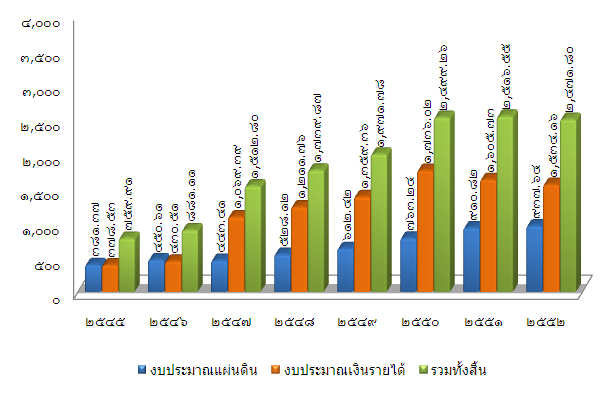 มหาวิทยาลัยบูรพามีการพัฒนาอย่างต่อเนื่องและมีรายได้เพื่อให้สามารถพึ่งพาตนเองได้มากขึ้นโดยในปีงบประมาณ ๒๕๔๕ มหาวิทยาลัยมีสัดส่วนเงินงบประมาณจากรัฐต่อเงินรายได้มหาวิทยาลัย คิดเป็น ร้อยละ  ๕๐ : ๕๐  และมีสัดส่วนเงินรายได้เพิ่มขึ้นทุกปีในปีงบประมาณ ๒๕๕๒  สัดส่วนเงินงบประมาณจากรัฐต่อเงินรายได้มหาวิทยาลัยคิดเป็นร้อยละ  ๓๘ : ๖๒ 	     ๑.๓  บุคลากรปีงบประมาณ ๒๕๕๒ มหาวิทยาลัยบูรพาได้ดำเนินการปรับปรุงและพัฒนาคุณภาพทางการศึกษา ซึ่งเป็นบทบาทสำคัญของการดำเนินกิจกรรมทางการศึกษา ปัจจัยที่สำคัญในการพัฒนาคือ บุคลากร ผู้เป็นตัวจักรสำคัญ ในการขับเคลื่อนองค์กรให้เกิดความก้าวหน้า และการบรรลุภารกิจที่ตั้งไว้ มหาวิทยาลัยบูรพามีบุคลากร ปฏิบัติหน้าที่ภายในมหาวิทยาลัยหลายประเภท คือบุคลากรประเภทพนักงานมหาวิทยาลัย ข้าราชการ  ลูกจ้างประจำ และลูกจ้าง 	ปีงบประมาณ ๒๕๕๒ มหาวิทยาลัยบูรพามีบุคลากรทั้งสิ้น จำนวน ๒,๖๒๐ คน จำแนกเป็น  พนักงานมหาวิทยาลัย จำนวน ๑,๘๕๐ คน (ร้อยละ ๗๐.๖๑) ข้าราชการ จำนวน ๕๔๗ คน (ร้อยละ ๒๐.๘๘) ลูกจ้างประจำ จำนวน ๑๔๑ คน (ร้อยละ ๕.๓๘) และลูกจ้าง จำนวน ๘๒ คน (ร้อยละ ๓.๑๓)แผนภาพแสดงจำนวนบุคลากร ปีงบประมาณ ๒๕๔๕-๒๕๕๒ 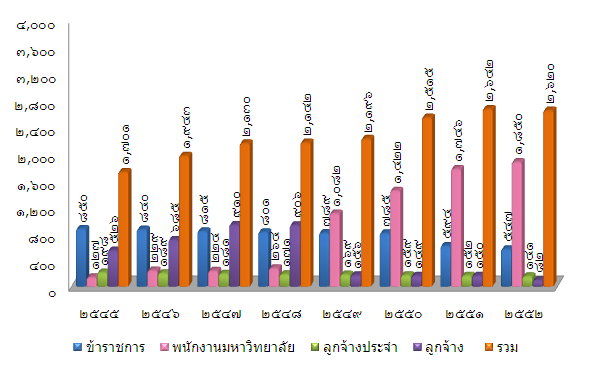 	ตั้งแต่ปีงบประมาณ ๒๕๔๘ จำนวนข้าราชการลดลง  เนื่องจากรัฐบาลมีนโยบายที่จะให้มหาวิทยาลัยของรัฐปรับเปลี่ยนสถานภาพเป็นมหาวิทยาลัยในกำกับของรัฐ  จึงให้มหาวิทยาลัยของรัฐจ้างพนักงานทดแทนการบรรจุข้าราชการใหม่  และให้ยุบเลิกอัตราข้าราชการที่ว่างลงและเกษียณอายุราชการ  ต่อมาในปี ๒๕๕๑ มหาวิทยาลัยบูรพาได้เปลี่ยนสถานภาพเป็นมหาวิทยาลัยในกำกับของรัฐ จำนวนข้าราชการจึงลดลงอีก  เนื่องจากข้าราชการเปลี่ยนสถานภาพเป็นพนักงานมหาวิทยาลัย  	สำหรับพนักงานมหาวิทยาลัย  ในช่วงปี ๒๕๔๕-๒๕๔๘  จะเป็นจำนวนของพนักงานมหาวิทยาลัยประเภทงบประมาณเงินแผ่นดินเท่านั้น  แต่หลังจากปีงบประมาณ ๒๕๔๙ มหาวิทยาลัยบูรพาได้จัดประเภทของบุคลากรมหาวิทยาลัยใหม่ โดยให้พนักงานมหาวิทยาลัยประเภทงบประมาณเงินแผ่นดิน  และลูกจ้างของมหาวิทยาลัยจากงบประมาณเงินรายได้  จัดอยู่ในประเภทของพนักงานมหาวิทยาลัย จึงทำให้ในปีงบประมาณ ๒๕๔๙ มีจำนวนของพนักงานมหาวิทยาลัยเพิ่มขึ้นในขณะที่จำนวนของลูกจ้างลดลงเหลือเพียงลูกจ้างของโครงการเท่านั้น	ส่วนลูกจ้างประจำมีจำนวนลดลงเรื่อยๆ เนื่องจากไม่มีการกำหนดกรอบอัตราของลูกจ้างประจำเพิ่มขึ้นหรือทดแทนอัตราของลูกจ้างประจำที่ว่างลงบุคลากรสายวิชาการ	ปีงบประมาณ ๒๕๕๒ มหาวิทยาลัยบูรพา มีบุคลากรสายวิชาการที่ปฏิบัติงานในด้าน   การสอน การวิจัย  การบริการวิชาการ จำนวน ๑,๐๙๑ คน จำแนกคุณลักษณะได้ดังต่อไปนี้	วุฒิการศึกษา	ในปีงบประมาณ ๒๕๕๒ มหาวิทยาลัยบูรพามีบุคลากรสายวิชาการที่มีวุฒิการศึกษาในระดับปริญญาโทมากที่สุด ร้อยละ ๕๒.๙๙  รองลงมามีวุฒิการศึกษาในระดับปริญญาเอก ร้อยละ ๓๔.๐๙ และระดับปริญญาตรี  ร้อยละ ๑๒.๙๒แผนภาพแสดงจำนวนคณาจารย์ปีงบประมาณ ๒๕๔๕-๒๕๕๒  จำแนกตามระดับการศึกษา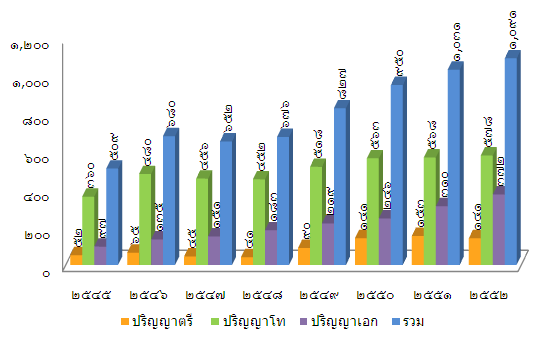 	คณาจารย์ของมหาวิทยาลัยบูรพาทั้งหมดในปีงบประมาณ ๒๕๕๒ มีจำนวนเพิ่มขึ้นเป็น ๒ เท่าของจำนวนคณาจารย์ในปีงบประมาณ ๒๕๔๕ มหาวิทยาลัยมีคณาจารย์ในวุฒิการศึกษาระดับปริญญาตรีโดยคัดจากผู้มีความรู้ความสามารถ พัฒนาให้เป็นอาจารย์ที่มีคุณภาพ                 ในวุฒิปริญญาที่สูงขึ้นและคณาจารย์ ส่วนใหญ่จะได้รับการสนับสนุนให้ศึกษาต่อในระดับปริญญาเอก อันจะเป็นการช่วยให้สาขาวิชาที่เปิดสอนมีความหลากหลาย ทันสมัยและตอบสนองต่อการพัฒนาประเทศได้มากขึ้นดังจะเห็นได้จากสัดส่วนของอาจารย์ วุฒิการศึกษาระดับ     ปริญญาเอกที่เพิ่มขึ้นในทุกปีตำแหน่งทางวิชาการ	ในปีงบประมาณ ๒๕๕๒ มหาวิทยาลัยบูรพา มีบุคลากรสายวิชาการที่มีตำแหน่งทางวิชาการ ส่วนใหญ่เป็น อาจารย์ ร้อยละ ๗๔.๘๙  รองลงมาเป็น ผู้ช่วยศาสตราจารย์ ร้อยละ ๑๙.๒๕ รองศาสตราจารย์ ร้อยละ ๕.๖๘ และศาสตราจารย์ ร้อยละ ๐.๑๘แผนภาพแสดงจำนวนคณาจารย์ปีงบประมาณ ๒๕๔๕-๒๕๕๒ จำแนกตามตำแหน่งทางวิชาการ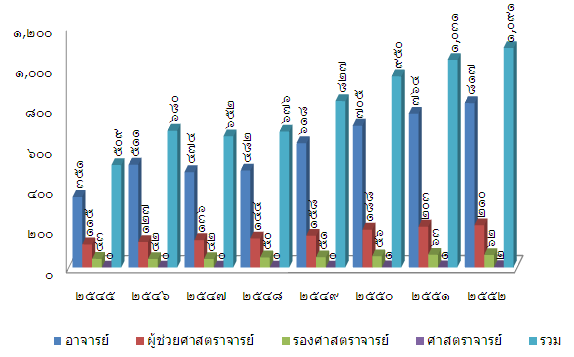 ตำแหน่งทางวิชาการของคณาจารย์ สังกัดมหาวิทยาลัยบูรพา ในปีงบประมาณ ๒๕๕๒  มีจำนวนเพิ่มขึ้น อันเป็นผลมาจากการที่มหาวิทยาลัยมีนโยบายสนับสนุนให้คณาจารย์มีการสร้างผลงานทางวิชาการเพิ่มมากขึ้น  บุคลากรสายสนับสนุนวิชาการ	ปีงบประมาณ ๒๕๕๒ มหาวิทยาลัยบูรพา มีบุคลากรสายสนับสนุนวิชาการ จำนวน ๑,๕๒๙ คน จำแนกคุณลักษณะได้ดังต่อไปนี้	วุฒิการศึกษา	ในปีงบประมาณ ๒๕๕๒ มหาวิทยาลัยบูรพามีบุคลากรสายสนับสนุนวิชาการที่มี            วุฒิการศึกษาระดับต่ำกว่าปริญญาตรี ร้อยละ ๓๔.๐๗ ระดับปริญญาตรี ร้อยละ ๔๘.๗๙             ระดับปริญญาโท ร้อยละ ๑๕.๙๖ ระดับปริญญาเอก ร้อยละ ๑.๑๘ 	     ๑.๔  การจัดการศึกษาของมหาวิทยาลัยบูรพา	มหาวิทยาลัยบูรพาเป็นสถาบันการศึกษาและการวิจัย มีวัตถุประสงค์ให้การศึกษา ดำเนินการและส่งเสริมงานวิจัยเพื่อสร้างและพัฒนาองค์ความรู้และเทคโนโลยี ให้บริการทางวิชาการ ทะนุบำรุงศาสนา ศิลปะ วัฒนธรรม และการกีฬา รวมทั้งการสนับสนุนกิจกรรมของรัฐและท้องถิ่น และการมีส่วนร่วมในการพัฒนาชุมชนและสิ่งแวดล้อม ในการดำเนินงานมหาวิทยาลัยเน้นให้ความสำคัญกับ	๑)  ความเป็นเลิศและเสรีภาพทางวิชาการ	๒)  ความจำเป็นและความต้องการตามสภาพเศรษฐกิจ สังคมและวัฒนธรรมของไทย	๓)  ความเสมอภาคทางการศึกษาของประชาชน	๔)  ความมีคุณธรรมและจริยธรรม ควบคู่ไปกับความรู้ทางวิชาการ	๕)  ความใฝ่เรียนรู้ตลอดชีวิต	มหาวิทยาลัยบูรพามีส่วนงานที่ทำหน้าที่ผลิตบัณฑิตจำนวน  ๒๖ แห่ง เป็นคณะ ๒๒ และวิทยาลัย ๔  มีการจัดการศึกษาโดยมุ่งกระจายโอกาสทางการศึกษาให้ครอบคลุมและทั่วถึง   ทุกส่วนของประเทศ  โดยเปิดรับนิสิตเข้าศึกษาต่อระดับปริญญาตรีในระบบรับตรง  ๒ ประเภท  ได้แก่ ระบบรับตรงภาคตะวันออกและรับตรงทั่วประเทศ อีกทั้งยังดำเนินการรับนิสิตเข้าศึกษาระดับปริญญาตรี  ประกาศนียบัตรบัณฑิต ปริญญาโท  และปริญญาเอก ทั้งภาคปกติและภาคพิเศษ ในการจัดการศึกษามหาวิทยาลัยบูรพาได้เน้นปรัชญาการผลิตบัณฑิต  “สร้างเสริมปัญญา ใฝ่หาความรู้ คู่คุณธรรม ชี้นำสังคม” ทั้งนี้เพื่อสร้างบัณฑิตให้เป็นกำลังคนที่พร้อมในการทำงานและการใช้ชีวิตในสังคม  นอกจากนี้มหาวิทยาลัยบูรพายังให้ความสำคัญในการจัดการศึกษาหลักสูตรนานาชาติเพื่อก้าวไปสู่ความเป็นสากล	ในปีการศึกษา  ๒๕๕๒  มหาวิทยาลัยมีหลักสูตรที่เปิดสอนรวมทั้งสิ้น  ๑๒๔ หลักสูตร  ๒๘๓  สาขาวิชา  โดยจำแนกเป็นหลักสูตรระดับต่ำกว่าปริญญาตรี ๑ หลักสูตร ๑ สาขาวิชา   ระดับปริญญาตรี  ๖๓  หลักสูตร  ๑๕๑  สาขาวิชา  ระดับประกาศนียบัตรบัณฑิต  ๒ หลักสูตร     ๔ สาขาวิชา  ระดับปริญญาโท ๔๒  หลักสูตร  ๑๐๓  สาขาวิชา    และระดับปริญญาเอก             ๑๖  หลักสูตร  ๒๔  สาขาวิชา  มีนิสิตจำนวนทั้งสิ้น  ๓๕,๑๐๑  คน  มีผู้สำเร็จการศึกษา              ในปีการศึกษา  ๒๕๕๑  จำนวน  ๖,๙๙๙  คน  ผู้สำเร็จการศึกษามีงานทำโดยเฉลี่ยร้อยละ ๖๔.๙๘  และนายจ้างมีความพึงพอใจต่อการปฏิบัติงานของบัณฑิตในภาพรวม  ๓.๗๑ (คะแนนเต็ม ๕)๒.  โครงสร้างการบริหารมหาวิทยาลัย ๓.  หลักสูตร และระบบการเรียนการสอน 	  ๓.๑  หลักสูตร		ในปีการศึกษา ๒๕๕๒ มหาวิทยาลัยบูรพาจัดการเรียนการสอนในหลักสูตรต่าง ๆ ทุกระดับ จำนวนรวม ๒๘๓ สาขาวิชา  ดังนี้	๓.๒ ระบบการเรียนการสอน	มหาวิทยาลัยบูรพาได้ออกข้อบังคับมหาวิทยาลัยว่าด้วยการจัดการศึกษาในทุกระดับ ดังนี้	๑.  ระบบการศึกษา 		๑.๑  ระดับปริญญาตรี แบ่งเป็น ๒ ประเภท ดังนี้			   ๑) การศึกษาภาคปกติ เป็นการจัดการเรียนการสอนเต็มเวลา โดยจัดเป็นระบบทวิภาค ปีการศึกษาหนึ่งแบ่งออกเป็น ๒ ภาคการศึกษา คือ ภาคต้นและภาคปลาย ตามลำดับ มหาวิทยาลัยอาจจัดการศึกษาในภาคฤดูร้อนหรือในช่วงเวลาให้เหมาะสมกับวิธีการจัดการศึกษาก็ได้			    ๒) การศึกษาภาคพิเศษ เป็นการจัดการเรียนการสอนเต็มเวลาหรือบางส่วน    ปีการศึกษาหนึ่งแบ่งออกเป็น ๓ ภาคการศึกษา คือ ภาคฤดูร้อน ภาคต้นและภาคปลาย ตามลำดับ มหาวิทยาลัยอาจจัดการศึกษาในช่วงเวลาให้เหมาะสมกับวิธีการจัดการศึกษาก็ได้		๑.๒  ระดับบัณฑิตศึกษา แบ่งเป็น ๒ ประเภท ดังนี้			    ๑) การศึกษาภาคปกติ เป็นการจัดการเรียนการสอนเต็มเวลา โดยจัดเป็นระบบทวิภาค ปีการศึกษาหนึ่งแบ่งออกเป็น ๒ ภาคการศึกษา คือ ภาคต้นและภาคปลายตามลำดับ มหาวิทยาลัยอาจจัดการเรียนการสอนในภาคฤดูร้อนอีกก็ได้			    ๒) การศึกษาภาคพิเศษ เป็นการจัดการเรียนการสอนบางเวลา ปีการศึกษาหนึ่ง แบ่งออกเป็น ๓ ภาคการศึกษา คือ ภาคฤดูร้อน ภาคต้น และภาคปลายตามลำดับ 	๒.  วิธีการจัดการเรียนการสอน 		  ๒.๑  ระดับปริญญาตรี  การจัดการเรียนการสอนในรูปแบบใดรูปแบบหนึ่งหรือหลายรูปแบบ ดังนี้การศึกษาแบบเฉพาะบางช่วงเวลา เป็นการจัดการศึกษาในบางช่วงเวลาของปีการศึกษา หรือเป็นไปตามเงื่อนไขของคณะ หรือข้อตกลงตามที่มหาวิทยาลัยกำหนด				๒) การศึกษาแบบทางไกล เป็นการจัดการศึกษาโดยใช้การสอนทางไกลผ่านทางไปรษณีย์ หรือวิทยุกระจายเสียง หรือเครือข่ายสารสนเทศอื่นๆ หรือเป็นไปตามเงื่อนไขของคณะหรือข้อตกลงตามที่มหาวิทยาลัยกำหนด			  	๓) การศึกษาแบบชุดวิชา (Module System) เป็นการจัดการเรียนการสอนเป็นรายวิชาหรือกลุ่มรายวิชา ตามกำหนดเวลาของคณะนั้น ๆ				๔) การศึกษาแบบนานาชาติ เป็นการจัดการศึกษาโดยความร่วมมือของสถานศึกษาในประเทศ หรือต่างประเทศ หรือเป็นหลักสูตรของมหาวิทยาลัยที่มีการจัดการ และมาตรฐาน เช่นเดียวกับหลักสูตรนานาชาติโดยใช้ภาษาอังกฤษ				๕) รูปแบบอื่น ๆ ที่มหาวิทยาลัยเห็นว่าเหมาะสม		๒.๒  ระดับบัณฑิตศึกษา การจัดการศึกษาอาจจัดรูปแบบใดรูปแบบหนึ่ง ดังต่อไปนี้การศึกษาแบบเฉพาะบางช่วงเวลา เป็นการจัดการศึกษาในบางช่วงเวลาของปีการศึกษา หรือเป็นไปตามเงื่อนไขของคณะ มหาวิทยาลัย หรือข้อตกลงตามที่มหาวิทยาลัยกำหนด การศึกษาแบบทางไกล เป็นการจัดการศึกษาโดยใช้การสอนทางไกลผ่านทางไปรษณีย์ หรือวิทยุกระจายเสียง หรือเครือข่ายสารสนเทศอื่น ๆ หรือเป็นไปตามเงื่อนไขของคณะ วิทยาลัย หรือข้อตกลงตามที่มหาวิทยาลัยกำหนด การศึกษาแบบชุดวิชา (Module System) เป็นการจัดการเรียนการสอนเป็นรายวิชาหรือกลุ่มรายวิชา ตามกำหนดเวลาของคณะหรือมหาวิทยาลัยนั้น ๆการศึกษาแบบนานาชาติ เป็นการจัดการศึกษาโดยความร่วมมือของสถานศึกษาในประเทศ หรือต่างประเทศ หรือเป็นหลักสูตรของมหาวิทยาลัยที่มีการจัดการและมาตรฐานเช่นเดียวกับหลักสูตรนานาชาติโดยใช้ภาษาอังกฤษรูปแบบอื่น ๆ ที่มหาวิทยาลัยเห็นว่าเหมาะสม๔.  ผลงานเด่นจากพัฒนาการที่ผ่านมา	๔.๑  ด้านการบริหาร	๑)  เปลี่ยนแปลงระบบการบริหารมหาวิทยาลัย โดยเปลี่ยนสถานภาพจากมหาวิทยาลัย ที่เป็นส่วนราชการ มาเป็นมหาวิทยาลัยในกำกับของรัฐ ตามพระราชบัญญัติมหาวิทยาลัยบูรพา พ.ศ. ๒๕๕๐  มหาวิทยาลัยได้ดำเนินการปรับปรุงโครงสร้างองค์กรและออกข้อบังคับ ระเบียบ ประกาศ สำหรับการบริหารงานมหาวิทยาลัย ทำให้การบริหารงานเกิดความคล่องตัวยิ่งขึ้น	๒)  ส่งเสริมและพัฒนาบุคลากร มหาวิทยาลัยได้ให้โอกาสบุคลากรศึกษาต่อในระดับ  ที่สูงขึ้นส่งเสริมบุคลากรให้เข้ารับการฝึกอบรม ดูงาน ทั้งในและต่างประเทศเพื่อเพิ่มประสิทธิภาพและศักยภาพ	๓)  จัดตั้งส่วนงานใหม่ เพื่อรองรับการขยายงานการจัดการศึกษาในสาขาวิชาที่        ขาดแคลนตามนโยบายของรัฐบาล และตามความต้องการของสังคม	๔)  นำระบบการประกันคุณภาพการศึกษามาใช้ในการพัฒนาระบบการบริหารงานมหาวิทยาลัย	๕)  นำระบบเทคโนโลยีสารสนเทศมาใช้ในการบริหารงานของทุกส่วนงาน	๖)  ขยายโอกาสการศึกษาระดับอุดมศึกษาไปยังภูมิภาค โดยมีวิทยาเขตจันทบุรี และวิทยาเขตสระแก้ว	๗)  รับสถาบันสมทบ ประกอบด้วย ศูนย์ฝึกพาณิชยนาวี กรมเจ้าท่า กระทรวงคมนาคม  วิทยาลัยพยาบาลพระบรมราชชนนี ชลบุรี และวิทยาลัยพยาบาลพระปกเกล้า จันทบุรี วิทยาลัย-      สิรินธร ชลบุรี วิทยาลัยสิรินธร ขอนแก่น	๘)  สร้างเครือข่ายอุดมศึกษากับมหาวิทยาลัยในประเทศและต่างประเทศ	๙)   จัดตั้งวิทยาลัยนานาชาติ	๑๐)  จัดตั้งคณะในกลุ่มสาขาวิชาวิทยาศาสตร์สุขภาพ ประกอบด้วย   คณะแพทยศาสตร์ คณะสหเวชศาสตร์ และคณะเภสัชศาสตร์	๑๑)  จัดตั้งคณะในกลุ่มสาขาวิชาวิทยาศาสตร์และเทคโนโลยี ประกอบด้วย             คณะวิทยาการ-สารสนเทศ และคณะภูมิสารสนเทศศาสตร์		๑๒)  ได้รับการจัดอันดับอยู่ในกลุ่มมหาวิทยาลัยที่ดีที่สุดในภูมิภาคเอเชีย ของ QS Asian Universities Ranking ๒๐๐๙  อันดับที่ ๑๕๑	๔.๒  ด้านการผลิตบัณฑิต	๑)  พัฒนาและปรับปรุงหลักสูตรสาขาวิชาเดิมที่เปิดดำเนินการอยู่ให้มีคุณภาพมากยิ่งขึ้น ให้สอดคล้องกับความต้องการด้านอุตสาหกรรมและบริการ และส่งเสริมการวิจัยในระดับบัณฑิตและบัณฑิตศึกษา	๒)  เปิดดำเนินการหลักสูตรสาขาวิชาใหม่ที่เป็นสาขาวิชาที่ขาดแคลน และสาขาที่เพิ่มความต้องการกำลังคนของตลาด  เช่น  สาขาวิชาแพทยศาสตร์  สาขาวิชาทางด้านสหเวชศาสตร์  	๓)  ขยายโอกาสทางการศึกษาระดับอุดมศึกษาไปยังภูมิภาคต่าง ๆ เพื่อเป็นโอกาสและทางเลือกสำหรับเยาวชน	๔)  นำระบบเทคโนโลยีสารสนเทศเพื่อการเรียนการสอนมาใช้อย่างทั่วถึงและครอบคลุม 	๕) นำระบบประกันคุณภาพทางการศึกษามาใช้ในการประเมินคุณภาพการศึกษาของมหาวิทยาลัย	๖) จัดการเรียนการสอนหลักสูตรนานาชาติทั้งในระดับปริญญาตรี และ                  ระดับบัณฑิตศึกษา	๔.๓  ด้านการวิจัย	๑)   มีผลงานวิจัยที่ได้รับการตีพิมพ์ในวารสารวิชาการ ปีละมากกว่า ๘๐ เรื่อง	๒)  มีระบบการสืบค้นข้อมูลผลงานวิจัยผ่านระบบเครือข่ายสารสนเทศ	๔.๔  ด้านการบริการวิชาการแก่สังคม	๑)   มีผลงานการให้บริการวิชาการในรูปแบบต่าง ๆ มากกว่า ๓๐๐ ผลงานต่อปี	๒)  มีหน่วยบ่มเพาะวิสาหกิจ( UBI) และหน่วยทรัพย์สินทางปัญญา(TLO) เป็นองค์กรธุรกิจด้านการให้บริการวิชาการเชิงรุก	๓)  มีระบบการสืบค้นข้อมูลผลงานการให้บริการวิชาการผ่านระบบเครือข่ายสารสนเทศ                 ๔)  มีการให้บริการทางด้านการแพทย์ โดยให้บริการรักษาพยาบาลแก่นิสิต บุคลากร และประชาชนทั่วไป ปีละประมาณ  ๑๒๐,๐๐๐ ราย	๕)  มีศูนย์จีนศึกษา ศูนย์เกาหลีศึกษา ศูนย์อินโดจีนศึกษา  ศูนย์ภูมิภาคเทคโนโลยีอวกาศและ    ภูมิสารสนเทศภาคตะวันออก และศูนย์เรียนรู้โลกใต้ทะเล เพื่อให้บริการทางวิชาการตามความเชี่ยวชาญของศูนย์	๔.๕ ด้านการทำนุบำรุงศิลปะและวัฒนธรรม	๑)  มีผลงานวิจัยด้านภูมิปัญญาท้องถิ่น 	๒) มีหอศิลปะและวัฒนธรรมภาคตะวันออก เป็นแหล่งถ่ายทอดเรื่องราวทางด้านศิลปะและวัฒนธรรมของภาคตะวันออกบทที่ ๒ การวิเคราะห์ภารกิจ สภาวะแวดล้อม และจุดยืนการพัฒนาของมหาวิทยาลัย๑.  สภาพการณ์ทั่วไป และ ความจำเป็นเชิงยุทธศาสตร์ต่อการพัฒนามหาวิทยาลัยสู่ความเป็นเลิศ	๑.๑  สภาพการณ์ทั่วไป	๑.๑.๑ ทิศทางของอุดมศึกษาไทย			ปัจจุบันการเปลี่ยนแปลงของสถาบันอุดมศึกษาทั่วโลกรวมถึงประเทศไทย         มีความพยายามในการพัฒนาและปรับตัวเพื่อรองรับกับสภาพการแข่งขันที่รุนแรงขึ้น โดยมหาวิทยาลัยในประเทศไทยหลายแห่งได้เพิ่มศักยภาพการแข่งขัน เช่น เปิดการเรียนการสอนผ่านอินเทอร์เน็ต ร่วมมือกับสถาบันในต่างประเทศเพื่อให้ปริญญาใบที่สอง การปรับตัวของสถาบันอุดมศึกษาดังกล่าวข้างต้นเป็นตัวอย่างเพียงส่วนหนึ่ง แต่ยังมีสถาบันอุดมศึกษาทั้งรัฐและเอกชนอีก ๒๐๐  กว่าแห่งทั่วประเทศ ได้พยายามปรับตัวเพื่อรับมือกับการแข่งขันของธุรกิจอุดมศึกษาในอนาคตเช่นกัน แต่อย่างไรก็ตามการปรับตัวให้สอดรับกับแนวโน้มอนาคต จำเป็นต้องศึกษาคาดการณ์แนวโน้มอนาคต เพื่อเป็นกรอบในการปรับทิศทางพัฒนาอุดมศึกษาให้สอดรับกับอนาคตที่จะมาถึง 			จากผลการวิจัยของสำนักงานเลขาธิการสภาการศึกษา (สกศ.) เรื่อง ผลกระทบโลกาภิวัตน์ต่อการจัดการศึกษาไทยในอีก ๕ ปีข้างหน้า ได้คาดการณ์แนวโน้มสำคัญของสถาบันอุดมศึกษาไทยไว้ ดังนี้ สถาบันอุดมศึกษาแสวงหาเอกลักษณ์ด้านคุณภาพและความแตกต่าง   สภาพ             การแข่งขันด้านการศึกษาที่รุนแรงขึ้น ในขณะที่สถาบันอุดมศึกษามีทรัพยากรที่จำกัด อีกทั้งผู้เรียนมีความต้องการการศึกษาที่มีคุณภาพและสอดคล้องกับความต้องการของตลาดแรงงาน และผู้เรียนมีโอกาสเลือกสถาบันอุดมศึกษาได้มากขึ้น ส่งผลให้สถาบันอุดมศึกษาต่างพยายามพัฒนาตนเองให้แข่งขันได้ ด้วยเหตุนี้สถาบันอุดมศึกษาจึงต้องค้นหาเอกลักษณ์เฉพาะที่ถนัด ทำได้ดี มีความเชี่ยวชาญ และมีประสิทธิภาพที่สุด เพื่อทุ่มทรัพยากรในการพัฒนาหลักสูตร การจัดการเรียน     การสอน การวิจัย การพัฒนาบุคลากรที่เป็นจุดเด่นนั้นได้อย่างมีคุณภาพ และแตกต่างจากสถาบันอุดมศึกษาอื่น เช่น มหาวิทยาลัยที่โดดเด่นด้านภาษาอังกฤษและหลักสูตรนานาชาติ มหาวิทยาลัยที่โดดเด่นในด้านเทคโนโลยี มหาวิทยาลัยที่โดดเด่นด้านการท่องเที่ยวสถาบันอุดมศึกษาจะเชื่อมโยงเป็นเครือข่าย  สภาพของความจำกัดทางทรัพยากร และการแข่งขันทางการศึกษาที่รุนแรง ประกอบกับความต้องการขยายตลาด       ทางการศึกษาไปยังกลุ่มคนต่างๆ ให้มากขึ้น ส่งผลให้สถาบันอุดมศึกษาต่างมุ่งสร้างเครือข่ายความร่วมมือกับหน่วยงานภายนอกหรือสถาบันอุดมศึกษาอื่น ๆ มากขึ้น เพื่อเสริมจุดอ่อนจุดแข็งกันและกัน แบ่งปันหรือระดมทรัพยากร ทำวิจัย หรือแลกเปลี่ยนองค์ความรู้ ข้อมูลข่าวสาร ผู้เชี่ยวชาญ หรือผู้เรียน ฯลฯ เป็นการเพิ่มศักยภาพในการแข่งขัน โดยมีแนวโน้มการสร้าง Brand Name ร่วมกัน			๓.  สถาบันอุดมศึกษาเฉพาะทาง มีแนวโน้มว่าจะมีบางมหาวิทยาลัยมุ่ง             จัดการศึกษาเฉพาะที่เป็นการลงลึกระดับเชี่ยวชาญ อันเป็นการพัฒนาการจัดการศึกษาที่มีคุณภาพระดับสูง และเป็นการเพิ่มความสามารถแข่งขันให้มหาวิทยาลัย เพื่อดึงดูดกลุ่มผู้เรียนที่สนใจเจาะจงจากทั่วโลก ดึงดูดคณาจารย์ที่เก่งและมีความเชี่ยวชาญ ให้เข้ามาร่วมสอนและร่วมทำงานวิจัย ตัวอย่างเช่น มหาวิทยาลัยของบริษัทต่างๆ เช่น มหาวิทยาลัยผลิตรถยนต์ยี่ห้อต่างๆ ประเทศสหรัฐอเมริกา มีมหาวิทยาลัยแฮมเบอร์เกอร์ (Hamburger University) ก่อตั้งโดยบริษัทแมคโดนัลด์ ประเทศจีนมีมหาวิทยาลัยการแพทย์ (China Medical University) ในญี่ปุ่นมีมหาวิทยาลัยโตเกียวด้านศาสตร์และเทคโนโลยีทางการทะเล (Tokyo University of Marine Science and Technology) โดยมีผู้คนจำนวนมากจากทั่วโลกหลั่งไหลเข้าเรียน ซึ่งในอนาคตมีแนวโน้มที่ประเทศไทย          จะมีการพัฒนาและเปิดมหาวิทยาลัยเฉพาะทางในลักษณะดังกล่าวมากขึ้น		๔. สถาบันอุดมศึกษามุ่งผลิตผลงานวิจัย จากสภาพการแข่งขันของสถาบันอุดมศึกษาที่รุนแรงขึ้น ส่งผลให้มหาวิทยาลัยบางแห่งอาจปรับยุทธศาสตร์ไปสู่ทิศทาง   การมุ่งผลิตผลงานวิจัยที่มีคุณภาพ โดยสร้างองค์ความรู้และนวัตกรรมใหม่ๆ รวมถึงการบุกเบิกการใช้เทคโนโลยีสมัยใหม่ จนเป็นที่รู้จักและยอมรับจากนักศึกษาทั่วโลก ทั้งยังเป็นช่องทางหนึ่งในการสร้างรายได้เข้าสู่มหาวิทยาลัยด้วย อย่างไรก็ตาม การพัฒนาสู่การเป็นมหาวิทยาลัยวิจัย      ยังมีลักษณะของมหาวิทยาลัยที่มีการจัดการเรียนการสอนควบคู่ไปกับการผลิตผลงานวิจัย            ที่มีคุณภาพ		๕. สถาบันอุดมศึกษาบนเครือข่ายอินเทอร์เน็ต เนื่องจากความก้าวหน้าด้านเทคโนโลยีสารสนเทศ ทำให้การเรียนแบบ e-education  หรือ e-learning เป็นที่นิยมมากขึ้น        ในอนาคตจะมีการวิจัยและพัฒนาสื่อการเรียนการสอน เนื้อหาหลักสูตรบนฐานอิเล็กทรอนิกส์     มีการใช้ประโยชน์จากเทคโนโลยีสารสนเทศเพื่อการสร้างความสามารถในการแข่งขัน การพัฒนาคุณภาพการเรียนการสอน และการผลิตผู้เรียนให้เป็นที่ต้องการของตลาดแรงงาน ในระดับมหาวิทยาลัยจะมีการใช้อินเทอร์เน็ตที่มีเครือข่ายครอบคลุมกว้างขวาง หรือที่เรียกว่ามหาวิทยาลัยเสมือน (Virtual University) ซึ่งจะมีประโยชน์ในการเพิ่มโอกาสเข้าสู่การอุดมศึกษาสำหรับผู้อยู่ในพื้นที่ห่างไกล อย่างไรก็ตาม ข้อพึงระวังในการจัดการศึกษารูปแบบนี้ คือ คุณภาพการจัดการศึกษา		๖. สถาบันอุดมศึกษาที่ใช้หลักสูตรต้นแบบจากต่างประเทศ การขยายตัวด้าน        การลงทุนทางการศึกษาที่แข่งขันมากขึ้น สถาบันอุดมศึกษาที่มีชื่อเสียงระดับโลกพยายามทำตลาดการศึกษาไปยังประเทศต่าง ๆ รวมถึงประเทศไทย ในขณะที่คนในสังคมไทยต่างต้องการหลักสูตรการศึกษาที่มีคุณภาพที่มีความน่าเชื่อถือระดับสากล ส่งผลให้มีแนวโน้มการนำเข้าหลักสูตร       การเรียนการสอนสำเร็จรูปที่มีมาตรฐานเป็น   ที่ยอมรับในระดับสากลหรือที่เรียกว่าแฟรนไชส์ (Franchise) เข้ามาในมหาวิทยาลัยไทย หรืออาจเป็นการเปิดหลักสูตรร่วมกันระหว่างมหาวิทยาลัยในประเทศไทยกับมหาวิทยาลัยที่มีชื่อเสียงในต่างประเทศ เป็นต้น		๗. สถาบันอุดมศึกษาไทยยังไม่สามารถขยายตลาดการศึกษาไปยังต่างประเทศ การเปิดเสรีทางการศึกษา เป็นช่องทางให้เกิดการขยายสาขาวิชาที่ไทยแกร่งหรือมีความพร้อมไปสู่ต่างประเทศได้ แต่ต้องยอมรับว่าการเปิดเสรีทางการศึกษาของไทยยังไม่มีความพร้อมเพียงพอเนื่องจากมีข้อจำกัดในเรื่องอำนาจการต่อรอง กฎระเบียบต่าง ๆ รวมถึงความสามารถในการแข่งขันกับสถาบันอุดมศึกษาจากต่างประเทศที่มีคุณภาพมากกว่า ดังนั้นใน ๕ ปีข้างหน้า สถาบันอุดมศึกษาอาจจะสามารถขยายตลาดการศึกษาไปต่างแดนได้เฉพาะในสาขาที่เป็นเอกลักษณ์ไทย เช่น สอนการทำอาหารไทย ดนตรีไทย รำไทย หัตถกรรมไทย ภาษาไทย 		๘. สถาบันอุดมศึกษาที่แข่งขันไม่ได้ต้องปิดตัวหรือควบรวมกิจการ การแข่งขันด้านการศึกษาไม่ถูกจำกัดอยู่ในขอบเขตพื้นที่ใดพื้นที่หนึ่งอีกต่อไป แต่จะขยายสู่การแข่งขันระดับภูมิภาคและระดับโลกมากขึ้น ส่งผลให้การแข่งขันการศึกษาจะทวีความรุนแรงขึ้นอย่างต่อเนื่อง สถาบันอุดมศึกษาไทยจึงต้องเร่งพัฒนาระบบบริหารจัดการให้มีประสิทธิภาพ เร่งพัฒนาคุณภาพการศึกษาเพื่อดึงดูดผู้เรียน ซึ่งหากสถาบันอุดมศึกษาใดไม่สามารถเร่งพัฒนาประสิทธิภาพใน    การบริหาร พัฒนาคุณภาพการศึกษา หรือมีจุดเด่นที่น่าดึงดูดมากเพียงพอ ย่อมจะทำให้ไม่สามารถแข่งขันได้ และอาจต้องปิดตัวหรือควบรวมกิจการกับสถาบันอุดมศึกษาอื่นไปในที่สุด		๙. สถาบันอุดมศึกษาที่มุ่งเชิงพาณิชย์มากขึ้น การแข่งขันด้านการศึกษาที่รุนแรงขึ้น ประกอบกับนโยบายรัฐบาล ส่งผลให้สถาบันอุดมศึกษาไทยต้องพึ่งตัวเองมากขึ้น โดยพัฒนาไปสู่การดำเนินกิจการเชิงพาณิชย์ โดยเฉพาะในกลุ่มสถาบันอุดมศึกษาเอกชน ที่ต้องหารายได้เลี้ยงตัวเองมากกว่าสถาบันอุดมศึกษาของรัฐ ดังจะเห็นได้จากมหาวิทยาลัยในประเทศไทยหลายแห่งในปัจจุบัน ต่างหาช่องทางที่จะนำรายได้เข้าสู่มหาวิทยาลัยในรูปแบบต่าง ๆ เช่น การจัดทำโฆษณา การเปิดหลักสูตรปริญญาโท ปริญญาเอก การเปิดหลักสูตรการสอนผ่านอินเทอร์เน็ต  เพื่อลด    การพึ่งพิงงบประมาณจากรัฐ แต่ในขณะเดียวกันอาจส่งผลกระทบเชิงลบตามมา หากสถาบันอุดมศึกษาไม่คำนึงถึงคุณภาพการจัดการศึกษา รวมถึงอาจเกิดการทำผิดจรรยาบรรณในวิชาชีพ เช่น การปล่อยเกรด การสอนผ่านเครือข่ายอินเทอร์เน็ต ซึ่งมีผู้เรียนจำนวนมากแต่ขาดคุณภาพ การปล่อยให้นักศึกษาที่ทำผลงานวิทยานิพนธ์โดยไม่มีคุณภาพสำเร็จการศึกษา 		สถาบันอุดมศึกษาไทยในปัจจุบันและในอนาคต จะไม่สามารถดำเนินกิจการได้ดังเช่นในอดีตที่ผ่านมาเนื่องจากแรงกดดันของกระแสโลกาภิวัตน์ ที่ได้นำการเปิดเสรีด้านการศึกษาและการเปลี่ยนแปลงในด้านเศรษฐกิจสังคมเข้าสู่ประเทศไทย ส่งผลให้สถาบันอุดมศึกษาจำเป็นต้องดำเนินกิจการโดยที่คำนึงถึงความอยู่รอด แต่ในขณะเดียวกันต้องไม่ละทิ้งเจตนารมณ์ของการเป็นสถาบันที่ผลิตบุคลากรให้มีคุณภาพ ซึ่งจำเป็นต่อการพัฒนาเศรษฐกิจและสังคมของประเทศ สถาบันอุดมศึกษาไทยส่วนใหญ่จะสามารถผ่านพ้นกระแสของการแข่งขันที่รุนแรงไปได้	๑.๑.๒ สภาพการณ์ทั่วไปของมหาวิทยาลัยบูรพา			มหาวิทยาลัยบูรพา เป็นสถาบันอุดมศึกษาของรัฐที่มีพัฒนาการมานาน ๕๕ ปี  จากจุดเริ่มต้นตามภารกิจที่มุ่งเน้นการผลิตบุคลากรทางการสอน จนถึงปัจจุบันสามารถจัดการเรียนการสอนและผลิตบัณฑิตครอบคลุมในเกือบทุก ๆ สาขา ทั้งสาขามนุษยศาสตร์และสังคมศาสตร์ วิทยาศาสตร์และเทคโนโลยี และวิทยาศาสตร์สุขภาพ นอกจากนี้ยังดำเนินภารกิจในด้านอื่นๆ ที่มีประสิทธิภาพ ประสิทธิผล และคุณภาพ อย่างต่อเนื่องตลอดมา 			มหาวิทยาลัยบูรพามีความได้เปรียบสถาบันอุดมศึกษาในภูมิภาคอื่นๆในเรื่องของทำเล ที่ตั้งอยู่ใกล้กรุงเทพมหานคร และ เขตอุตสาหกรรมและบริการหลักของประเทศในภาคตะวันออก มีบรรยากาศและสิ่งแวดล้อมที่ดีที่สนับสนุนวิชาการสูง บุคลากรและนิสิตได้รับการพัฒนาตามเกณฑ์มาตรฐานของประเทศ  แต่ภายใต้สภาวะการได้เปรียบของมหาวิทยาลัยบูรพานั้น เกิดภาวะการแข่งขันสูงโดยเฉพาะในพื้นที่ภูมิภาคตะวันออกเกิดการแข่งขันของสถาบันอุดมศึกษาอื่น ๆ ที่ขยายเขตการสอนเข้ามาในพื้นที่ ดังนั้นในปีงบประมาณ พ.ศ. ๒๕๔๗ มหาวิทยาลัยบูรพาได้พิจารณาถึงปัจจัยที่จะทำให้มหาวิทยาลัยบูรพาครองความได้เปรียบและมีความเป็นเลิศทางวิชาการอย่างต่อเนื่อง ผลสรุปที่ได้รับ คือ นวัตกรรม (Innovation) ซึ่งจะเป็นผลมาจากการพัฒนางานวิจัยของมหาวิทยาลัยให้มีคุณภาพและปริมาณสูง สามารถตีพิมพ์เผยแพร่ลงในวารสารวิชาการทั้งในประเทศและต่างประเทศได้ และในปีงบประมาณ พ.ศ. ๒๕๔๘ มหาวิทยาลัยจึงได้กำหนดวิสัยทัศน์ (Vission) พันธกิจ (Mission) และเป้าหมาย (Goals) ของมหาวิทยาลัย ภายใต้             แผนยุทธศาสตร์ มหาวิทยาลัยบูรพา พ.ศ. ๒๕๔๘ – ๒๕๕๗ ดังนี้			วิสัยทัศน์ (Vission)  มหาวิทยาลัยบูรพาเป็นมหาวิทยาลัยชั้นนำ จัดการเรียนรู้และ การวิจัย ที่ได้มาตรฐานในระดับนานาชาติ เป็นที่พึ่งทางวิชาการแก่สังคม โดยมุ่งสู่การเป็นมหาวิทยาลัยวิจัย			พันธกิจ ()  มหาวิทยาลัยบูรพาเป็นมหาวิทยาลัยชั้นนำที่มีพันธกิจหลัก ดังนี้ผลิตบัณฑิตให้มีคุณลักษณะเป็นผู้นำ  มีความสามารถในการแข่งขัน             มีคุณธรรม จริยธรรม			๒. ส่งเสริมการวิจัย  เพื่อสร้างองค์ความรู้ และการวิจัยเชิงบูรณาการ ที่สอดคล้องกับความต้องการของสังคม			๓. ให้บริการวิชาการที่หลากหลายและถ่ายทอดเทคโนโลยีแก่สังคม			๔. สนับสนุนให้มีการวิจัยและกิจกรรมที่ธำรงไว้ซึ่งศิลปะ วัฒนธรรม			๕. ส่งเสริมการพัฒนาคุณภาพชีวิต และสิ่งแวดล้อม			เป้าหมาย (Goals)  มีดังนี้			๑.  มุ่งผลิตบัณฑิตโดยเน้นความต้องการกำลังคนด้าน อุตสาหกรรมและบริการตลอดจนสาขาที่เกี่ยวเนื่อง		๒. พัฒนามหาวิทยาลัยสู่การเป็นมหาวิทยาลัยวิจัย มุ่งเน้นการวิจัยเพื่อสร้าง      องค์ความรู้และการวิจัยเชิงบูรณาการ	๓. ให้บริการวิชาการและถ่ายทอดเทคโนโลยีแก่สังคม ให้สังคมมีการเรียนรู้อย่างต่อเนื่อง เพื่อให้เกิดสังคม ฐานความรู้ (Knowledge - Based Society) สามารถพึ่งพาตนเอง และมีคุณภาพชีวิตที่ดีขึ้น			๔. มุ่งให้สังคมตระหนักถึงคุณค่าของศิลปวัฒนธรรมของ ทรัพยากรธรรมชาติและสิ่งแวดล้อม			มหาวิทยาลัยบูรพาได้บริหารภายใต้แผนยุทธศาสตร์ ของมหาวิทยาลัย ในช่วงปีงบประมาณ พ.ศ. ๒๕๔๘ – ๒๕๕๒ สามารถสร้างความได้เปรียบและความเป็นเลิศทางวิชาการได้ในระดับที่ดีพอสมควร พิจารณาได้จากภารกิจในทุกด้านที่เพิ่มมากขึ้น การปรับเปลี่ยนสถานภาพจากมหาวิทยาลัยของรัฐเป็นมหาวิทยาลัยในกำกับของรัฐ การประกันคุณภาพการศึกษา การสร้างโอกาสทางการศึกษาให้กับประชาชนในพื้นที่และนอกพื้นที่ การร่วมมือทางวิชาการทั้งในประเทศและต่างประเทศ  ผลงานวิจัยและบริการวิชาการที่มีทั้งปริมาณและคุณภาพในแต่ละปี แต่ภายใต้แผนยุทธศาสตร์ ของมหาวิทยาลัย ในช่วงปีงบประมาณ พ.ศ. ๒๕๔๘ – ๒๕๕๒ ขาดกลไกหรือแนวทางในการนำแผนยุทธศาสตร์ไปสู่การปฏิบัติที่ชัดเจน ดังนั้นจึงจำเป็นต้องปรับปรุงแผนยุทธศาสตร์ ของมหาวิทยาลัยบูรพา พ.ศ. ๒๕๔๘ – ๒๕๕๗ ใหม่ เพื่อให้เกิดกระบวนการนำแผนไปสู่การปฏิบัติที่สมบูรณ์ เกิดประโยชน์และประสิทธิภาพสูงสุด	๑.๒  ความจำเป็นเชิงยุทธศาสตร์ต่อการพัฒนามหาวิทยาลัยสู่ความเป็นเลิศ			๑.๒.๑  กรอบแผนอุดมศึกษาระยะยาว ๑๕ ปี ฉบับที่ ๒ (พ.ศ. ๒๕๕๑ – ๒๕๖๕)  					กรอบแผนอุดมศึกษาระยะยาว ๑๕ ปี ฉบับที่ ๒ (พ.ศ. ๒๕๕๑ – ๒๕๖๕) ได้ออกแบบโดยคำนึงถึงมิติบูรณาการและองค์รวมของการพัฒนาอุดมศึกษาเพื่อกำหนดทิศทางยุทธศาสตร์ (Strategic direction) โดยมีสาระสำคัญ ๒ ส่วน คือ ส่วนแรกเป็นการวิเคราะห์ภาพฉายและนัยยะสำคัญที่เป็นปัจจัยแวดล้อมรุมเร้า ส่งผลกระทบต่อมนุษย์และโลก ประเทศไทย จนถึงอุดมศึกษา ประกอบด้วย ๗ เรื่อง คือความเปลี่ยนแปลงด้านประชากร พลังงานและสิ่งแวดล้อม การมีงานทำและตลาดแรงงานในอนาคต การจัดการความขัดแย้งและความรุนแรง การกระจายอำนาจการปกครอง เยาวชนไทย นักศึกษาไทยและบัณฑิตในอนาคต และเศรษฐกิจพอเพียง ส่วนที่สองเป็นปัจจัยภายในระบบอุดมศึกษา ประกอบด้วย ๙ เรื่อง คือ รอยต่อกับการศึกษาระดับอื่น การแก้ปัญหาอุดมศึกษาในปัจจุบัน ธรรมาภิบาลและการบริหารจัดการ        การพัฒนาขีดความสามารถในการแข่งขันของประเทศ การเงินอุดมศึกษา การพัฒนาบุคลากรในอุดมศึกษา เครือข่ายอุดมศึกษา การพัฒนาอุดมศึกษาในเขตพัฒนาเฉพาะกิจจังหวัดชายแดนภาคใต้ และโครงสร้างพื้นฐานการเรียนรู้				ความเปลี่ยนแปลงด้านประชากร : จำนวนเด็กและเยาวชนลดลง อัตราการ   ปันผลประชากรที่จะหมดไปและผู้สูงอายุที่เพิ่มขึ้นอย่างต่อเนื่อง ดังนั้นอุดมศึกษาต้องลดขยายตัวอย่างไม่มีจุดสิ้นสุด และหันมาเน้นคุณภาพเพิ่มบทบาทด้านการเพิ่มผลิตภาพเศรษฐกิจวัยทำงาน เน้นการศึกษาต่อเนื่องเพื่อรองรับการเปลี่ยนงานและอาชีพ การเกิดอาชีพใหม่ และต้องส่งเสริมผู้สูงอายุให้ยังมีผลิตภาพทางสังคมและเศรษฐกิจ 				พลังงานและสิ่งแวดล้อม : การพึ่งพิงการนำเข้าพลังงานที่สูง ส่งผลต่อ        การพัฒนาเศรษฐกิจของประเทศ การใช้พลังงานจากฟอสซิลสร้างปัญหามลภาวะต่อสิ่งแวดล้อม อุดมศึกษาต้องสร้างความตระหนักในการอนุรักษ์พลังงาน สิ่งแวดล้อม และทรัพยากรธรรมชาติในการศึกษาทุกระดับและในหมู่ประชาชน ผลิตบัณฑิตและความรู้ลึกด้านการอนุรักษ์และการจัดการพลังงาน พลังงานหมุนเวียน ทำงานร่วมกับภาคการผลิตเพื่อเพิ่มประสิทธิภาพการใช้พลังงานจนถึงการสร้างคนและองค์ความรู้ด้านการอนุรักษ์ทรัพยากรธรรมชาติทั้งดิน น้ำ ป่าไม้ และระบบนิเวศ 				การมีงานทำและตลาดแรงงานในอนาคต : ปัจจัยที่ส่งผลกระทบต่อตลาดแรงงานได้แก่ โครงสร้างทางเศรษฐกิจของประเทศ โลกาภิวัตน์ ความเปลี่ยนแปลงทางเทคโนโลยีและโลกสารสนเทศ อุดมศึกษาต้องทำงานกับภาคผลิตจริง ทั้งอุตสาหกรรมรายสาขาและกลุ่มอุตสาหกรรมเชิงพื้นที่ ต้องช่วยเตรียมความรู้และสร้างทักษะให้แก่แรงงานเพื่อเข้าสู่    ภาคการผลิต ต้องเตรียมความพร้อมด้านการพัฒนาคุณภาพการศึกษาเพื่อให้เกิดมาตรฐานการศึกษา และ “ศตวรรษแห่งเอเชีย” ที่จีนและอินเดียเป็นผู้เล่นที่สำคัญ และต้องตระหนักว่าความเปลี่ยนแปลงทางเทคโนโลยีนำมาซึ่ง “ผลิตภาพ” และ “นวัตกรรม” รวมถึงโลกยุคสารสนเทศที่  การเข้าถึงข้อมูลข่าวสารและความรู้กระทำได้ง่าย 				การกระจายอำนาจการปกครอง : พระราชบัญญัติระเบียบบริหารราชการแผ่นดิน     พ.ศ. ๒๕๓๔ได้กำหนดให้มีการกระจายอำนาจสู่ท้องถิ่น โดยมีแนวทางการกระจายอำนาจ ประกอบด้วย การถ่ายโอนภารกิจการกระจายอำนาจการเงิน การถ่ายโอนบุคลากร ฯลฯ อุดมศึกษาควรทำงานร่วมกับท้องถิ่น เพื่อเสริมภารกิจหลักด้านการบริการสังคมให้โดดเด่น และควรรวมตัวทำงานเป็นเครือข่ายพื้นที่ และเครือข่ายเชิงประเด็น เพราะโจทย์ท้องถิ่นเป็นโจทย์บูรณาการ ต้องการความรู้หลายระดับและหลากสาขา 				การจัดการความขัดแย้งและความรุนแรง : ความรุนแรงในสามจังหวัดภาคใต้ อุดมศึกษาต้องเพิ่มโอกาสทางการศึกษาและอาชีพในปัจจุบัน ควบคู่กับการสร้างความเข้าใจและโอกาสด้านการศึกษาอย่างถาวรต่อไปในอนาคตด้วย 				เยาวชนไทย นักศึกษาไทยและบัณฑิตในอนาคต : มีการเปลี่ยนแปลงในมิติการใช้ชีวิต การเรียนรู้ ครอบครัว ตลอดจนภาวะเสี่ยงต่าง ๆ ที่สะท้อนถึงแนวโน้มของสังคมหลัง  ยุคอุตสาหกรรมและความทันสมัย อุดมศึกษาพึงจัดให้มีการศึกษาในระบบ “ศิลปศาสตร์” (Liberal Arts Education) ในยุค Poot Modern–Post Industrialization ทั้งนี้หมายรวมทั้งสาระแห่งศาสตร์และกระบวนการแห่งศาสตร์ เรียนรู้     บนฐานการทำงานในภาคการผลิตและภาคสังคม (Work– Based/Community–Based Education) 				เศรษฐกิจพอเพียง อุดมศึกษาเป็นผู้นำให้วิเคราะห์ได้และปฏิบัติได้ บนฐานทรัพยากรภูมิสังคม สร้างความรู้ใหม่ให้เกิดผลเป็นรูปธรรมทั้งระดับโลก ครอบครัวชุมชน พื้นที่ องค์กร และภาคการผลิต				สำหรับปัจจัยภายในอุดมศึกษาเอง มีดังนี้				รอยต่อกับการศึกษาขั้นพื้นฐานและการอาชีวศึกษา : นักเรียนมัธยมศึกษา      ที่เป็นตัวป้อนอุดมศึกษามีคุณภาพโดยรวมต่ำลง ค่านิยมในเรื่องปริญญาทำให้ผู้เรียนอาชีวศึกษาน้อยลงเป็นลำดับ ทำให้ขาดแรงงานระดับกลางในการขับเคลื่อนเศรษฐกิจของประเทศ อุดมศึกษาต้องให้เวลากับการศึกษาขั้นพื้นฐานและการอาชีวศึกษาในเรื่อง ๑) การพัฒนาและสร้างครูคุณภาพสูงซึ่งเป็นตัวคูณ (Multiplier)  ๒) การพัฒนาเด็กที่มีความสามารถพิเศษ  และ ๓) เปิดโอกาสให้ผู้จบอาชีวศึกษาและกำลังทำงานสามารถเข้าศึกษาต่อในอุดมศึกษาได้ด้วยความยืดหยุ่น 				การแก้ปัญหาอุดมศึกษาในปัจจุบัน : ใช้กลไกมาตรฐานและการจัดสรรทรัพยากร เพื่อให้เกิดอุดมศึกษาที่แบ่งงานกันทำ (Division of Labor) วางตำแหน่งของแต่ละสถาบันให้เหมาะสม (Positioning) และแบ่งอุดมศึกษาเป็น ๔ กลุ่ม คือ ๑) กลุ่มวิทยาลัยชุมชน    ๒) กลุ่มมหาวิทยาลัยสี่ปีและมหาวิทยาลัยศิลปศาสตร์ ๓) กลุ่มมหาวิทยาลัยวิทยาศาสตร์และเทคโนโลยี มหาวิทยาลัยเฉพาะทาง มหาวิทยาลัย Comprehensive และ ๔) กลุ่มมหาวิทยาลัยวิจัย มหาวิทยาลัยบัณฑิตศึกษา 				ธรรมาภิบาลและการบริหารจัดการ : อุดมศึกษาไทยต้องปรับปรุงเรื่องนี้ตั้งแต่ระดับสภามหาวิทยาลัยและผู้บริหารทุกระดับโดยสร้างกลไกพัฒนาผู้ดำรงตำแหน่ง                  สภามหาวิทยาลัยและผู้บริหารระดับต่าง ๆ รวมถึงการปรับโครงสร้างสภามหาวิทยาลัย และการ   มีสำนักงานเลขาธิการ สภามหาวิทยาลัยทำงานเต็มเวลา 				การพัฒนาขีดความสามารถในการแข่งขันของประเทศ : ด้วยความจำกัดของทรัพยากรและนักวิจัยคุณภาพสูง อุดมศึกษาต้องโฟกัสโจทย์วิจัยและสร้างกลไกความเป็นเลิศ   ควรนำระบบ Research Assessment Exercise (RAE) มาประยุกต์และปรับใช้เพื่อการประเมินความสามารถการวิจัยและจัดสรรทรัพยากรเพื่อการวิจัย ควรผลักดันให้เกิด “ระบบวิจัยแห่งชาติ” สร้าง “ระบบความเชื่อมโยงระหว่างอุดมศึกษาและภาคการผลิต” และมี “กลไกการทำงานร่วมในลักษณะพหุภาคี” 				การเงินอุดมศึกษา : การลงทุนผ่านระบบงบประมาณยังไม่สะท้อนคุณภาพการศึกษาและยังมิได้ใช้เป็นกลไกกำกับเชิงนโยบายอย่างเต็มที่ ดังนั้นการจัดสรรงบประมาณประจำปีให้แก่มหาวิทยาลัยของรัฐควรปรับจาก Supply – Side Financing ให้เป็นตาม Performance – Based มากขึ้น จัดรูปแบบใหม่ของกองทุนประเภท Contribution Scheme ตั้งกองทุนพัฒนาอุดมศึกษา การกำกับคุณภาพของสถาบันอุดมศึกษาด้วยองค์กรกันชน (Buffer Organization) ใช้หลักการ Financial Autonomy ในการบริหารการเงินอุดมศึกษาบนฐานการแบ่งกลุ่มมหาวิทยาลัย 				การพัฒนาบุคลากรในอุดมศึกษา : การพัฒนาอาจารย์ต้องคำนึงถึงการพัฒนาหลายมิติ เช่น ด้านวิชาการ ความเป็นครู ความสามารถในการจัดการเรียนการสอน ความสามารถด้านการวิจัยสมรรถภาพทางวิชาชีพ การบริหารจัดการ การขัดเกลาทางสังคม คำนึงถึงช่วงวัยต่าง ๆ ของการทำงานและการศึกษา (Life Cycle Development) และจัดให้มีกระบวนการ Mentoring โดยผู้มีความรู้และประสบการณ์บนฐานของการพัฒนาจากการทำงานจริง 				เครือข่ายอุดมศึกษา : มหาวิทยาลัยมีความแตกต่างสูงและมีช่องว่างของระดับการพัฒนาหลากหลายมิติ รัฐควรสนับสนุนและผลักดันให้เกิดเครือข่ายด้วยนโยบายและกลไกงบประมาณ อุดมศึกษาควรควบรวมการเรียนการสอน การทำงาน และการลงทุนโครงสร้างพื้นฐานร่วมกันจนนำสู่การควบรวมสถาบันเมื่อมีความพร้อม 				การพัฒนาอุดมศึกษาในเขตพัฒนาพิเศษเฉพาะกิจจังหวัดชายแดนภาคใต้ : ประกอบด้วย การพัฒนาเด็ก เยาวชน และนักศึกษา การพัฒนาครูและบุคลากรในพื้นที่ การสร้างความเข้มแข็งของสถาบันอุดมศึกษา และการพัฒนาอุดมศึกษาสู่อาเซียนและประชาคมโลกมุสลิม 				โครงสร้างพื้นฐานการเรียนรู้ของอุดมศึกษา : อุดมศึกษาต้องตระหนักว่าการอุดมศึกษาอนาคตเป็นทั้ง “การเตรียมคนเข้าสู่ชีวิตและการปรับแต่งคนเข้าสู่งาน” รัฐพึงสนับสนุนการศึกษา “ศิลปศาสตร์” (Liberal Arts Education) ในฐานะโครงสร้างพื้นฐานการเรียนรู้ ส่งเสริมให้อุดมศึกษาพัฒนาและใช้ศักยภาพทางเทคโนโลยีสารสนเทศและการสื่อสารเพื่อรองรับนโยบายเทคโนโลยีสารสนเทศและการสื่อสารของชาติ โดยเฉพาะอย่างยิ่งยุทธศาสตร์ e–Society,             e–Industry, e–Commerce, e-Education และ e–Government ผ่านนโยบายการจัดซื้อจัดจ้างของภาครัฐ (Government Procurement) อุดมศึกษาต้องจัดเก็บ “ข้อมูล” ของตนเองให้ทันสมัยอยู่เสมอเพื่อให้บริการข้อมูลสารสนเทศแก่ผู้เรียนและผู้ปกครองในฐานะผู้บริโภค และใช้เทคโนโลยีสารสนเทศและการสื่อสารเพื่อการเข้าถึง (Access) และการลดช่องว่างดิจิทัล (Digital Divide) เพื่อการเรียนรู้จัดทำสื่อการเรียนรู้ของมหาวิทยาลัยออกสู่สาธารณะ (Open Courseware) จัดระบบเครือข่ายห้องสมุดและแหล่งเรียนรู้ รวมถึงการจัดตั้งกองทุนพัฒนาโครงสร้างทางกายภาพของสถาบันอุดมศึกษาและจัดทำกรอบนโยบายการพัฒนาระบบ “การเรียนรู้ตลอดชีวิต” สำหรับบทบาทของเครือข่ายอุดมศึกษาเพื่อการพัฒนากรอบแผนอุดมศึกษาระยะยาว ๑๕ ปี ฉบับที่ ๒ (พ.ศ. ๒๕๕๑ – ๒๕๖๕) นั้น เครือข่ายอุดมศึกษาต้องสนับสนุนการทำงานที่ใช้องค์ความรู้และทรัพยากรร่วมกันเพื่อให้เกิดความเข้มแข็งทางวิชาการและผลผลิตที่ตอบสนองความต้องการของท้องถิ่นและชุมชน และประเด็นที่เครือข่ายเสนอให้สำนักงานคณะกรรมการการอุดมศึกษาดำเนินการในลักษณะเครือข่าย ๑) การเพิ่มขีดความสามารถในการแข่งขันของประเทศด้วยการเชื่อมโยงอุดมศึกษากับภาคการผลิต ๒) การพัฒนาทรัพยากรมนุษย์ในระบบอุดมศึกษา               ๓) การปรับโครงสร้างพื้นฐานการเรียนรู้ด้านการสอน การวิจัย และบริการวิชาการ รวมถึง        การเชื่อมโยงกับภาคการผลิต การสร้างฐานความรู้ในมหาวิทยาลัยและชุมชนการเรียนรู้ตลอดชีวิต (Lifelong Learning) ๔) การจำแนกประเภทสถาบันอุดมศึกษา ๕) การพัฒนาระบบการประกันคุณภาพ ๖) การพัฒนาระบบข้อมูลอุดมศึกษา และ ๗) การพัฒนามหาวิทยาลัยในเขตพัฒนาพิเศษ นอกจากนี้การขับเคลื่อนแผนอุดมศึกษาระยะยาว ๑๕ ปี ฉบับที่ ๒ ไปสู่การปฏิบัตินั้น มีปัจจัยที่จะนำไปสู่การปฏิบัติได้จริง คือ  ๑) ความชัดเจนของแผนปฏิบัติในแต่ละช่วงเวลา  ๒) การสนับสนุนจากรัฐบาล/หน่วยงานของรัฐ  ๓) การมีส่วนร่วมของภาคีการพัฒนา และ ๔) ความพร้อมของระบบบริหารจัดการ ซึ่งหน่วยงานที่เกี่ยวข้องกับการสนับสนุนการขับเคลื่อนแผนฯ ไปสู่การปฏิบัติทั้งสำนักงานคณะกรรมการพัฒนาการเศรษฐกิจและสังคมแห่งชาติและสำนักงบประมาณต่างก็เห็นด้วยกับกรอบแผนอุดมศึกษาระยะยาวฯ เนื่องจากสอดคล้องกับทิศทางการพัฒนาประเทศที่มุ่งสู่ “สังคมเศรษฐกิจฐานความรู้เพื่อเพิ่มขีดความสามารถในการแข่งขัน” และ “สังคมฐานความรู้เพื่อวางรากฐานการพัฒนา” โดยมีเป้าหมายรวมคือ “สังคมแห่งการเรียนรู้” โดย           มีข้อเสนอแนะว่า อุดมศึกษาจะต้องผลิตกำลังคนให้สอดคล้องกับความต้องการกำลังคนของ    ภาคการผลิต/การบริการ (การเจริญเติบโตแต่ละภาคการผลิต) และภาคสังคม (ตามความจำเป็นและโครงสร้างประชากร)			สรุป แผนอุดมศึกษาระยะยาว ๑๕ ปี ฉบับที่ ๒ (พ.ศ. ๒๕๕๑ – ๒๕๖๕) เป็นแผนแม่บท ที่กำหนดกรอบการพัฒนาอุดมศึกษาในภาพรวมที่จะเกิดขึ้นในช่วงเวลา ๑๕ ปี ซึ่งเป็นประเด็นความจำเป็นเชิงยุทธศาสตร์ต่อการพัฒนามหาวิทยาลัยบูรพาสู่ความเป็นเลิศ สาระสำคัญ   ที่เกี่ยวข้องเป็นปัจจัยภายในระบบอุดมศึกษา ประกอบด้วย ๙ เรื่อง คือ ๑) รอยต่อกับการศึกษาระดับอื่น ๒) การแก้ปัญหาอุดมศึกษาในปัจจุบัน ๓) ธรรมาภิบาลและการบริหารจัดการ ๔) การพัฒนาขีดความสามารถในการแข่งขันของประเทศ ๕)การเงินอุดมศึกษา ๖) การพัฒนาบุคลากรในอุดมศึกษา ๗) เครือข่ายอุดมศึกษา   ๘) การพัฒนาอุดมศึกษาในเขตพัฒนาเฉพาะกิจจังหวัดชายแดนภาคใต้ และ ๙)โครงสร้างพื้นฐานการเรียนรู้๑.๒.๒ เป้าหมายการพัฒนาประเทศ ในช่วงแผนพัฒนาการเศรษฐกิจและสังคมแห่งชาติ  ฉบับที่ ๑๐  (พ.ศ. ๒๕๕๐ – ๒๕๕๔) แผนพัฒนาการเศรษฐกิจและสังคมแห่งชาติ  ฉบับที่ ๑๐  (พ.ศ. ๒๕๕๐ – ๒๕๕๔) ได้กำหนดวิสัยทัศน์ประเทศไทย โดยมุ่งพัฒนาสู่ “สังคมอยู่เย็นเป็นสุขร่วมกัน (Green and Happiness Society) คนไทยมีคุณธรรมนำความรอบรู้ รู้เท่าทันโลก ครอบครัวอบอุ่น ชุมชนเข้มแข็ง สังคมสันติสุข เศรษฐกิจมีคุณภาพ เสถียรภาพ และเป็นธรรม สิ่งแวดล้อมมีคุณภาพและทรัพยากรธรรมชาติยั่งยืน อยู่ภายใต้ระบบบริหารจัดการประเทศที่มีธรรมาภิบาล ดำรงไว้ซึ่งระบอบประชาธิปไตยอันมีพระมหากษัตริย์ทรงเป็นประมุข และอยู่ในประชาคมโลกได้อย่าง        มีศักดิ์ศรี” และได้กำหนดเป้าหมายการพัฒนาไว้ ดังนี้		๑) เป้าหมายการพัฒนาคุณภาพคน : ให้คนไทยทุกคนได้รับการพัฒนาทั้งทางร่างกาย จิตใจ ความรู้ ความสามารถ ทักษะการประกอบอาชีพ และมีความมั่นคงในการดำรงชีวิต ครอบคลุมทุกกลุ่มเป้าหมายเพื่อเสริมสร้างศักยภาพให้กับตนเองที่จะนำไปสู่ความเข้มแข็งของครอบครัว ชุมชน และสังคมไทย โดยเพิ่มจำนวนปีการศึกษาเฉลี่ยของคนไทยเป็น ๑๐ ปี พัฒนากำลังแรงงานระดับกลางที่มีคุณภาพเพิ่มเป็นร้อยละ ๖๐ ของกำลังแรงงานทั้งหมด และเพิ่มสัดส่วนบุคลากรด้านการวิจัยและพัฒนา เป็น ๑๐ คนต่อประชากร ๑๐,๐๐๐ คน พร้อมทั้งลดปัญหาอาชญากรรมลงร้อยละ ๑๐ และกำหนดให้อายุคาดหมายเฉลี่ยของคนไทยสูงขึ้นเป็น ๘๐ ปี ควบคู่กับลดอัตราเพิ่มของการเจ็บป่วยด้วยโรคที่ป้องกันได้ใน ๕ อันดับแรก คือ หัวใจ ความดันโลหิตสูง เบาหวาน หลอดเลือดสมอง และมะเร็ง นำไปสู่การเพิ่มผลิตภาพแรงงาน และลดรายจ่ายด้านสุขภาพของบุคคลลงในระยะยาว		๒) เป้าหมายการพัฒนาชุมชนและแก้ปัญหาความยากจน : พัฒนาให้ทุกชุมชนมีแผนชุมชนแบบมีส่วนร่วม และองค์กรปกครองส่วนท้องถิ่นนำแผนชุมชนไปใช้ประกอบการจัดสรรงบประมาณ ปัญหาอาชญากรรม ยาเสพติด และขยายโอกาสการเข้าถึงแหล่งทุน การมีส่วนร่วมในการตัดสินใจ และลดสัดส่วน ผู้อยู่ใต้เส้นความยากจนลงเหลือร้อยละ ๔ ภายในปี ๒๕๕๔		๓) เป้าหมายด้านเศรษฐกิจ : ปรับโครงสร้างเศรษฐกิจให้มีความสมดุลและยั่งยืนโดยให้สัดส่วนภาคเศรษฐกิจในประเทศต่อภาคการค้าระหว่างประเทศเพิ่มขึ้นเป็นร้อยละ ๗๕ ภายในปี ๒๕๕๔ สัดส่วนภาคการผลิตเกษตรและอุตสาหกรรมเกษตรเพิ่มขึ้นเป็นร้อยละ ๑๕ ภายในปี ๒๕๕๔ อัตราเงินเฟ้อทั่วไปเฉลี่ยร้อยละ ๓.๐-๓.๕ ต่อปี สัดส่วนหนี้สาธารณะต่อผลิตภัณฑ์     มวลรวมในประเทศ ไม่เกินร้อยละ ๕๐ ความยืดหยุ่นการใช้พลังงานเฉลี่ยไม่เกิน ๑ : ๑ ในระยะของแผนพัฒนาฯ ฉบับที่ ๑๐ เพิ่มสัดส่วนการใช้พลังงานหมุนเวียนเป็นร้อยละ ๘ รวมทั้งลดสัดส่วนการใช้พลังงานต่อผลิตภัณฑ์มวลรวมในประเทศ โดยเฉพาะอย่างยิ่งลดการใช้น้ำมันในภาคการขนส่งให้เหลือร้อยละ ๓๐ ของการใช้พลังงานทั้งหมด รายได้ของกลุ่มที่มีรายได้สูงสุดร้อยละ ๒๐ แรกมีสัดส่วนไม่เกิน ๑๐ เท่าของรายได้ของกลุ่มที่มีรายได้ต่ำสุดร้อยละ ๒๐ ภายใน          ปี ๒๕๕๔ และสัดส่วนผลผลิตของวิสาหกิจขนาดกลางและขนาดย่อมต่อผลิตภัณฑ์มวลรวมในประเทศ ไม่ต่ำกว่าร้อยละ ๔๐ ในระยะของแผนพัฒนาฯ ฉบับที่ ๑๐		๔) เป้าหมายการสร้างความมั่นคงของฐานทรัพยากรและสิ่งแวดล้อม : รักษาความอุดมสมบูรณ์ของฐานทรัพยากรและความหลากหลายทางชีวภาพโดยให้มีพื้นที่ป่าไม้ไว้ไม่น้อยกว่าร้อยละ ๓๓ และต้องเป็นพื้นที่ป่าอนุรักษ์ไม่น้อยกว่าร้อยละ ๑๘ ของพื้นที่ประเทศ รักษาพื้นที่ทำการเกษตรในเขตชลประทานไว้ไม่น้อยกว่า ๓๑,๐๐๐,๐๐๐ ไร่ และรักษาคุณภาพสิ่งแวดล้อมให้อยู่ในระดับที่เหมาะสมต่อการดำรงคุณภาพชีวิตที่ดีและไม่เป็นภัยคุกคามต่อระบบนิเวศ โดยรักษาคุณภาพน้ำในลุ่มน้ำต่างๆ และแหล่งน้ำธรรมชาติให้อยู่ในเกณฑ์พอใช้และดี รวมกันไม่ต่ำกว่า      ร้อยละ ๘๕ คุณภาพอากาศอยู่ในเกณฑ์มาตรฐาน โดยเฉพาะฝุ่นละอองขนาดเล็ก (PM๑๐) ต้อง     มีค่าเฉลี่ย ๒๔ ชั่วโมงไม่เกิน ๑๒๐ มก./ลบ.ม. อัตราการปล่อยก๊าซคาร์บอนไดออกไซด์ต่อประชากรลดลงร้อยละ ๕ จากปี ๒๕๔๖ คือไม่เกิน ๓.๕ ตัน/คน/ปี ควบคุมอัตราการผลิตขยะในเขตเมืองไม่ให้เกิน ๑ กก./คน/วัน และของเสียอันตรายจากชุมชนและอุตสาหกรรมได้รับ           การจัดการอย่างถูกต้องร้อยละ ๘๐ ของปริมาณของเสียอันตรายทั้งหมด รวมทั้งให้มีระบบฐานข้อมูลความหลากหลายทางชีวภาพที่สมบูรณ์ระดับประเทศ ๑ ระบบ		๕) เป้าหมายด้านธรรมาภิบาล : มุ่งให้ธรรมาภิบาลของประเทศดีขึ้น มีคะแนนภาพลักษณ์ของความโปร่งใสอยู่ที่ ๕.๐ ภายในปี ๒๕๕๔ ระบบราชการมีขนาดที่เหมาะสม และ    มีการดำเนินงานที่คุ้มค่าเพิ่มขึ้น ลดกำลังคนภาคราชการให้ได้ร้อยละ ๑๐ ภายในปี ๒๕๕๔       ธรรมาภิบาลในภาคธุรกิจเอกชนเพิ่มขึ้น ท้องถิ่นมีขีดความสามารถในการจัดเก็บรายได้และ         มีอิสระในการพึ่งตนเองมากขึ้น และภาคประชาชนมีความเข้มแข็ง รู้สิทธิ หน้าที่ และมีส่วนร่วมมากขึ้นในการตัดสินใจและรับผิดชอบในการบริหารจัดการประเทศ รวมทั้งให้มีการสร้าง        องค์ความรู้เกี่ยวกับประชาธิปไตยและธรรมาภิบาลในบริบทไทยเพิ่มขึ้นในระยะแผนพัฒนาฯ ฉบับที่ ๑๐		สรุป เป้าหมายแผนพัฒนาการเศรษฐกิจและสังคมแห่งชาติ ฉบับที่ ๑๐                (พ.ศ. ๒๕๕๐ – ๒๕๕๔) เป็นแผนระยะกลาง ที่กำหนดเป้าหมายการพัฒนาประเทศในภาพรวม    ที่จะเกิดขึ้นในช่วงเวลา ๕ ปี ซึ่งเป็นประเด็นความจำเป็นเชิงยุทธศาสตร์ต่อการพัฒนามหาวิทยาลัยบูรพาสู่ความเป็นเลิศ โดยเฉพาะเป้าหมายการพัฒนาคุณภาพของคน		๑.๒.๓ นโยบายรัฐบาลตามแผนบริหารราชการแผ่นดิน  		รัฐธรรมนูญแห่งราชอาณาจักรไทย พุทธศักราช ๒๕๕๐  มาตรา ๗๕ และมาตรา ๗๖ และพระราชกฤษฎีกาว่าด้วยหลักเกณฑ์และวิธีการบริหารกิจการบ้านเมืองที่ดี พ.ศ. ๒๕๔๖ มาตรา ๑๓ , ๑๔ , ๑๖ และ ๑๗ บัญญัติให้คณะรัฐมนตรีต้องจัดให้มีแผนการบริหารราชการแผ่นดินตลอดระยะเวลาการบริหารราชการของคณะรัฐมนตรีโดยจัดทำเป็นแผน ๔ ปีเพื่อเป็นกรอบแนวทางในการจัดทำแผนนิติบัญญัติและแผนปฏิบัติราชการ รวมทั้งใช้ในการบริหารราชการแผ่นดินตลอดระยะเวลา ๔ ปีของคณะรัฐมนตรี ทั้งนี้ส่วนราชการจะต้องจัดทำแผนปฏิบัติราชการ ๔ ปีและแผนปฏิบัติราชการประจำปีให้สอดคล้องกับแผนบริหารราชการแผ่นดินภายใน ๖๐ วัน โดยต้องนำเสนอคณะรัฐมนตรีเพื่อให้ความเห็นชอบก่อนเสนอคำของบประมาณรายจ่ายประจำปีของปีงบประมาณต่อไป		สรุป นโยบายรัฐบาลตามแผนบริหารราชการแผ่นดิน  เป็นประเด็นความจำเป็น                    เชิงยุทธศาสตร์ต่อการพัฒนามหาวิทยาลัยบูรพาสู่ความเป็นเลิศ โดยเฉพาะด้านการกำหนดแผนยุทธศาสตร์ของมหาวิทยาลัย และการนำแผนยุทธศาสตร์ของมหาวิทยาลัยไปสู่การปฏิบัติอย่าง      มีผลสัมฤทธิ์ และด้านการจัดสรรและใช้ทรัพยากรทางการบริหารได้อย่างมีประสิทธิภาพ๒. จุดยืนการพัฒนามหาวิทยาลัยบูรพา (ปีงบประมาณ  ๒๕๕๔ – ๒๕๖๓)พัฒนามหาวิทยาลัยบูรพาให้เป็นมหาวิทยาลัยวิจัยที่มีผลงานและบุกเบิกองค์ความรู้ใหม่  สามารถบูรณาการองค์ความรู้เพื่อการพัฒนาสังคมไทยให้เข้มแข็ง และมีบทบาทนำในประชาคมโลก	๒. พัฒนาให้มีผลงานวิจัยทางด้านวิทยาศาสตร์และเทคโนโลยี และสังคมที่สามารถนำไปใช้ให้เกิดประโยชน์ที่ตอบสนองต่อความต้องการของสังคมไทย และสากล	๓.  พัฒนาบัณฑิตมหาวิทยาลัยบูรพาให้มีคุณธรรม เชี่ยวชาญในศาสตร์มีความสามารถทางการบริหารจัดการเป็นที่ยอมรับและเชื่อมั่นของสังคม สามารถสร้างสรรค์คุณค่า และคุณประโยชน์แก่สังคม	๔.  พัฒนาระบบการเรียนการสอนและกระบวนการสร้างบัณฑิตให้มีประสิทธิภาพสูงและมีคุณภาพระดับสากล	๕.  พัฒนาผู้สอนให้มีความเชี่ยวชาญในศาสตร์มีศักยภาพในการถ่ายทอดความรู้และพัฒนามหาวิทยาลัยให้มีผู้เชี่ยวชาญเฉพาะด้านครบทุกศาสตร์	๖.  พัฒนานิสิตให้มีความสุขในบรรยากาศการศึกษาที่เหมาะสมและเอื้อต่อการเรียนรู้	๗.  พัฒนาระบบบริการวิชาการให้มีประสิทธิภาพสูงสามารถสนองตอบต่อความต้องการทางด้านความรู้ของสังคมสามารถนำสังคมสู่ความอยู่ดีมีสุขบนฐานความรู้และปัญญา พัฒนามหาวิทยาลัยให้มีเครือข่ายวิชาการที่แพร่หลายทั้งในประเทศและครอบคลุม        ทั่วทุกทวีป	๙.   พัฒนามหาวิทยาลัยให้เป็นศูนย์กลางความรู้ของภาคตะวันออกและประเทศ            ที่มีความเป็นเลิศในศาสตร์ทางทะเล   ศาสตร์ผู้สูงอายุ  ศาสตร์ทางการศึกษา  ศาสตร์เกี่ยวกับแรงงานการทำงาน ศาสตร์ภาษาตะวันออก และศาสตร์โลจิสติกส์	๑๐.  พัฒนานิสิต บัณฑิต บุคลากรทุกระดับ  และทุกภาคส่วนในสังคมเพื่อร่วมตระหนัก          ร่วมสืบสาน  ร่วมพัฒนาอัตลักษณ์แห่งความเป็นไทยให้ยั่งยืน	๑๑.  พัฒนามหาวิทยาลัยเพื่อการบริหารจัดการทรัพยากรให้เกิดประโยชน์อย่างคุ้มค่าเอื้อต่อการเรียนการสอนและวิจัยและเป็นมหาวิทยาลัยที่สามารถพึ่งตนเองได้อย่างยั่งยืน	๑๒.  พัฒนามหาวิทยาลัยให้เป็นองค์กรแห่งการเรียนรู้ มุ่งเน้นยุทธศาสตร์ที่มีสมรรถนะสูงระดับสากล  และเป็นองค์กรอัจฉริยะ  	๑๓. พัฒนามหาวิทยาลัยให้มีความแข็งแรง มั่งคั่ง  บุคลากรมีความสุขบนฐานวัฒนธรรมองค์กรที่เข้มแข็ง ๓. การประเมินศักยภาพทางยุทธศาสตร์ของมหาวิทยาลัยบูรพา	การประเมินศักยภาพทางยุทธศาสตร์ (SWOT Analysis) ประกอบด้วยการประเมิน     จุดแข็ง จุดอ่อน โอกาส อุปสรรค ของมหาวิทยาลัยบูรพา ที่มีต่อการดำเนินงานให้เป้าประสงค์บรรลุผลสัมฤทธิ์  ซึ่งจากการประเมินศักยภาพทางยุทธศาสตร์ประกอบด้วย	จุดแข็ง 	๑.  มีบุคลากรที่สำเร็จการศึกษาปริญญาเอกเพิ่มขึ้นอย่างต่อเนื่องทำให้สามารถสร้างผลงานวิจัยและวิชาการเพิ่มขึ้น 	๒.  มหาวิทยาลัยมีนโยบายชัดเจนในการผลิตบัณฑิตในระดับปริญญาโท และเอก      ในแผน ก  ทำให้มีผลงานวิจัยและวิชาการเพิ่มมากขึ้นในระดับนานาชาติ	๓.  หลักสูตรของมหาวิทยาลัยมีการสอดแทรกด้านคุณธรรมและจริยธรรม และมุ่งเน้นการพัฒนาหลักสูตรตอบสนองความต้องการของท้องถิ่น มีการจัดทำหลักสูตรร่วมกับผู้ใช้บัณฑิต เพื่อตอบสนองความต้องการของผู้ใช้บัณฑิต	๔.  มีระบบการคัดเลือกนิสิตหลายช่องทาง	๕.  มีการลงนามความร่วมมือกับหลากหลายสถาบันทั้งในประเทศและต่างประเทศ และมีการทำความร่วมมือกับองค์กรทั้งภายในและต่างประเทศ ทำให้มีการร่วมกันพัฒนาอาจารย์ แลกเปลี่ยนนิสิต รับนิสิตเทียบโอนหน่วยกิต และทำวิจัยร่วมกัน	๖. มีนโยบายและปรัชญาที่มุ่งเน้นคนดีมีคุณธรรม ทำให้เอื้อต่อการพัฒนาหลักสูตรและการจัดกิจกรรมพัฒนานิสิต	๗. มีหน่วยงานที่พร้อมพัฒนาศักยภาพในการสอนสำหรับคณาจารย์ (คณะศึกษาศาสตร์)	๘.  ผู้บริหารมหาวิทยาลัยมีความตระหนัก และมุ่งมั่นสูง จึงนำไปสู่การวางนโยบาย      จัดวางโครงสร้าง ปรับปรุงและพัฒนาระบบการเงินและการคลังได้อย่างมีประสิทธิภาพยิ่งขึ้นและมีนโยบายชัดเจนจากการเปลี่ยนสถานภาพเป็นมหาวิทยาลัยในกำกับที่ต้องมีการจัดทำแผนยุทธศาสตร์ในทุกระดับ และ  การปรับเปลี่ยนสถานภาพเป็นมหาวิทยาลัยในกำกับทำให้เกิดความคล่องตัวในการบริหารจัดการเอื้อต่อการสร้างบูรณาการองค์ความรู้ และการถ่ายโอนสู่สาธารณะ	๙.  โครงสร้างพื้นฐานทางเทคโนโลยีสารสนเทศและการสื่อสารสู่ภายนอกเป็นเครือข่ายความเร็วสูง ทำให้บุคลากรของมหาวิทยาลัยสามารถทำงานวิจัยและจัดการเรียนการสอนกับหน่วยงานภายนอกได้อย่างมีประสิทธิภาพ	๑๐.  บางหลักสูตรผู้ใช้บัณฑิตมีส่วนร่วมในการพัฒนา และกำหนดให้มีการฝึกงาน    อยู่ในหลักสูตร	๑๑.  บัณฑิตที่จบการศึกษาส่วนใหญ่มีงานทำ และมีฐานข้อมูลศิษย์เก่าเป็นระยะเวลายาวนาน ปัจจุบันศิษย์เก่ามีสถานะและชื่อเสียงอยู่ในฐานะที่จะสนับสนุนกิจการของมหาวิทยาลัยได้	๑๒. เป็นแม่ข่ายอุดมศึกษาภาคตะวันออกด้านบูรณาการ และถ่ายโอนความรู้และปัญญา  สู่ชุมชนเพื่อการพึ่งตนเอง  มีเครือข่ายและผลงานร่วมกับองค์กรภาครัฐ เอกชน และองค์กรปกครองส่วนท้องถิ่น อีกทั้งเป็นมหาวิทยาลัยหลักที่มีชื่อเสียงและผลงานเป็นที่ยอมรับใน         ภาคตะวันออกส่งผลให้เป็นทางเลือกด้านการพัฒนาสังคมไทย	๑๓.  มีสถานที่ตั้ง และภูมิทัศน์ที่เหมาะสมในการเป็นศูนย์กลางการเรียนรู้ทั้งในประเทศและต่างประเทศ เอื้อต่อการสร้างเครือข่ายความร่วมมือด้านการพัฒนาและถ่ายโอนองค์ความรู้     สู่สาธารณชน และเอื้อต่อการที่อาจารย์และบุคลากรไปขอใช้บริการจากสถาบันอื่นๆ ได้สะดวกและรวดเร็ว และสถานที่ตั้งของมหาวิทยาลัยเป็นที่ตั้งของศูนย์กลางของการท่องเที่ยว	๑๔  มีสถาบันวิทยาศาสตร์ทางทะเลเป็นที่รู้จักของประชาคมในระดับชาติ และ มีหน่วยงานที่จะสามารถพัฒนางานที่เกี่ยวข้อง  เช่น ศาสตร์ทางทะเลมีหน่วยงานที่รับผิดชอบ คือสถาบันวิทยาศาสตร์ คณะวิทยาศาสตร์ คณะโลจิสติกส์  เวชศาสตร์ผู้สูงอายุ  มีหน่วยงานที่รับผิดชอบ คือคณะพยาบาลศาสตร์  คณะแพทยศาสตร์  และคณะสาธารณสุขศาสตร์   อาชีวเวชศาสตร์ มีหน่วยงานที่รับผิดชอบ คือ คณะพยาบาลศาสตร์ คณะแพทยศาสตร์    คณะสาธารณสุขศาสตร์ และศูนย์วิทยาศาสตร์-สุขภาพ และศาสตร์เกี่ยวกับแรงงาน มีหน่วยงานที่รับผิดชอบ คือ คณะวิศวกรรมศาสตร์ และศูนย์วิทยาศาสตร์สุขภาพ เพื่อนำไปสู่งานวิจัย หลักสูตรและการบริการ  	๑๕.  มีผลงานวิจัยที่ยอมรับในระดับชาติ และนานาชาติ ซึ่งจะนำไปสู่การพัฒนาใน    ๑๐ ปีข้างหน้า  มีงบประมาณสนับสนุนการทำวิจัยอย่างเพียงพอ และมีเครือข่ายในระดับชาติ และนานาชาติ  เพื่อนำไปสู่การแลกเปลี่ยนคณาจารย์ นิสิต และงานวิจัยที่ร่วมมือบางส่วน	๑๖.  มหาวิทยาลัยมีหน่วยงานให้บริการด้านสุขภาพ ด้านแพทยศาสตร์ พยาบาลศาสตร์ สาธารณสุขศาสตร์ และวิทยาศาสตร์การกีฬา และมีสถานที่อำนวยความสะดวกในการเสริมสร้างสุขภาพ   ทำให้บุคลากรสามารถใช้บริการได้ และมีสถานที่ตั้งเหมาะสำหรับพัฒนาสิ่งแวดล้อม เพื่อให้มหาวิทยาลัยแข็งแรง มั่งคั่ง  มีความสุข สามารถสร้างคุณภาพชีวิตที่ดีในการทำงาน	๑๗.  มหาวิทยาลัยมีความพร้อมด้านสถานที่ ทรัพย์สินและทรัพยากรอื่นๆ ซึ่งจะนำไปสู่การใช้ประโยชน์ในการหารายได้ และการเป็นมหาวิทยาลัยในกำกับของรัฐ ทำให้มีการพัฒนาระบบการเงินการคลัง ได้อย่างคล่องตัว	จุดอ่อน 	ด้านการวิจัยขาดการทำงานร่วมกันเป็นทีม ทำให้ผลงานวิจัยมีจำนวนไม่มากพอ และการพัฒนาผลงานวิจัยที่เกิดขึ้นยังไม่สามารถนำไปใช้ประโยชน์ในเชิงพาณิชย์ในสัดส่วนที่มากเพียงพอ	๒. ยังไม่มีผลงานวิจัยที่เน้นนวัตกรรม จำนวนผลงานวิจัยที่ตีพิมพ์ในระดับชาติและนานาชาติน้อย	๓. สัดส่วนงานวิจัยต่ออาจารย์ประจำประมาณ ๑: ๑๐ ซึ่งถือว่าน้อย ไม่ผ่านเกณฑ์      การประกันคุณภาพการศึกษา และไม่สอดคล้องกับเป็นมหาวิทยาลัยวิจัย	๔. ภาระงานสอนของคณาจารย์มีมากทำให้ไม่มีเวลาในการทำงานวิจัย	๕. ขาดแคลนสิ่งอำนวยความสะดวกที่เอื้อต่อการสอนและการวิจัย ทำให้ไม่สามารถดำเนินการวิจัยได้อย่างคล่องตัวและมีประสิทธิภาพ	๖. บุคลากรใช้บริการเครือข่ายทางด้านการเรียนการสอนและการวิจัยภายนอกซึ่งพร้อม              จะให้บริการสิ่งอำนวยความสะดวกเพื่อการวิจัย ไม่เต็มประสิทธิภาพ	๗. ขาดระบบกลไกในการสนับสนุนส่งเสริมการวิจัยอย่างเป็นรูปธรรม ทำให้ขาด     การประสานความร่วมมือระหว่างสาขาวิชาต่างๆ ขาดการบูรณาการองค์ความรู้และปัญญา และขาดผลงานวิจัยองค์ความรู้เพื่อรองรับการเป็นศูนย์กลางความเป็นเลิศทั้ง ๔ ศาสตร์ และขาดความเชื่อมโยงขององค์ความรู้ ทำให้ไม่เกิดองค์ความรู้และการยอมรับในการเป็นศูนย์กลางความเป็นเลิศทางวิชาการ	ด้านการผลิตบัณฑิต หลักสูตร  และการเรียนการสอน	๑. ความไม่ชัดเจน และไม่เป็นเอกลักษณ์ในสมรรถภาพของบัณฑิตทำให้การรับรู้ของสังคมภายนอกไม่ชัดเจน และทิศทางการพัฒนาบัณฑิตก็ยังไม่เป็นไปในทิศทางเดียวกันมากนัก 	๒. กระบวนการจัดการเรียนการสอนและสื่อการสอน  สื่อการเรียนการสอนไม่มีความหลากหลาย  ทำให้ผู้เรียนไม่สามารถส่งเสริมความคิดวิเคราะห์อย่างเป็นระบบ  และขาดรูปแบบและกระบวนการที่เป็นเลิศของการสอนที่เป็นระบบส่วนใหญ่เป็นรูปแบบการสอนของ              แต่ละบุคคล ขาดการรวมกลุ่มเพื่อพัฒนารูปแบบการสอนที่เหมาะสมต่อศาสตร์นั้นๆ	๓. ขาดรูปแบบการประเมินการสอนที่เป็นระบบและไม่ได้นำผลมาใช้เพื่อการพัฒนา              อย่างต่อเนื่อง	๔. มีหลักสูตรที่มีการสอนให้มีความเชี่ยวชาญในศาสตร์เท่านั้น โดยไม่มีความเข้มข้นในเชิงคุณธรรมจริยธรรมและทักษะสากล และบางหลักสูตรไม่ได้กำหนดให้มีการฝึกงาน และ     ไม่มีส่วนทดแทนการฝึกงาน	๕. ขาดการสำรวจความต้องการของสถานประกอบการ ตลาดแรงงาน และสังคม     เพื่อนำมาทบทวนและปรับปรุงหลักสูตรอย่างต่อเนื่อง สม่ำเสมอ และเป็นระบบ	๖. ไม่มีช่องทางให้ผู้ใช้บัณฑิตเข้ามามีส่วนร่วมในการพัฒนาและปรับปรุงหลักสูตร	ด้านการทำนุบำรุงศาสนา ศิลปะและวัฒนธรรม 	๑. มีโครงการพัฒนามากแต่ไม่ครอบคลุมเป้าประสงค์ด้านคุณธรรม เศรษฐกิจพอเพียง และจิตวิญญาณแห่งความเป็นไทย	๒. คณาจารย์ยังไม่บูรณาการคุณธรรมจริยธรรม และเศรษฐกิจพอเพียงในกระบวน    การเรียนการสอนอย่างเป็นรูปธรรม	๓. ขาดการดำเนินกิจกรรมที่ต่อเนื่องเป็นรูปธรรมและมีการดำเนินงานเฉพาะบางหน่วย	๔. มีการจัดกิจกรรมเพื่อส่งเสริมคุณธรรมจริยธรรมและทักษะสากล หรือการเป็นผู้นำ            เพียงเล็กน้อย	๕. การประชาสัมพันธ์และเผยแพร่ต้นแบบด้านคุณธรรมจริยธรรม ทักษะสากล และความเป็นผู้นำให้มีคุณภาพไม่เพียงพอและไม่ต่อเนื่อง	ด้านการบริหารงาน และบุคลากร 	๑.  ขาดนโยบายและแนวทางในการสร้างผู้เชี่ยวชาญในแต่ละศาสตร์ของมหาวิทยาลัยทำให้ คณะต่าง ๆ ไม่มีการปฏิบัติในทางเดียวกัน และสัดส่วนของคณาจารย์วุฒิปริญญาเอกต่อสัดส่วนของตำแหน่งทางวิชาการต่อบุคลากรทั้งหมดยังมีน้อย (ร้อยละ ๓๐) การพัฒนาความรู้ความสามารถสู่ความเชี่ยวชาญมีน้อย และขาดผู้เชี่ยวชาญเฉพาะด้านทำไห้ไม่มีการยอมรับในระดับสากล 	๒.  การบริหารจัดการสิ่งอำนวยความสะดวกกระจัดกระจาย ขาดการนำมาใช้ประโยชน์ร่วมกันเพื่อให้เกิดประสิทธิภาพสูงสุด 	๓.  บุคลากรขาดความตระหนักในการใช้เครือข่ายกลุ่มวิชาการเฉพาะทางทำให้ขาดการบูรณาการองค์ความรู้ด้านการเรียนการสอนและการใช้ทรัพยากรร่วมกันให้เกิดประโยชน์สูงสุดและคุ้มค่า 	๔. หน่วยงานในการขับเคลื่อนยุทธศาสตร์ยังไม่มีประสิทธิภาพในการดำเนินการให้ยุทธศาสตร์ดำเนินไปอย่างมีประสิทธิภาพ และระบบการประเมินผลและการกระจายยุทธศาสตร์ สู่การปฏิบัติยังไม่มีประสิทธิภาพเพียงพอ อีกทั้งกรอบแนวความคิดของบุคลากรยังไม่สมดุลกับการขับเคลื่อนงานยุทธศาสตร์ที่เน้นเชิงรุกเป็นสำคัญ	๕. ระบบสารสนเทศของมหาวิทยาลัยยังขาดความสมบูรณ์ ทำให้ผู้บริหารไม่สามารถนำข้อมูลมาใช้ในการตัดสินใจเชิงบริหาร และทักษะในการใช้เทคโนโลยีของบุคลากรในการเรียนการสอนและการบริหารการวิจัยยังมีน้อย ทำให้ไม่สามารถใช้ประโยชน์จากเทคโนโลยีได้อย่างคุ้มค่า	๖. ขาดระบบการสื่อสารองค์กร และการสร้างภาพลักษณ์องค์กร และช่องทางการประชาสัมพันธ์และการตลาดที่มีคุณภาพและประสิทธิภาพ ทำให้ผู้รับบริการเข้าถึงแหล่งข้อมูลด้านการศึกษาและการบริการล่าช้า ไม่สะดวก และการถ่ายทอดภาพลักษณ์สู่สาธารณะไม่เป็น     มืออาชีพ	๗. ระบบการบริหารจัดการเทคโนโลยีและการสื่อสารสารสนเทศไม่มีประสิทธิภาพ   ทำให้ไม่สามารถรองรับการตอบสนองในการจัดการ/เพิ่มคุณภาพด้านการศึกษาได้ตรงตามเป้าหมายที่กำหนดไว้	๘. ขาดระบบการสร้างแรงจูงใจอย่างเป็นรูปธรรม ทำให้ผู้มีความสามารถและศักยภาพ มีส่วนร่วมน้อยในการดำเนินงานตามแผนงานที่วางไว้ 	๙. โครงสร้างการบริหารและนโยบายสู่การพัฒนาเป็นองค์กรพึ่งตนเองไม่ชัดเจนไม่   สามารถนำไปสู่ความเป็นเลิศทางการบริหารได้	๑๐.  ขาดวัฒนธรรมและค่านิยมร่วมของมหาวิทยาลัย ทำให้บุคลากรขาดความตระหนักในเรื่องการพัฒนาองค์กรร่วมกันและกรอบแนวความคิดในการทำงานของอาจารย์ยังยึดติดอยู่กับระบบราชการแบบเก่าที่เน้นการตั้งรับ ขาดประสิทธิภาพในการกระทำเชิงรุก	๑๑.  บุคลากรสายสนับสนุนทางด้านการเงินและพัสดุ ยังต้องการการพัฒนาศักยภาพในการดำเนินงานด้านการเงิน การคลังและงบประมาณให้สอดคล้องกับการบริหารการเงินแบบใหม่ ทำให้ปัจจุบันการจัดการทางด้านการเงิน การคลัง ไม่คล่องตัวและยังไม่คุ้มค่า คุ้มทุนเพียงพอ	๑๒.  คณาจารย์บางส่วนยังต้องการการพัฒนาแนวคิดและการดำเนินงานในการนำวิชาการเชิงพาณิชย์อย่างเหมาะสม ทำให้ปัจจุบันมหาวิทยาลัยยังไม่สามารถได้ประโยชน์จากทรัพย์สินทางปัญญาได้อย่างเต็มที่	๑๓.  การจัดการอาคารสถานที่ และทรัพย์สินยังไม่เต็มประสิทธิภาพ ทำให้นำไปใช้ประโยชน์จากการหารายได้ยังน้อยอยู่ และขาดระบบการส่งเสริมและสนับสนุนด้านการเงินและทรัพยากรที่เกี่ยวข้องให้หน่วยงานภายในลงทุนในเชิงพาณิชย์ ทำให้การลงทุนเกิดขึ้นได้ยากโดยเฉพาะในหน่วยงานที่ขาดแคลนรายได้และงบประมาณ  นโยบายและแนวทางในการดำเนินงานเชิงธุรกิจ และการแสวงหารายได้เพื่อการพึ่งตนเองที่ชัดเจน และระเบียบทางด้านการเงินการคลังยังไม่สามารถรองรับการทำงานเชิงรุก	โอกาส  	๑. ทำเลที่ตั้งอยู่ในแหล่งอุตสาหกรรม ท่องเที่ยวและบริการ เกษตรกรรม สามารถที่จะทำงานวิจัยได้อย่างหลากหลายและตรงกับความต้องการของผู้ใช้และทำเลที่ตั้งอยู่ในใจกลางของแหล่งธุรกิจอุตสาหกรรม และเกษตรกรรม ทำให้การสนับสนุน การผลิตบัณฑิตที่มีคุณภาพเชิงปฏิบัติ และมีส่วนร่วมจากทุกภาคส่วนทำได้ง่าย	๒. เครือข่ายความร่วมมือภายในประเทศและต่างประเทศทำให้เกิดการแลกเปลี่ยน บุคลากร นิสิต และทำงานวิจัยร่วมกันเพิ่มมากขึ้น และมีเครือข่ายความร่วมมือทางวิชาการทั้งในและต่างประเทศ ในการพัฒนางานด้านวิชาการและการวิจัย การพัฒนาการบริหาร การเรียน      การสอน มุ่งสู่มาตรฐานสากล	๓. นโยบายระดับชาติส่งเสริมให้การจัดการเรียนการสอนที่มุ่งเน้นคนดีและคนเก่ง    โดยใช้แนวคิดเศรษฐกิจพอเพียง ทำให้เอื้อต่อการจัดกิจกรรมและหลักสูตรของมหาวิทยาลัย 	๔. รัฐบาลมีนโยบายที่จะพัฒนาแรงงานเพื่อส่งออก และสร้างความแข็งแกร่งของกองทัพเรือประมง ส่งเสริมและให้ความสำคัญต่อการสร้าง และบูรณาการองค์ความรู้และถ่ายโอนองค์ความรู้สู่สาธารณะ มาตรการในการกระตุ้นเศรษฐกิจในการสร้างแรงงาน นโยบายเหล่านี้     ทำให้มีโอกาสเป็นส่วนร่วมในการสร้างแรงงาน และการแสวงหารายได้เพิ่มผ่านนโยบายของรัฐบาลในการสร้างความเข้มแข็งของชุมชนทำให้มีโอกาสในการได้รับงบประมาณสนับสนุนจากภายนอก 	๕.  นโยบายของสำนักงานคณะกรรมการการอุดมศึกษา มีการส่งเสริมให้คณาจารย์ทำงานวิจัยและพัฒนา ศักยภาพการสอน	๖. มีเครือข่ายทางด้านการเรียนการสอนและการวิจัย  ที่พร้อมจะให้บริการสิ่งอำนวยความสะดวกเพื่อการวิจัย และพร้อมให้บุคลากรได้ใช้ประโยชน์ ทำให้บุคลากรในมหาวิทยาลัยสามารถนำประโยชน์จากเครือข่ายภายนอกมาใช้ในการสรรสร้างองค์ความรู้ต่อภารกิจของมหาวิทยาลัยและประเทศชาติ	๗. การขยายตัวของเทคโนโลยีสารสนเทศ ทำให้บุคลากรสามารถนำเทคโนโลยีสารสนเทศไปใช้ในการปฏิบัติงานอย่างมีประสิทธิภาพ ต้นทุนทางด้านเทคโนโลยีและการเข้าถึงเทคโนโลยีทำได้ง่ายขึ้นเพราะต้นทุนลดลง และความก้าวหน้าของเทคโนโลยีเอื้อต่อความสะดวก รวดเร็ว ในการสร้างเครือข่ายความร่วมมือและถ่ายโอนองค์ความรู้	๘. ผู้ใช้บัณฑิตมีความพร้อมในการเข้ามามีส่วนร่วมพัฒนาหลักสูตร		๙. สถานประกอบการและภาครัฐ ตื่นตัวในการหาความรู้ด้านเทคโนโลยีสารสนเทศ  ผ่านคลังข้อมูลต่างๆ และมีความต้องการบริการด้านเทคโนโลยีสารสนเทศเพิ่มขึ้น และ             การเปลี่ยนแปลงของสังคมต้องการบุคคลที่มีทักษะสากล	๑๐. การให้ความสำคัญต่อการสร้างเครือข่าย ความร่วมมือด้านการวิจัยของมหาวิทยาลัยทั่วโลก ทำให้เกิดความร่วมมือที่เป็นรูปธรรมสูงขึ้น	๑๑. สภาพแวดล้อมโดยรอบมีบริบทให้เกิดโจทย์วิจัยในลักษณะบูรณาการได้หลากหลายทำให้มหาวิทยาลัยเป็นที่พึ่งทางวิชาการของภูมิภาคและถ่ายโอนองค์ความรู้สู่สาธารณะ	๑๒. สังคมไทยกำลังนำไปสู่สังคมผู้สูงอายุส่งผลให้การผลิตบัณฑิตของมหาวิทยาลัย                   มีตลาดแรงงานรองรับ เป็นศูนย์กลางของตลาดแรงงานทำให้ผลิตบัณฑิตรองรับตลาดแรงงานในภาคอุตสาหกรรมและภูมิภาคตะวันออกมีการกระจายตัวของผู้สูงอายุในระดับสากลมากขึ้น และจาก      ความจำเป็นทางกฎหมายที่สถานประกอบการต้องมีระบบอาชีวอนามัย อีกทั้งการขยายตัวสังคมในพื้นที่ตะวันออกมีการขยายตัวมากขึ้นทำให้มีโอกาสในการสร้างรายได้มากขึ้นจึงเป็นโอกาสในการขยายการบริการของมหาวิทยาลัย	๑๓. มีเครือข่ายความร่วมมือกับสถาบันทั้งในและต่างประเทศจำนวนมาก ซึ่งสามารถนำไปสู่ความร่วมมือทางวิชาการในเชิงพาณิชย์ได้เป็นอย่างดี	อุปสรรค 	๑. ภาวะการแข่งขันและการขยายตัวของสถานศึกษาทั้งในและต่างประเทศมีมากขึ้น    มีสถาบัน ทางการศึกษาอื่น ๆ ทั้งในและต่างประเทศขยายพื้นที่เข้ามาจัดตั้งหน่วยงานในพื้นที่ทำให้เกิดการแข่งขันเพิ่ม มากขึ้น และทำเลที่ตั้งภาคตะวันออกมีการแข่งขันสูงในการผลิตบัณฑิตและการสนับสนุนจากองค์กรภายนอก ในพื้นที่ภาคตะวันออก	๒. การแข่งขันการขอรับทุนวิจัยจากภายนอกสูงมาก	๓. สังคมมีต้นแบบของการเป็นคนดีน้อย ทำให้นิสิตขาดตัวอย่างการเป็นคนดี	๔. สภาพแวดล้อมภายนอกมหาวิทยาลัยไม่ส่งเสริมให้นิสิตเป็นคนดีและมีแนวคิดเศรษฐกิจพอเพียง  มีสถานบันเทิงและแหล่งอบายมุขโดยรอบมหาวิทยาลัยทำให้บุคลากร และนิสิตเกิดพฤติกรรมเสี่ยง	๕. การยอมรับผลงานทางวิชาการจากเวทีโลกในภูมิภาคตะวันตกยังมีน้อย ทำให้          มีเครือข่ายในภาคตะวันตกน้อย	๖. เทคโนโลยีสารสนเทศมีการเปลี่ยนแปลงอย่างรวดเร็ว ส่งผลให้บุคลากรต้อง            มีการเรียนรู้อย่างต่อเนื่อง	๗. กระแสนิยมวัฒนธรรมต่างชาติมากกว่าวิถีชีวิตไทย	๘. การชะลอตัวของเศรษฐกิจมีผลต่อการเติบโตในตลาดแรงงาน และภาวะวิกฤติทางเศรษฐกิจ  ทำให้บัณฑิตมีงานทำน้อยลง และทำให้รายได้ลดลงมีผลต่อการจัดสวัสดิการและคุณภาพชีวิตของนิสิตและบุคลากร ตลอดจนงบประมาณที่ได้รับลดลง และกระทบต่อการแสวงหารายได้ของมหาวิทยาลัย	๙.  มีการแข่งขันระหว่างสถาบันอุดมศึกษาชั้นนำทั้งในและต่างประเทศสูง 	๑๐. ภาวะเศรษฐกิจตกต่ำทั่วโลกทำให้ทุนวิจัย และความร่วมมือกับต่างประเทศลดลงส่งผลให้เป็นอุปสรรคต่อการสร้างและถ่ายโอนองค์ความรู้บทที่ ๓แผนยุทธศาสตร์การพัฒนามหาวิทยาลัยบูรพา	แผนยุทธศาสตร์การพัฒนามหาวิทยาลัยสู่ความเป็นเลิศ จะประกอบด้วยทิศทางยุทธศาสตร์ ได้แก่วิสัยทัศน์ พันธกิจ ประเด็นยุทธศาสตร์ และเป้าประสงค์ พร้อมกับกำหนดระบบวัดผลของยุทธศาสตร์ ซึ่งประกอบด้วยตัวชี้วัด และค่าเป้าหมาย และกำหนดระบบปฏิบัติการทางยุทธศาสตร์เพื่อการขับเคลื่อนยุทธศาสตร์สู่การปฏิบัติซึ่งประกอบด้วยการกำหนดกลยุทธ์ แผนงาน และโครงการ     ดังรายละเอียด ต่อไปนี้๑. ทิศทางยุทธศาสตร์การพัฒนามหาวิทยาลัยบูรพา 		๑.๑  วิสัยทัศน์ 	วิสัยทัศน์เป็นภาพฝัน และเส้นทางที่มหาวิทยาลัยจะใช้เข็มทิศนำทางสู่ความสำเร็จ           ในอนาคต ซึ่งจากการวิเคราะห์ภารกิจ ปัจจัยแห่งความสำเร็จ สามารถกำหนดวิสัยทัศน์ของมหาวิทยาลัยได้ดังนี้	“สร้างคนคุณภาพ สร้างปัญญาให้แผ่นดิน ด้วยคุณภาพการศึกษาระดับสากล เพื่อนำพาสังคมไทยสู่สังคมอุดมปัญญาที่เข้มแข็งอย่างยั่งยืน”	สร้างคนคุณภาพ หมายถึง	มหาวิทยาลัยมุ่งเพิ่มจำนวนบัณฑิต และผู้ผ่านการพัฒนาให้มีจำนวนและคุณภาพที่เพิ่มขึ้น สามารถขยายศักยภาพในการผลิตและการพัฒนาบุคลากรอย่างแพร่หลายทั้งประเทศ และระดับภูมิภาคอาเซียนทั้งในระดับปริญญาตรี และบัณฑิตศึกษา  มุ่งสร้างผลผลิตของมหาวิทยาลัยบูรพาให้   มีคุณธรรม เชี่ยวชาญในศาสตร์ มีความสามารถทางการบริหารจัดการเป็นที่ยอมรับและเชื่อมั่น      ของสังคม สามารถสร้างสรรค์คุณค่า และคุณประโยชน์แก่สังคม   	บัณฑิตของวิทยาลัยเป็นบัณฑิตที่พึงประสงค์ ตามเกณฑ์สมรรถภาพที่กำหนดไว้ในศาสตร์นั้นๆ และมีบทบาทนำทางสังคม และการพัฒนาประเทศ มีความเป็นไทย เทิดทูนชาติ ศาสน์ กษัตริย์ ร่วมตระหนัก ร่วมสืบสาน  ร่วมพัฒนาอัตลักษณ์แห่งความเป็นไทยให้ยั่งยืน  	สร้างปัญญาให้แผ่นดินหมายถึง	มหาวิทยาลัยมีความสมบูรณ์ในการเป็นมหาวิทยาลัยวิจัย ที่มีผลงานทางวิชาการ องค์ความรู้ และนวัตกรรม เพื่อการเพิ่มประสิทธิภาพทางการศึกษาในศาสตร์ของมหาวิทยาลัย และการพัฒนาความเข้มแข็งแก่ประเทศ มีผลงานทางวิชาการ ข้อเสนอแนะการพัฒนาที่จะเป็นทางเลือก ทางออกที่สอดคล้องกับสถานการณ์ทางสังคม เศรษฐกิจ และการเมือง ที่จะนำไปใช้ประโยชน์ต่อการพัฒนาชาติมหาวิทยาลัยเป็นศูนย์กลางทางความรู้ และการให้บริการของภาคตะวันออกและประเทศ ที่มีความเป็นเลิศใน  ศาสตร์ทะเล  ศาสตร์ผู้สูงอายุ  ศาสตร์ทางการศึกษา  และศาสตร์           ที่เกี่ยวกับแรงงานและการทำงาน  และศาสตร์เกี่ยวกับภาษาตะวันออกและศาสตร์ด้านโลจิสติกส์   โดยมีองค์ประกอบของการเป็นศูนย์กลางแห่งความเป็นเลิศ ดังนี้ มีบุคลากรที่มีความเชี่ยวชาญเฉพาะด้าน มีองค์ความรู้ และนวัตกรรมในด้านนั้น ๆ มีการให้บริการวิชาการในด้านนั้น ๆ อย่างครบวงจรเป็นศูนย์กลางขององค์ความรู้ แนวปฏิบัติที่เป็นเลิศในด้านนั้น ๆ ในลักษณะของคลังความรู้ที่เป็นแหล่งอ้างอิง ทุกภาคส่วนให้การยอมรับสามารถสร้างคุณค่าจากองค์ความรู้ให้เกิดประโยชน์แก่สังคม ประเทศจนเป็นที่ประจักษ์ 	๒) มหาวิทยาลัยมีผลงานที่เป็นการริเริ่ม สร้างสรรค์ นวัตกรรม สร้างองค์ความรู้ และปัญญาที่ได้รับการยอมรับในเวทีระดับนานาชาติ	๓) องค์ความรู้ของชาติ ปัญญาของแผ่นดินได้รับการทำนุ บำรุง รักษา พัฒนา และสร้าง  ให้มีมูลค่าเพิ่ม	คุณภาพการศึกษาระดับสากลหมายถึง	มหาวิทยาลัยบูรพาเป็นมหาวิทยาลัยวิจัย ที่มีผลงานและบุกเบิกองค์ความรู้ใหม่ สามารถบูรณาการองค์ความรู้เพื่อการพัฒนาสังคมไทยให้เข้มแข็ง และมีบทบาทนำในประชาคมโลก              มีผลงานวิจัยทางด้านวิทยาศาสตร์และเทคโนโลยี และสังคมที่สามารถนำไปใช้ให้เกิดประโยชน์       ที่ตอบสนองต่อความต้องการของสังคมไทยและสากล	ระบบการบริหารการศึกษาของมหาวิทยาลัยได้มาตรฐาน และมีคุณภาพ มีความคล่องตัวสูง         มีภาพลักษณ์ในการเป็นสถาบันในระดับอุดมศึกษาชั้นนำของประเทศ และเป็นที่ยอมรับอย่างแพร่หลายทั้งในและระดับนานาชาติ	มหาวิทยาลัยเป็นอุทยานการศึกษาที่มีความสมบูรณ์ด้วยสภาพแวดล้อมทางการศึกษา และสวัสดิการ การบริการที่มีคุณภาพที่นิสิต บุคลากรทุกระดับมีความสุขในบรรยากาศการศึกษา             ที่เหมาะสมและเอื้อต่อการเรียนรู้ในด้านการจัดการศึกษามหาวิทยาลัยมุ่งพัฒนาระบบการเรียนการสอน และกระบวนการสร้างบัณฑิตให้ประสิทธิภาพสูงและมีคุณภาพระดับสากล และมีผู้สอนที่มีความเชี่ยวชาญในศาสตร์  มีศักยภาพในการถ่ายทอด ความรู้ และมหาวิทยาลัยมีผู้เชี่ยวชาญเฉพาะด้านครบทุกศาสตร์	ในด้านระหว่างประเทศมหาวิทยาลัยมีเครือข่ายวิชาการที่แพร่หลายทั้งในประเทศและครอบคลุมทั่วทุกทวีป	มหาวิทยาลัยบริหารจัดการทรัพยากรให้เกิดประโยชน์อย่างคุ้มค่า  เอื้อต่อการเรียนการสอนและวิจัยและเป็นมหาวิทยาลัยสามารถพึ่งตนเองได้อย่างยั่งยืน เป็นมหาวิทยาลัยเป็นองค์กรแห่ง       การเรียนรู้ มุ่งเน้นยุทธศาสตร์มีสมรรถนะสูงระดับสากล  และเป็นองค์กรอัจฉริยะ	นำสังคมไทยสู่สังคมอุดมปัญญาที่เข้มแข็งอย่างยั่งยืน หมายถึง   	มหาวิทยาลัยมีระบบบริการวิชาการมีประสิทธิภาพสูงครบวงจร ทันสมัย  สามารถสนองตอบต่อความต้องการทางด้านความรู้ของสังคม สามารถนำสังคมสู่ความอยู่ดีมีสุข                  บนฐานความรู้และปัญญา  	มหาวิทยาลัยร่วมขับเคลื่อนทางนโยบายเพื่อการพัฒนาประเทศ ชี้นำความเป็นไปทางสังคม นำส่งองค์ความรู้ และนวัตกรรมเพื่อการสร้างความเข้มแข็งแก่สังคม และการพัฒนาประเทศ	มหาวิทยาลัยร่วมสร้างมูลค่าทางด้านความรู้ และปัญญาให้เกิดประโยชน์ต่อการพัฒนา    ทั้งทางด้านเศรษฐกิจ สังคม และการเมือง ของประเทศ	๑.๒ พันธกิจ 	พันธกิจ คือ ภารกิจโดยหน้าที่ และภารกิจตามวิสัยทัศน์ที่องค์กรให้พันธสัญญาว่าจะใช้เป็นกรอบดำเนินงาน มี ๕ พันธกิจ ดังนี้		  ๑.  สร้างความรู้ปัญญาและบริหารจัดการให้เกิดคุณค่าต่อการพัฒนาสังคม 		  ๒. จัดการศึกษาที่มีคุณภาพในระดับสากล สร้างบัณฑิตให้มีคุณธรรม เชี่ยวชาญ       ในศาสตร์ เป็นผู้นำที่มีทักษะสากล		  ๓. บริการวิชาการสู่สังคม ร่วมสร้างสังคมอุดมปัญญาที่พึ่งตนเอง		  ๔. ส่งเสริม สนับสนุนและธำรงไว้ซึ่งศิลปะ วัฒนธรรมและความเป็นไทย		  ๕. พัฒนามหาวิทยาลัยให้เข้มแข็ง มีระบบบริหารจัดการที่มีประสิทธิภาพสูง และพึ่งตนเองได้	๑.๓ ประเด็นยุทธศาสตร์ 	ประเด็นยุทธศาสตร์เป็นประเด็นหลักของการพัฒนาตามแผนยุทธศาสตร์เพื่อให้ภารกิจ โดยหน้าที่ และภารกิจของวิสัยทัศน์บรรลุผลสัมฤทธิ์ มี ๕  ประเด็นยุทธศาสตร์  ดังนี้   		  ๑.   การสร้างความรู้ปัญญาและบริหารจัดการให้เกิดคุณค่าต่อการพัฒนาสังคม   		  ๒.  การจัดการศึกษาที่มีคุณภาพในระดับสากล  สร้างบัณฑิตให้มีคุณธรรม เชี่ยวชาญในศาสตร์  เป็นผู้นำที่มีทักษะสากล    		  ๓.  การบริการวิชาการสู่สังคม  ร่วมสร้างสังคมอุดมปัญญาที่พึ่งตนเอง                 		  ๔.  การส่งเสริม สนับสนุนและธำรงไว้ซึ่งศิลปะ วัฒนธรรมความเป็นไทย และ       การอนุรักษ์สิ่งแวดล้อม                 		  ๕.  การพัฒนามหาวิทยาลัยให้เข้มแข็ง  มีระบบบริหารจัดการที่มีประสิทธิภาพสูง และพึ่งตนเองได้	๑.๔  เป้าประสงค์ 		เป้าประสงค์เป็นผลสัมฤทธิ์ในอนาคตที่องค์กรมุ่งหวังจะให้บรรลุผลตามประเด็นยุทธศาสตร์เป็นผลสัมฤทธิ์สำคัญที่บ่งบอกว่าพันธกิจบรรลุผลสัมฤทธิ์  และมหาวิทยาลัยได้พัฒนาไปในทิศทางของวิสัยทัศน์ตามที่กำหนดไว้ ซึ่งประกอบด้วยเป้าประสงค์ ดังนี้มหาวิทยาลัยเป็นอุดมศึกษาชั้นนำที่เป็นเลิศด้านการผลิตบัณฑิต และการวิจัย และ    มีผลงานโดดเด่นในระดับประเทศ และระดับนานาชาติ	ซึ่งประกอบด้วยกลยุทธ์  ดังนี้	        	๑.๑  เสริมสร้างประสิทธิภาพการวิจัย ในการสร้างผลงานและบุกเบิกองค์ความรู้ใหม่ สามารถบูรณาการองค์ความรู้เพื่อการพัฒนาสังคมไทยให้เข้มแข็ง และมีบทบาทนำในประชาคมโลก	        	๑.๒ ปฏิรูประบบการสร้างและพัฒนาสมรรถภาพบัณฑิตมหาวิทยาลัยบูรพาให้       มีคุณธรรม เชี่ยวชาญในศาสตร์ มีความสามารถทางการบริหารจัดการเป็นที่ยอมรับและเชื่อมั่นของสังคม สามารถสร้างสรรค์คุณค่า และคุณประโยชน์แก่สังคม	        	๑.๓  ปรับระบบการเรียนการสอน และกระบวนการสร้างบัณฑิตประสิทธิภาพสูงและมีคุณภาพระดับสากล	        	๑.๔  พัฒนาคณาจารย์ให้มีความเชี่ยวชาญในศาสตร์ มีศักยภาพในการถ่ายทอดความรู้ และสร้างความพร้อมให้มหาวิทยาลัยมีผู้เชี่ยวชาญเฉพาะด้านครบทุกศาสตร์	       	๑.๕  สร้างความสุขในบรรยากาศการศึกษาที่เหมาะสมและเอื้อต่อการเรียนรู้		๒. มหาวิทยาลัยเป็นคลังความรู้ และแหล่งอ้างอิงทางวิชาการของประเทศ และระดับนานาชาติ เป็นที่พึ่งทางวิชาการของสังคม นำพาสังคมสู่สังคมอุดมปัญญา		ประกอบด้วยกลยุทธ์ ดังนี้	๒.๑ สร้างและพัฒนามหาวิทยาลัยเป็นศูนย์กลางความรู้ของภาคตะวันออกและประเทศที่มีความเป็นเลิศในศาสตร์ทะเล  ศาสตร์ผู้สูงอายุ  ศาสตร์ทางการศึกษา  และศาสตร์ที่เกี่ยวกับแรงงานและการทำงาน  และศาสตร์เกี่ยวกับภาษาตะวันออกและศาสตร์ด้านโลจิสติกส์			๒.๒ บูรณาการทรัพยากรทั้งระบบเพื่อสร้างองค์ความรู้ นวัตกรรมทางด้านวิทยาศาสตร์และเทคโนโลยี และสังคมที่สามารถนำไปใช้ให้เกิดประโยชน์ที่ตอบสนองต่อ          ความต้องการของสังคมไทยและสากล			๒.๓ สร้างเครือข่ายวิชาการที่แพร่หลายทั้งในประเทศและครอบคลุมทั่วทุกทวีป  เพื่อการแลกเปลี่ยนเรียนรู้การพัฒนาองค์ความรู้ระดับโลก			๒.๔ ส่งเสริมให้นิสิต บัณฑิต บุคลากรทุกระดับและทุกภาคส่วนในสังคม           ร่วมตระหนักถึงสิ่งแวดล้อม ศาสนา ศิลปะ วัฒนธรรม ร่วมพัฒนาอัตลักษณ์แห่งความเป็นไทยให้ยั่งยืน           	 		๒.๕ สร้างระบบบริการวิชาการมีประสิทธิภาพสูง ที่สามารถสนองตอบต่อความต้องการทางด้านความรู้ของสังคม และความสามารถในการนำสังคมสู่ความอยู่ดีมีสุขบนฐานความรู้และปัญญา			๒.๖ พัฒนาการบริหารจัดการทรัพยากรให้เกิดประโยชน์อย่างคุ้มค่าเอื้อต่อการเรียน     การสอนและวิจัยและเป็นมหาวิทยาลัยสามารถพึ่งตนเองได้อย่างยั่งยืน			๒.๗ พัฒนามหาวิทยาลัยสู่การเป็นองค์กรแห่งการเรียนรู้ มุ่งเน้นยุทธศาสตร์            มีสมรรถนะสูงระดับสากล และเป็นองค์กรอัจฉริยะ 			๒.๘ สร้างมหาวิทยาลัยมีความแข็งแรง มั่งคั่ง บุคลากรมีความสุขบนฐานวัฒนธรรมองค์กรที่เข้มแข็ง ดังแสดงความสัมพันธ์ของประเด็นยุทธศาสตร์ และเป้าประสงค์ในแผนที่กลยุทธ์ในหน้าถัดไปแผนที่กลยุทธ์เพื่อการพัฒนาตามแผนยุทธศาสตร์มหาวิทยาลัยบูรพา ( พ.ศ.๒๕๕๔ - ๒๕๖๓)		๑.๕   กรอบ นิยาม ตัวชี้วัด และค่าเป้าหมายการดำเนินงานของเป้าประสงค์ 	เป้าประสงค์ทั้ง ๒ เป้าประสงค์ จะมีการกำหนดกลยุทธ์ กรอบนิยามของกลยุทธ์ ซึ่งเป็นการให้ความหมายในประเด็นของเป้าประสงค์นั้นๆเพื่อให้ผู้ปฏิบัติงาน และผู้ที่เกี่ยวข้องมีความเข้าใจในผลสัมฤทธิ์ที่เป็นไปในทิศทางเดียวกัน  และมีการกำหนดจุดยืนการพัฒนาของกลยุทธ์ซึ่งเป็นการแจกแจงผลสัมฤทธิ์ย่อย และกำหนดกรอบของผลสัมฤทธิ์ในระยะสั้น ระยะกลาง และระยะยาว พร้อมกันนั้นได้กำหนดตัวชี้วัด และค่าเป้าหมายของแต่ละกลยุทธ์เพื่อการติดตาม ประเมินผล และบ่งชี้ความก้าวหน้าของการดำเนินงาน เป้าประสงค์ เพื่อใช้เป็นกรอบในการดำเนินงาน และการแปลงผลสัมฤทธิ์ของเป้าประสงค์สู่การปฏิบัติต่อไป ดังรายละเอียดต่อไปนี้กลยุทธ์ที่  ๑  เสริมสร้างประสิทธิภาพการวิจัย ในการสร้างผลงานและบุกเบิกองค์ความรู้ใหม่ สามารถ   บูรณาการองค์ความรู้เพื่อการพัฒนาสังคมไทยให้เข้มแข็ง และมีบทบาทนำในประชาคมโลก	มหาวิทยาลัยวิจัย หมายถึง :	๑.  มหาวิทยาลัยมีระบบบริหารจัดการ การวิจัย และพัฒนาแบบครบวงจร เป็นสากล	๒. มีสัดส่วนบัณฑิตศึกษามากกว่าหรือเท่ากับปริญญาตรี	๓.  มีแผนการศึกษาที่ต้องทำการวิจัยมากกว่า แผนการศึกษาที่ไม่ต้องทำการวิจัย	๔.  มีวัฒนธรรมวิจัย และนิสิต บัณฑิต มีศักยภาพทางการวิจัย 	๕.  คณาจารย์และบุคลากรสายสนับสนุน มีสมรรถภาพนักวิจัย	ผลงานวิจัย หมายถึง :	๑.  มีผลงานวิจัยทางวิชาการรวมทั้งสิ่งประดิษฐ์  และผลงานทางวิชาการในลักษณะอื่นเผยแพร่ และนำมาใช้ให้เป็นประโยชน์ต่อสังคมไทย 	๒. มีผลงานวิจัยที่ได้รับการยอมรับในเวทีโลก 	บุกเบิกองค์ความรู้ใหม่ หมายถึง :	๑. มีผลงานด้านสิ่งประดิษฐ์ที่ได้รับสิทธิบัตร/อนุสิทธิบัตร/ลิขสิทธิ์  มีงานสร้างสรรค์บูรณาการองค์ความรู้เพื่อการพัฒนาสังคมไทย	๒. มีงานวิจัยเพื่อบริการวิชาการแก่สังคม	๓.  มีการบูรณาการองค์ความรู้หรือ สหสาขาวิชาชีพเพื่อการวิจัยและพัฒนา 	บทบาทนำในประชาคมโลก หมายถึง :	๑.  มีศูนย์แห่งความเป็นเลิศด้านวิทยาศาสตร์และเทคโนโลยี และสังคมศาสตร์	๒. มีนักวิจัยที่ได้รับรางวัลระดับนานาชาติ/ได้รับการอ้างอิงจากฐานข้อมูลสากล	๓.  การยอมรับจากประชาคมโลก เช่น การประชุมนานาชาติหรือ workshop ระดับนานาชาติ   การได้รับเชิญเป็นที่ปรึกษาและผู้สอบวิทยานิพนธ์ระดับนานาชาติ เป็นที่ปรึกษาองค์กรระดับนานาชาติ   เป็นผู้ประเมินบทความ/โครงการวิจัยระดับนานาชาติ เป็นผู้บรรยายนำหรือเป็นหัวหน้าโครงการวิจัยระดับนานาชาติตัวชี้วัด และค่าเป้าหมายของกลยุทธ์  (ภาคผนวกแฟ้มตัวชี้วัด หน้า ๗๙ – ๑๓๐)ตัวชี้วัดที่ ๑ ระดับความสำเร็จของการพัฒนาระบบบริหารจัดการและวัฒนธรรมการวิจัยแบบครบวงจรหมายเหตุ  ค่าเป้าหมายของระดับ ๑ – ๕ จะมีการเปลี่ยนแปลงในแต่ละปีงบประมาณ ซึ่งจะกำหนดใหม่    เมื่อสิ้นปีงบประมาณนั้น ๆตัวชี้วัดที่  ๒ จำนวนสิทธิบัตรหรืออนุสิทธิบัตรหรืองานสร้างสรรค์ต่อปีตัวชี้วัดที่  ๓ ร้อยละของนักวิจัยที่ได้รับรางวัลหรือการยอมรับในเวทีวิจัยระดับนานาชาติกลยุทธ์ที่ ๒  บูรณาการทรัพยากรทั้งระบบเพื่อสร้างองค์ความรู้ นวัตกรรมทางด้านวิทยาศาสตร์ และเทคโนโลยี และสังคม ที่สามารถนำไปใช้ให้เกิดประโยชน์ที่สนองตอบต่อความต้องการของสังคมไทยและสากล	ผลงานวิจัยที่สามารถนำไปใช้ให้เกิดประโยชน์  หมายถึง :	๑.  มีการสร้างงานวิจัยเพื่อเป็นแนวทางในการกำหนดนโยบายและแผนงานในการพัฒนาประเทศ ทางด้านวิทยาศาสตร์และเทคโนโลยี และด้านสังคม	๒. มีการถ่ายทอดองค์ความรู้สู่สังคม เพื่อสร้างงาน/อาชีพ สร้างรายได้ เป็นประโยชน์ต่อสังคมหรือสากล	๓.  มหาวิทยาลัยและสังคมได้รับประโยชน์จากสิทธิในทรัพย์สินทางปัญญาตัวชี้วัด และค่าเป้าหมายของกลยุทธ์ ตัวชี้วัดที่ ๔   สัดส่วนจำนวนผลงานวิจัยที่ได้รับการเผยแพร่ ต่อจำนวนอาจารย์ประจำเต็มเวลาทั้งหมดตัวชี้วัดที่  ๕  ร้อยละของจำนวนผลงานวิจัยที่เผยแพร่แล้วและได้รับอ้างอิงในฐานข้อมูลระดับสากล  ต่อจำนวนผลงานวิจัยที่เผยแพร่ทั้งหมดตัวชี้วัดที่  ๖ ร้อยละของงานวิจัยที่ใช้กำหนดนโยบายหรือพัฒนาประเทศหรือสร้างงานอาชีพหรือสร้างรายได้กลยุทธ์ที่ ๓  ปฏิรูประบบการสร้างและพัฒนาสมรรถภาพบัณฑิตมหาวิทยาลัยบูรพาให้มีคุณธรรม เชี่ยวชาญในศาสตร์ มีความสามารถทางการบริหารจัดการเป็นที่ยอมรับและเชื่อมั่นของสังคม สามารถสร้างสรรค์คุณค่า และคุณประโยชน์แก่สังคม	คุณธรรม   หมายถึง :  ความรับผิดชอบตนเอง/สังคมมีความซื่อสัตย์และมีวินัยในตนเองสูง		จริยธรรม   หมายถึง :  ดำรงตนเป็นคนดี ประพฤติตนเป็นคนดี เป็นแบบอย่าง 	เชี่ยวชาญในศาสตร์ หมายถึง :  โดดเด่นในวิชาชีพ รู้จริงทำจริงในศาสตร์นั้นๆรู้ลึกทั้งด้านวิชาการและแนวปฏิบัติ		การบริหารจัดการ หมายถึง: มีทักษะการบริหารจัดการในศาสตร์ของสากล พร้อมสามารถ         ใช้ภาษาต่างประเทศและทักษะด้านเทคโนโลยีสารสนเทศอย่างชำนาญและมีภาวะผู้นำ		สร้างสรรค์คุณค่าและคุณประโยชน์ หมายถึง :  	๑.  กระทำการใดๆของบัณฑิตที่เกิดคุณค่าและคุณประโยชน์แก่สังคม เป็นที่พึ่งของสังคม	๒. เป็นต้นแบบนำของผู้ปฏิบัติดีที่เกิดประโยชน์ต่อสังคมตัวชี้วัด และค่าเป้าหมายของกลยุทธ์ตัวชี้วัดที่ ๗   ร้อยละของหลักสูตรบัณฑิตศึกษาตัวชี้วัดที่ ๘   ร้อยละของนิสิตระดับบัณฑิตศึกษาแผน ก ตัวชี้วัดที่ ๙  ร้อยละความพึงพอใจของผู้ใช้บัณฑิตที่มีต่อบัณฑิตของมหาวิทยาลัยกลยุทธ์ที่ ๔  ปรับระบบการเรียนการสอน และกระบวนการสร้างบัณฑิตประสิทธิภาพสูงและมีคุณภาพระดับสากล	ระบบการเรียนการสอน และกระบวนการสร้างบัณฑิตประสิทธิภาพสูง หมายถึง :	๑. ระบบการเรียนการสอน ที่มีหลักสูตรที่มีประสิทธิภาพโดยผ่านเกณฑ์มาตรฐานของสำนักงานคณะกรรมการการอุดมศึกษา  อย่างน้อย  ๕   ด้าน  ประกอบด้วย		๑.๑  ด้านคุณธรรมจริยธรรม		๑.๒ ด้านความรู้		๑.๓  ด้านทักษะทางปัญญา		๑.๔  ทักษะด้านความสัมพันธ์ระหว่างบุคคลและความรับผิดชอบ		๑.๕  ด้านความสามารถในการวิเคราะห์เชิงตัวเลข การสื่อสาร และการใช้เทคโนโลยีสารสนเทศ	๒.  มีระบบการประกันคุณภาพการศึกษาที่มีคุณภาพ มาตรฐาน และอยู่ในระดับดี ทุกตัวบ่งชี้	๓.  จัดการเรียนการสอนโดยเน้นผู้เรียนเป็นศูนย์กลางการเรียนรู้เป็นสำคัญ บนฐานการมีส่วนร่วมของทุกภาคส่วน 	๔.  เป็นระบบการเรียนการสอนที่เน้นด้านทฤษฎี ปฏิบัติและการสร้างให้เกิดคุณค่าเพิ่ม	๕. ปัจจัยประกอบการเรียนการสอน มีความทันสมัย เพียงพอต่อการจัดการเรียนการสอน            ที่มีประสิทธิภาพสูงตัวชี้วัด และค่าเป้าหมายของกลยุทธ์ตัวชี้วัดที่  ๑๐   ร้อยละของหลักสูตรที่ผ่านเกณฑ์ TQF และ BQFกลยุทธ์ที่ ๕  พัฒนาคณาจารย์ให้มีความเชี่ยวชาญในศาสตร์ มีศักยภาพในการถ่ายทอดความรู้และ           สร้าง ความพร้อมให้มหาวิทยาลัยมีผู้เชี่ยวชาญเฉพาะด้านครบทุกศาสตร์	คณาจารย์ที่มีศักยภาพในการถ่ายทอด หมายถึง : คณาจารย์ที่มีค่าคะแนนผลการประเมินคุณภาพการสอนจากนิสิต เฉลี่ยทุกรายวิชาในรอบปีการศึกษา มีค่าคะแนนเฉลี่ยตั้งแต่ระดับ ๔ ขึ้นไป                  (จากคะแนนเต็ม ๕)  	สาขาวิชาที่มีความเชี่ยวชาญ หมายถึง : การที่สาขาวิชานั้น มีคณาจารย์ประจำที่มีผลงานวิจัย        ที่ตีพิมพ์ในวารสารทางวิชาการที่ปรากฏในฐานข้อมูลระดับนานาชาติอย่างน้อยหนึ่งเรื่องต่อปีตัวชี้วัด และค่าเป้าหมายของกลยุทธ์ตัวชี้วัดที่ ๑๑ ร้อยละของผู้สอนที่ผ่านเกณฑ์ความเชี่ยวชาญในศาสตร์และศักยภาพในการถ่ายทอด   ตัวชี้วัดที่ ๑๒ ร้อยละของศาสตร์ที่เปิดสอนที่มีอาจารย์ประจำดำรงตำแหน่งทางวิชาการตั้งแต่ระดับ                   รองศาสตราจารย์ขึ้นไปกลยุทธ์ที่ ๖  สร้างความสุขในบรรยากาศการศึกษาที่เหมาะสมและเอื้อต่อการเรียนรู้	การพัฒนาระบบการบริการและสิ่งอำนวยความสะดวกที่เอื้อต่อการเรียนและการแก้ปัญหาของนิสิตทั้งด้านการเรียนและด้านส่วนตัว หมายถึง : การดำเนินงานเพื่อพัฒนาระบบบริการ อาคาร สถานที่ วัสดุและครุภัณฑ์เพื่อทำให้เกิดสภาพที่เอื้อต่อการศึกษาเล่าเรียนและการมีคุณภาพชีวิตที่ดี (Campus Life)          ลดภาวะเครียดและซึมเศร้าระหว่างการศึกษา โดยการจัดการดังกล่าวจะต้องจัดให้มีขึ้นอย่างทั่วถึง ครอบคลุม ปลอดภัยและเพียงพอกับการบริการนิสิตตัวชี้วัด และค่าเป้าหมายของกลยุทธ์ตัวชี้วัดที่ ๑๓  ระดับดัชนีความสุขของนิสิตหมายเหตุ  ระดับ ๑ – ๕  หมายถึง ดัชนีความสุขน้อยมาก – มากที่สุดกลยุทธ์ที่ ๗   สร้างระบบบริการวิชาการมีประสิทธิภาพสูงสามารถสนองตอบต่อความต้องการทางด้านความรู้ของสังคม สามารถนำสังคมสู่ความอยู่ดีมีสุขบนฐานความรู้และปัญญา	ระบบบริการวิชาการที่มีประสิทธิภาพสูง หมายถึง ;	๑.  มีกระบวนการเชิงรุกในการบริการแบบครบวงจร	๒. ผู้ให้บริการวิชาการมีประสิทธิภาพและมีความเชี่ยวชาญเฉพาะ	๓.  มีการใช้เทคโนโลยีที่ทันสมัยและเหมาะสมกับงาน	๔.  มีความรวดเร็ว ถูกต้อง แม่นยำและมีศูนย์บริการให้คำปรึกษา แนะนำ การบริการวิชาการที่สามารถสร้างรายได้	ความสามารถในการสนองตอบต่อความต้องการทางด้านความรู้ หมายถึง :		๑.  เป็นที่พึ่งพาที่น่าเชื่อถือด้านคุณภาพวิชาการ	๒.  ศึกษาวิเคราะห์ความต้องการทางความรู้ของสังคมและกลุ่มลูกค้าเป้าหมาย และสามารถแปลงความต้องการสู่การปฏิบัติ ส่งมอบบริการ และผลงานที่มีคุณภาพเป็นที่พึงพอใจ รวมทั้งสามารถสานสัมพันธ์กับลูกค้าให้เกิดมูลค่าเพิ่มอย่างต่อเนื่อง	๓.  มีระบบการให้คำปรึกษาที่ออกแบบโดยเฉพาะสำหรับหน่วยงานนั้นๆ	๔.  วิชาการที่ให้บริการมีความทันสมัยก้าวทันต่อบริบทและการเปลี่ยนแปลงของโลก	นำสังคมสู่ความอยู่ดีมีสุข บนฐานความรู้และปัญญา หมายถึง :	๑.  เน้นการสร้างสังคมมีสุขโดยการสร้างและส่งเสริมปรัชญาเศรษฐกิจพอเพียงให้เป็นวิถีชีวิตของประชาชนในสังคม	๒.  เน้นการสร้างสังคมให้รู้รักความสามัคคีอยู่ร่วมกันอย่างปกติสุข	๓.  นำความรู้สู่ชุมชนให้ชุมชนเป็นชุมชนอุดมปัญญา เข้าถึงความรู้และนำความรู้ไปใช้ประโยชน์ในการดำรงชีวิตตัวชี้วัด และค่าเป้าหมายของกลยุทธ์ตัวชี้วัดที่  ๑๔   ความประทับใจและความเชื่อมั่นในคุณภาพการให้บริการวิชาการเพื่อให้สังคมมีความสุขตัวชี้วัดที่  ๑๕  จำนวนรายได้จากการบริการวิชาการ (ล้านบาท)กลยุทธ์ที่  ๘  สร้างเครือข่ายวิชาการที่แพร่หลายทั้งในประเทศและครอบคลุมทั่วทุกทวีปเพื่อการแลกเปลี่ยนเรียนรู้การพัฒนาองค์ความรู้ระดับโลก	๑.  มีการลงนามความร่วมมืออย่างเป็นทางการเป็นลายลักษณ์อักษร มีการทำกิจกรรมร่วมกัน เช่น วิจัยร่วมกัน แลกเปลี่ยนนิสิต อาจารย์ และการสร้างหลักสูตรร่วมกัน ทั้งในประเทศและต่างประเทศ ครอบคลุมทั่วทุกทวีป 	๒. เครือข่ายวิชาการอาจจะเป็นสถาบันอุดมศึกษา องค์กรภาครัฐหรือ องค์กรภาคเอกชน ทั้งในและต่างประเทศ ที่มีจุดมุ่งหมายและเป้าประสงค์การทำงานและมีแนวปฏิบัติที่เป็นเลิศ ที่จะเกิดประโยชน์ร่วมกัน ตัวชี้วัด และค่าเป้าหมายของกลยุทธ์ ตัวชี้วัดที่  ๑๖   ร้อยละเครือข่ายความร่วมมือด้านวิชาการ ที่มีกิจกรรมที่เกิดขึ้นจริง  กลยุทธ์ที่ ๙  สร้างและพัฒนามหาวิทยาลัยเป็นศูนย์กลางความรู้ของภาคตะวันออกและประเทศ ที่มีความ  เป็นเลิศในศาสตร์ทะเล ศาสตร์ผู้สูงอายุ ศาสตร์ทางการศึกษา ศาสตร์ที่เกี่ยวกับแรงงานการทำงาน              ศาสตร์เกี่ยวกับภาษาตะวันออกและศาสตร์ด้านโลจิสติกส์	ศูนย์กลางความรู้ที่มีความเป็นเลิศ  มี  ๕  องค์ประกอบดังนี้	๑.  ริเริ่มสร้างองค์ความรู้และนวัตกรรมที่มีคุณค่าและคุณประโยชน์ในเชิงปฏิบัติ อย่างต่อเนื่อง  ไม่น้อยกว่าปีละ ๒ เรื่องต่อศาสตร์และเป็นประโยชน์ต่อการพัฒนาในภาคตะวันออกและประเทศ	๒. มีการบริหารจัดการความรู้ให้มีการแลกเปลี่ยน ถ่ายโอน เพิ่มค่า โดยผ่านกระบวนการ เช่น  เวทีวิชาการประจำปี วารสารวิชาการ การตีพิมพ์บทความในวารสารที่ได้รับการยอมรับระดับสากล เป็นต้น และต้องนำไปปฏิบัติจนเกิดประโยชน์หรือจดสิทธิบัตรเพื่อผลประโยชน์ของประเทศและองค์กรต่อไป	๓. มีบุคลากรที่เชี่ยวชาญระดับประเทศในตำแหน่งศาสตราจารย์และมีผลงานที่โดดเด่นเป็น        ที่ยอมรับในระดับประเทศและสากล		๔. มีช่องทางในการถ่ายทอด / บริการองค์ความรู้ที่เป็นของศาสตร์นั้น และลูกค้าเข้าถึงได้ง่าย แพร่หลายและครอบคลุม เช่น เผยแพร่ข้อมูลผ่านเว็บไซต์ของศาสตร์นั้น ๆ จัดสัมมนาวิชาการในศาสตร์   นั้นๆ	๕. เป็นศูนย์กลางการรวบรวมองค์ความรู้ด้านศาสตร์นั้นๆ ทั้งที่สร้างสรรค์ขึ้นมา หรือรวบรวมจากในประเทศและต่างประเทศ มีเครือข่ายศาสตร์ทั้งในและต่างประเทศตัวชี้วัด และค่าเป้าหมายของกลยุทธ์ตัวชี้วัดที่  ๑๗   จำนวนศาสตร์ที่ได้รับการพัฒนาให้เป็นศูนย์กลางความรู้และมีความเป็นเลิศ   กลยุทธ์ที่ ๑๐  ส่งเสริมให้นิสิต บัณฑิต บุคลากรทุกระดับ และทุกภาคส่วนในสังคม ร่วมตระหนักถึงสิ่งแวดล้อม ศาสนา ศิลปะ วัฒนธรรม ร่วมพัฒนาอัตลักษณ์แห่งความเป็นไทยให้ยั่งยืนนิสิต บัณฑิต บุคลากรมีส่วนร่วมในการสืบสาน ทำนุบำรุง ศาสนา ศิลปะ วัฒนธรรมของชาติ   เปิดโอกาสให้บุคคลทุกภาคส่วนภายนอกเข้ามามีส่วนร่วมในการพัฒนา 	๓. บูรณาการศาสนา  ศิลปะและวัฒนธรรมไทย  สิ่งแวดล้อม ไปสู่กิจกรรมการเรียนการสอน อย่างต่อเนื่อง  	๔. มีหน่วยที่ให้บริการหรือบริหารจัดการเอกลักษณ์ของชาติ ที่มีประสิทธิภาพ มีผลงานเป็น        ที่ยอมรับจากสังคมตัวชี้วัด และค่าเป้าหมายของกลยุทธ์ตัวชี้วัดที่  ๑๘  ร้อยละของบุคลากรและนิสิตที่เข้าร่วมโครงการ/กิจกรรม การสืบสานศิลปะ วัฒนธรรมไทยตัวชี้วัดที่  ๑๙  จำนวนผลงานวิจัย/นวัตกรรม ในการสืบสานและอนุรักษ์ศิลปะ วัฒนธรรมไทยกลยุทธ์ที่ ๑๑  พัฒนาบริหารจัดการทรัพยากรให้เกิดประโยชน์อย่างคุ้มค่า เอื้อต่อการเรียนการสอนและวิจัยและเป็นมหาวิทยาลัยสามารถพึ่งตนเองได้อย่างยั่งยืน	ทรัพยากร   หมายถึง :  บุคลากร งบประมาณ พัสดุ (ครุภัณฑ์/อาคารสถานที่/อุปกรณ์)	การใช้ประโยชน์อย่างคุ้มค่า มีระบบบริหารจัดการบนพื้นฐานหลักธรรมาภิบาล หมายถึง : การใช้ทรัพยากรร่วมกัน	๑.  บุคลากรสายสนับสนุนสามารถทำงานได้หลายหน้าที่อย่างมีประสิทธิภาพ	๒. บุคลากรคณาจารย์ อาจารย์ในสาขาเดียวกันอยู่ที่ส่วนงานเดียวกัน	๓.  ครุภัณฑ์/สถานที่มีการใช้ทรัพยากรร่วมกันที่เอื้อต่อการเรียนการสอน การวิจัย และให้บริการแก่สังคม และมีการบำรุงรักษาที่มีประสิทธิภาพได้มาตรฐาน	มหาวิทยาลัยที่พึ่งตนเองได้ หมายถึง :	๑.  มีระบบบริหารจัดการบนพื้นฐานธรรมาภิบาล	๒.  สามารถสร้างรายได้ จากการบริหารจัดการทรัพยากรของมหาวิทยาลัย	๓.  มีระบบบริหารการเงิน/การคลังที่เข้มแข็งยึดธรรมาภิบาล และนำด้วยทีมบริหารมืออาชีพ	๔.  มีนโยบาย แผนงาน และแนวปฏิบัติทางการเงิน การคลังที่เข้มแข็ง 	๕.  มีรายได้จากการให้บริการและการจัดการศึกษา	๖.  มีผลิตภัณฑ์ องค์ความรู้ งานวิจัย และนวัตกรรม ที่นำมาจดสิทธิบัตรและสร้างมูลค่า            เชิงพาณิชย์ ตัวชี้วัด และค่าเป้าหมายของกลยุทธ์   ตัวชี้วัดที่ ๒๐ ระดับความสำเร็จของการพัฒนาระบบบริหารจัดการบนพื้นฐานของธรรมาภิบาลตัวชี้วัดที่ ๒๑ จำนวนรายได้รวมของมหาวิทยาลัย (ล้านบาท)กลยุทธ์ที่ ๑๒  พัฒนามหาวิทยาลัยเป็นองค์กรแห่งการเรียนรู้ มุ่งเน้นยุทธศาสตร์มีสมรรถนะสูงระดับสากล และเป็นองค์กรอัจฉริยะ  	องค์กรแห่งการเรียนรู้ หมายถึง : 	๑.  มีการสร้างวัฒนธรรมแห่งการเรียนรู้ให้เกิดในองค์กร	๒. มีการจัดการความรู้ที่เป็นระบบและมีความรู้ความสามารถในศาสตร์ที่มหาวิทยาลัย               จัดการศึกษาและให้บริการสร้างบรรยากาศที่เอื้อต่อการเรียนรู้ ผู้ใช้ความรู้เข้าถึงความรู้ได้ง่าย 	๔.  มีกิจกรรม/มาตรการ  ต่อการแลกเปลี่ยนเรียนรู้และเผยแพร่อย่างสม่ำเสมอ ทั้งในและ  ต่างประเทศสร้างองค์ความรู้เพื่อการสนองต่อการบริการและการพัฒนามหาวิทยาลัยอย่างต่อเนื่อง	องค์กรที่มุ่งเน้นยุทธศาสตร์ หมายถึง :	๑.  มีแผนยุทธศาสตร์และบริหารจัดการอย่างเป็นระบบและถ่ายทอดสู่ระดับส่วนงาน/สาขาวิชาจนถึงระดับบุคคล	๒. มีการเชื่อมโยงยุทธศาสตร์กับทรัพยากร	๓.  มีการจัดโครงสร้างการบริหารให้สอดรับกับภารกิจและยุทธศาสตร์การพัฒนาขององค์กร 	๔.  มีการบริหารทรัพยากรเชิงกลยุทธ์รวมทั้งยกระดับความสามารถบุคคล 	๕.  จัดการระบบเทคโนโลยีสารสนเทศให้สอดคล้องกับยุทธศาสตร์	๖.  มีการสร้างสมรรถนะของผู้นำให้เป็นผู้นำการเปลี่ยนแปลงและมีศักยภาพในการขับเคลื่อนองค์กรให้เป็นไปตามยุทธศาสตร์	๗. มีระบบการประชาสัมพันธ์ และการตลาดที่สามารถสื่อสารองค์กรให้มหาวิทยาลัย                  ที่มีภาพลักษณ์ที่ดี	องค์กรอัจฉริยะ หมายถึง :	๑.  มีระบบเทคโนโลยีสารสนเทศและการสื่อสารของมหาวิทยาลัยทันสมัยสามารถรองรับการบริหารจัดการและการเรียนการสอนได้อย่างมีประสิทธิภาพ	๒. มีบุคลากรทั้งระดับอาจารย์ บุคลากรสนับสนุน มีศักยภาพ สามารถใช้เทคโนโลยีสารสนเทศได้อย่างมีประสิทธิภาพ	๓.  นิสิต บัณฑิต มีทักษะทางด้านเทคโนโลยีสารสนเทศสูง สามารถใช้ให้เกิดประโยชน์ต่อตนเองและสังคม 	๔. มีผลงานด้านเทคโนโลยีสารสนเทศที่โดดเด่น สามารถสร้างสรรค์ นวัตกรรม ด้านเทคโนโลยีสารสนเทศ เพื่อประโยชน์ต่อภารกิจมหาวิทยาลัยและการพัฒนาประเทศ	๕.  มีการใช้เทคโนโลยีสารสนเทศ เพื่อการเรียนการสอนอย่างแพร่หลาย กว้างขวาง และทั่วถึงตัวชี้วัด และค่าเป้าหมายของกลยุทธ์ตัวชี้วัดที่  ๒๒  จำนวนองค์ความรู้และพัฒนาระบบเทคโนโลยีสารสนเทศจนเป็นที่พึงพอใจของผู้ใช้บริการกลยุทธ์ที่  ๑๓  สร้างมหาวิทยาลัยให้มีความแข็งแรง มั่งคั่ง บุคลากรมีความสุขบนฐานวัฒนธรรมองค์กร       ที่เข้มแข็ง 	ความเข้มแข็งขององค์กร หมายถึง ; 	๑.  มีระบบบริหารจัดการรายได้ที่มีประสิทธิภาพ	๒. ดำเนินการโดยทีมบริหารที่เป็นนักบริหารมืออาชีพ	๓.  ยึดหลักการบริหารตามปรัชญาเศรษฐกิจพอเพียง 	บุคคลากรมีความสุข หมายถึง 	๑.  มีระบบสวัสดิการเหมาะสม	๒. มีความก้าวหน้า และเติบโตในสายงานตามศักยภาพของแต่ละบุคคลสู่การมีคุณภาพชีวิตที่ดี	๓.  บุคลากรมีความรักองค์กร มีความผูกพัน  ทุ่มเทเพื่อส่วนงานและมหาวิทยาลัย 	๔.  บุคลากรมีโอกาสในการพัฒนาตนเองอย่างต่อเนื่อง	๕. บุคลากรได้รับการดูแลสุขภาวะอย่างมีคุณภาพ มีสุขภาพกาย และสุขภาพจิตที่ดี 	๖.  สภาพแวดล้อม บรรยากาศในส่วนงานและมหาวิทยาลัยถูกสุขลักษณะ 	วัฒนธรรมองค์กรเข้มแข็ง หมายถึง :	๑.  มีวัฒนธรรม และค่านิยมร่วมของมหาวิทยาลัยที่เข้มแข็ง	๒. บุคลากรทุกระดับมีการเปลี่ยนแปลงตนเองให้ก้าวทันการเปลี่ยนแปลงอย่างเหมาะสม และมีพฤติกรรมที่สอดคล้องกับวัฒนธรรมของมหาวิทยาลัย	๓. บุคลากรมีความคิดสร้างสรรค์ ใฝ่รู้ เรียนรู้ตลอดชีวิต เป็นต้นแบบนำทางความรู้และปัญญาตัวชี้วัด และค่าเป้าหมายของกลยุทธ์ตัวชี้วัดที่ ๒๓ ร้อยละของบุคลากรมีผลการดำเนินงานบรรลุผลสัมฤทธิ์ตามเกณฑ์ที่มหาวิทยาลัยกำหนดตัวชี้วัดที่  ๒๔   ระดับดัชนีความสุขของคณาจารย์และบุคลากรบทที่ ๔ระบบปฏิบัติการทางยุทธศาสตร์ทั้งนี้เพื่อเป็นการดำเนินงานให้เป้าประสงค์หลักทั้ง ๒ เป้าประสงค์   และ ๑๓ กลยุทธ์ มหาวิทยาลัยจึงได้กำหนดโครงการเพื่อการขับเคลื่อนสู่การปฏิบัติ   ดังนี้โครงการแบบย่อ (Project Brief)บทที่ ๕การติดตาม และการประเมินผลแผนยุทธศาสตร์การแปลงแผนยุทธศาสตร์การพัฒนา (ปีงบประมาณ ๒๕๕๔ - ๒๕๖๓) ไปสู่การปฏิบัติจำเป็นต้องให้ความสำคัญต่อการบริหารจัดการเพื่อให้เกิดการประสานความร่วมมือในการแปลงยุทธศาสตร์การพัฒนาไปสู่การจัดทำแผนงานและโครงการได้อย่างมีประสิทธิภาพ รวมทั้งมีการพัฒนาระบบข้อมูลและการติดตามประเมินผลการดำเนินงานตามแผนอย่างเป็นระบบ เพื่อให้เกิดผลในทางปฏิบัติได้อย่างเป็นรูปธรรมซึ่งได้กำหนดวัตถุประสงค์ดังนี้๑. เพื่อเสริมสร้างความรู้ และความเข้าใจร่วมกันขององค์กรที่เกี่ยวข้องในเรื่องแนวคิดและสาระสำคัญของยุทธศาสตร์การการพัฒนาการศึกษาของมหาวิทยาลัย๒. เพื่อปรับกระบวนการ และกลไกการบริหารจัดการให้สามารถสนับสนุนการแปลงแผนพัฒนายุทธศาสตร์การการพัฒนาการศึกษาไปสู่การปฏิบัติได้อย่างมีประสิทธิภาพ๓. เพื่อให้มีการติดตามประเมินผลอย่างเป็นระบบ โดยมีการกำหนดดัชนีชี้วัดเป็นเครื่องมือเป้าหมาย๑. องค์กรที่เกี่ยวข้อง ประกอบด้วย ส่วนงาน  วิทยาเขต  และภาคส่วนภายนอกที่เกี่ยวข้อง     มีความรู้ความเข้าใจในแผนยุทธศาสตร์การพัฒนา และมีส่วนร่วมในกระบวนการแปลงแผนไปสู่    การปฏิบัติ๒. มีกลไกและกระบวนการแปลงแผนไปสู่การปฏิบัติที่มีประสิทธิภาพ และมีการจัดทำแผนงานและโครงการขององค์กรที่เกี่ยวข้องในทุกระดับ ที่สอดคล้องกับเป้าหมายและตัวชี้วัด๓. กำหนดเครื่องชี้วัดผลสำเร็จของแผนยุทธศาสตร์การพัฒนาการศึกษาได้อย่างเป็นรูปธรรมแนวทางการดำเนินการ	เพื่อให้บรรลุตามวัตถุประสงค์และเป้าหมายดังกล่าว  จึงวางมาตรการและกำหนดแนวทาง การแปลงแผนยุทธศาสตร์ไปสู่การปฏิบัติ และการติดตามประเมินผล ดังนี้๑.  เสริมสร้างความเข้าใจในแผนยุทธศาสตร์การพัฒนาพร้อมกำหนดแนวทางในการบริหารจัดการ  เพื่อแปลงแผนไปสู่การปฏิบัติ เพื่อให้เกิดความเข้าใจร่วมกันขององค์กรที่เกี่ยวข้องทั้งภายใน และภายนอกให้มีความพร้อมและมีส่วนร่วมในการแปลงแผนไปสู่การปฏิบัติได้      อย่างเป็นรูปธรรม โดย๑.๑  สร้างความเข้าใจร่วมกันเกี่ยวกับแนวคิดและสาระสำคัญของแผน และยุทธศาสตร์การพัฒนา โดยการจัดเวทีสร้างความเข้าใจในภารกิจ เป้าหมาย และยุทธศาสตร์การพัฒนา ให้กับหน่วยงานที่เกี่ยวข้องทั้งส่วนกลางและวิทยาเขต   ให้ทราบถึงบทบาทความรับผิดชอบของตนที่จะสนับสนุนการดำเนินงานตามแผนยุทธศาสตร์ให้เกิดผลในทางปฏิบัติ๑.๒  ผลักดันระบบงบประมาณ และการพัฒนาสมรรถภาพบุคลากรให้สอดคล้องกับแนวทางของ  แผนงาน  และโครงการ ในแต่ละยุทธศาสตร์ โดยเน้นผลลัพธ์ของการดำเนินงานเป็นหลัก๑.๓  ปรับวิธีการวางแผนเกี่ยวกับการศึกษา และการบริหารจัดการในแต่ละระดับ และการจัดทำงบประมาณโดยกำหนดพื้นที่เป้าหมายร่วมกัน (Area / Function / Participation: AFP) ที่เน้นการมีส่วนร่วมและการได้รับประโยชน์ของการสร้างกำลังคน ที่มีคุณภาพเป็นหลัก๑.๔  ส่งเสริมให้วิทยาเขต  และส่วนงานจัดทำแผนยุทธศาสตร์ ให้สอดคล้องกับยุทธศาสตร์ของมหาวิทยาลัย  รวมทั้งสามารถเชื่อมโยง และประเมินผลงานของ ส่วนงานตามแผนที่กำหนดไว้ และนำไปสู่การพิจารณาการสนับสนุนทรัพยากรจากต้นสังกัดได้อย่างมีประสิทธิภาพ๑.๕ จัดให้มีการลงนามคำรับรองการปฏิบัติงานเพื่อสร้างพันธสัญญา               เชิงยุทธศาสตร์ทั่วองค์กร คือ อธิการบดี รองอธิการบดี ผู้ช่วยอธิการบดี คณบดี   ผู้อำนวยการ ทั้งระบบ พร้อมทั้งเชื่อมโยงผลงานตามแผนยุทธศาสตร์                  สู่การประเมินผลงาน และการอุดหนุนทรัพยากรจากมหาวิทยาลัยต่อไป	๑.๖ ส่งเสริมมาตรการในการประชาสัมพันธ์ และการสร้างบรรยากาศยุทธศาสตร์         อย่างต่อเนื่องผ่านสื่อภายในองค์กรผ่านกิจกรรมต่างๆ เพื่อกระตุ้น ปลุกเร้า และ      ขับเคลื่อนงานตามแผนยุทธศาสตร์               ๒. พัฒนากระบวนการจัดทำแผนงาน/โครงการของหน่วยงานที่เกี่ยวข้องในลักษณะ      บูรณาการ พร้อมกับมีการจัดลำดับความสำคัญ เพื่อเป็นเครื่องมือในการประสานแผนไปสู่         การปฏิบัติ โดย๒.๑ สนับสนุนการจัดทำแผนงาน/โครงการในลักษณะการบูรณาการและประสานงานระหว่างส่วนงานที่เกี่ยวข้องทั้งภายใน และภาครัฐเอกชน และชุมชนที่เกี่ยวข้องกับภารกิจและยุทธศาสตร์การการพัฒนา๒.๒ กำหนดขั้นตอนของกระบวนการดำเนินงานตามแผนงาน/โครงการ          ให้ชัดเจนมุ่งเน้นที่การสร้างกระบวนทัศนคติใหม่ (Paradigm Shift) แก่ผู้ปฏิบัติ   มีการจัดลำดับความสำคัญของภารกิจและกิจกรรมที่มุ่งผลสัมฤทธิ์กับระบบ     การจัดสรรงบประมาณ เพื่อให้เกิดประโยชน์สูงสุดในการดำเนินงาน๒.๓ ติดตาม ตรวจสอบ ผลที่ได้จากการดำเนินแผนงาน/โครงการว่าสามารถตอบสนองต่อยุทธศาสตร์การการพัฒนา รวมทั้งสามารถติดตามและประเมินผลได้อย่างเป็นรูปธรรมทันสมัยด้วยเทคโนโลยีสารสนเทศ                ๓. พัฒนาระบบและกลไกการติดตามประเมินผล รวมทั้งกำหนดดัชนีชี้วัดความสำเร็จของแผนงาน/โครงการ ให้สอดคล้องกับแนวทางการพัฒนาในแต่ละยุทธศาสตร์ โดย๓.๑ ประสานการติดตามประเมินผลและตรวจสอบผลงานให้เป็นมาตรฐานเดียวกันและเป็นเครือข่ายเชื่อมโยงกัน เพื่อนำมาเป็นข้อมูลในการประสานแผนงาน แผนคน และแผนเงินอย่างเป็นระบบ๓.๒ สนับสนุนให้หน่วยงานที่เกี่ยวข้องดำเนินการติดตามประเมินผลแผนงาน/โครงการ มีการกำหนดตัวชี้วัดและระบบประเมินผลงานที่เน้นผลลัพธ์ของงาน    เป็นหลัก๓.๓ นำผลที่ได้จากการติดตามประเมินผลมาปรับปรุงแนวทางการจัดทำแผนงาน/โครงการ เพื่อให้บรรลุผลตามวัตถุประสงค์ที่สอดคล้องกับวิสัยทัศน์ของการพัฒนาอย่างต่อเนื่อง๓.๔ พัฒนาองค์ความรู้และเสริมสร้างความเข้าใจเรื่องการติดตามประเมินผลและการกำหนดดัชนีชี้วัดแก่หน่วยงานที่เกี่ยวข้อง เพื่อสร้างทักษะในการติดตามประเมินผลและสามารถนำมาใช้ประโยชน์ร่วมกันอย่างเป็นรูปธรรม๓.๕ พัฒนาระบบข้อมูลสารสนเทศเพื่อสนับสนุนการดำเนินงานตามยุทธศาสตร์การพัฒนา อย่างต่อเนื่องและสนับสนุนให้มีการเชื่อมโยงเป็นเครือข่ายเพื่อใช้ประโยชน์ร่วมกันในทุกระดับ โดยเฉพาะการพัฒนาฐานข้อมูลเพื่อประกอบการจัดทำแผนงาน/โครงการและการติดตามประเมินผลและเชื่อมโยงสู่การตัดสินใจทางการบริหาร๓.๖ กำหนดให้มีการติดตามความก้าวหน้าตามยุทธศาสตร์การพัฒนาทุกๆ      ไตรมาส พร้อมทั้งให้แต่ละส่วนงานและเจ้าของรายการหรือโครงการงบประมาณ และผู้รับผิดชอบในภารกิจทำการวิเคราะห์ผลการดำเนินงานตามแผนยุทธศาสตร์ เพื่อนำสู่การตัดสินใจของผู้บริหารทุกๆ เดือน (ในการประชุมของผู้บริหาร)๓.๗ เสริมสร้างศักยภาพของส่วนงาน ซึ่งรับผิดชอบรายการคำของบประมาณให้เป็นนักจัดการยุทธศาสตร์มืออาชีพ ที่สามารถบริหารจัดการยุทธศาสตร์ของ  ส่วนงานสามารถติดตามความก้าวหน้า และประเมินผลการดำเนินงานของรายการตามแผนให้มีประสิทธิภาพสูงสุด จนสามารถนำส่งผลสัมฤทธิ์แก่ยุทธศาสตร์การพัฒนา๓.๘ สร้างทีมตรวจประเมินยุทธศาสตร์ (Strategic Assess๐r Team: SAT) เพื่อ       ทำหน้าที่เป็นผู้ตรวจประเมินการดำเนินงานตามแผนยุทธศาสตร์โดยจะทำการคัดเลือกบุคลากรระดับบริหารหรือหัวหน้างานแผนมาอบรม พัฒนาสมรรถภาพและแต่งตั้งให้เป็นทางการให้ทำงานคู่ขนานกับสถาบัน                ๔. แนวทางการแปลงแผนยุทธศาสตร์การพัฒนาสู่การปฏิบัติ และการติดตามประเมินผลใน โครงการเร่งด่วนในรูปแบบของการแปลงแผนไปสู่การปฏิบัติ จะยึดการมุ่งที่ผลสัมฤทธิ์ของแผนยุทธศาสตร์เป็นสำคัญ (Goal Focus) โดยการนำเป้าประสงค์มาเป็นประเด็นหลัก จากนั้นจึงกำหนดระบบวัดผล จึงประกอบด้วย ตัวชี้วัด และค่าเป้าหมาย พร้อมกำหนดระบบปฏิบัติการทางยุทธศาสตร์ ซึ่งประกอบด้วยกลยุทธ์ แผนงานโครงการ และผู้รับผิดชอบ เพื่อเป็นการดำเนินการให้เกิดผลสัมฤทธิ์ในโครงการที่สำคัญ เร่งด่วน และผลกระทบ ทำให้ได้โครงการที่เป็นโครงการเร่งด่วน (Flag Ship)ภาคผนวกแฟ้มตัวชี้วัด	ตัวชี้วัดที่ ๑ 	ระดับความสำเร็จของการพัฒนาระบบบริหารจัดการและวัฒนธรรมการวิจัยแบบครบวงจรหน่วยวัด : 	ระดับน้ำหนัก  :       ร้อยละคำอธิบาย : 	๑. ระบบบริหารจัดการการวิจัย หมายถึง :  มหาวิทยาลัยมีนโยบาย มีโครงสร้าง            มีการสนับสนุน มีการดำเนินการวิจัย และมีการทบทวน/ประเมินและพัฒนาระบบการบริหารจัดการงานวิจัยที่มีประสิทธิภาพและมีความเป็นสากล	๒. วัฒนธรรมการวิจัย หมายถึง : บุคลากรมีการดำเนินการวิจัยและประยุกต์การวิจัย   ในการเรียนการสอนและการบริการวิชาการ พร้อมทั้งมีขีดสมรรถภาพทางการวิจัย 	สูตรการคำนวณ : เกณฑ์การให้คะแนน๑ :ช่วงการปรับเกณฑ์การให้คะแนน +/- ......หน่วย ต่อ ๑ คะแนน โดยกำหนดเกณฑ์    การให้คะแนนดังนี้เงื่อนไข :   (ถ้ามี)รายละเอียดข้อมูลพื้นฐาน : แหล่งข้อมูล / วิธีการจัดเก็บข้อมูล :ผู้กำกับดูแลตัวชี้วัด : รองอธิการบดีผู้รับผิดชอบฝ่ายวิจัย  หมายเลขโทรศัพท์ติดต่อ : .....................ผู้จัดเก็บข้อมูล 	    : คณบดี/ผู้อำนวยการ		         หมายเลขโทรศัพท์ติดต่อ : …………….ผู้รับผิดชอบด้านธุรการสารบัญตัวชี้วัด : ผู้อำนวยการกองแผนงาน 							         หมายเลขโทรศัพท์ติดต่อ : ๒๙๓๙หมายเหตุ :  ๑ รูปแบบการกำหนดเกณฑ์การให้คะแนนอาจปรับเปลี่ยนได้ตามความเหมาะสมของแต่ละตัวชี้วัด ตัวชี้วัดที่  ๒ 	จำนวนสิทธิบัตรหรืออนุสิทธิบัตรหรืองานสร้างสรรค์ต่อปีหน่วยวัด :   	จำนวนน้ำหนัก  :	 	จำนวนคำอธิบาย : สิทธิบัตร หมายถึง : ผลงานวิจัยของอาจารย์ประจำเต็มเวลาที่ได้รับสิทธิบัตร อนุสิทธิบัตร หมายถึง : ผลงานวิจัยของอาจารย์ประจำเต็มเวลาที่ได้รับอนุสิทธิบัตรงานสร้างสรรค์  หมายถึง : ผลงานทางวิชาการในลักษณะอื่น เช่น  การแปลวรรณกรรม  ท่ารำ  เพลง (ไม่จำเป็นต้องเป็นงานวิจัย)สูตรการคำนวณ : เกณฑ์การให้คะแนน๑ :ช่วงการปรับเกณฑ์การให้คะแนน +/- ๑ หน่วย ต่อ  ๑  คะแนน โดยกำหนดเกณฑ์    การให้คะแนนดังนี้เงื่อนไข :   (ถ้ามี)รายละเอียดข้อมูลพื้นฐาน :  แหล่งข้อมูล / วิธีการจัดเก็บข้อมูล :ผู้กำกับดูแลตัวชี้วัด : รองอธิการบดีผู้รับผิดชอบฝ่ายวิจัย  หมายเลขโทรศัพท์ติดต่อ : .....................ผู้จัดเก็บข้อมูล 	    : คณบดี/ผู้อำนวยการ		         หมายเลขโทรศัพท์ติดต่อ : …………….ผู้รับผิดชอบด้านธุรการสารบัญตัวชี้วัด : ผู้อำนวยการกองแผนงาน 							         หมายเลขโทรศัพท์ติดต่อ : ๒๙๓๙หมายเหตุ :  ๑ รูปแบบการกำหนดเกณฑ์การให้คะแนนอาจปรับเปลี่ยนได้ตามความเหมาะสมของแต่ละตัวชี้วัด ตัวชี้วัดที่  ๓ 	ร้อยละของนักวิจัยที่ได้รับรางวัลหรือการยอมรับในเวทีวิจัยระดับนานาชาติหน่วยวัด : 	ร้อยละน้ำหนัก  :      ร้อยละคำอธิบาย : 	นักวิจัยที่ได้รับรางวัลระดับนานาชาติ/ได้รับการอ้างอิงจากฐานข้อมูลสากล หมายถึง : อาจารย์หรือบุคลากรวิจัยของมหาวิทยาลัยที่ได้รับรางวัลหรือการยอมรับจากประชาคมโลก      ด้านการวิจัย เช่น การประชุมนานาชาติหรือ Work Shop ระดับนานาชาติ การได้รับเชิญเป็น          ที่ปรึกษาและผู้สอบวิทยานิพนธ์ระดับนานาชาติ เป็นที่ปรึกษาองค์กรระดับนานาชาติ เป็น            ผู้ประเมินบทความหรือโครงการวิจัยระดับนานาชาติ เป็นผู้บรรยายนำหรือเป็นหัวหน้าโครงการวิจัยระดับนานาชาติ	สูตรการคำนวณ : เกณฑ์การให้คะแนน1 :ช่วงการปรับเกณฑ์การให้คะแนน +/- ......หน่วย ต่อ ๑ คะแนน โดยกำหนดเกณฑ์การให้คะแนนดังนี้เงื่อนไข :   (ถ้ามี)รายละเอียดข้อมูลพื้นฐาน : แหล่งข้อมูล / วิธีการจัดเก็บข้อมูล :ผู้กำกับดูแลตัวชี้วัด : รองอธิการบดีผู้รับผิดชอบฝ่ายวิจัย  หมายเลขโทรศัพท์ติดต่อ : .....................ผู้จัดเก็บข้อมูล 	    : คณบดี/ผู้อำนวยการ		         หมายเลขโทรศัพท์ติดต่อ : …………….ผู้รับผิดชอบด้านธุรการสารบัญตัวชี้วัด : ผู้อำนวยการกองแผนงาน 							         หมายเลขโทรศัพท์ติดต่อ : ๒๙๓๙หมายเหตุ :  ๑ รูปแบบการกำหนดเกณฑ์การให้คะแนนอาจปรับเปลี่ยนได้ตามความเหมาะสมของแต่ละตัวชี้วัด ตัวชี้วัดที่  ๔	สัดส่วนจำนวนผลงานวิจัยที่ได้รับการเผยแพร่ต่อจำนวนอาจารย์ประจำเต็มเวลาทั้งหมดหน่วยวัด : 	สัดส่วนน้ำหนัก  : 	     ร้อยละ คำอธิบาย : 	การเผยแพร่งานวิจัย หมายถึง :  ผลงานวิจัยได้รับการเผยแพร่ในวารสารวิชาการที่เป็นมาตรฐานที่มีผู้ตรวจสอบ (Peer Review) หรือได้นำเสนอในที่ประชุมวิชาการและเผยแพร่          ในหนังสือรวบรวมบทรายงานการวิจัย (Proceedings) ของการประชุมนั้น	สูตรการคำนวณ : เกณฑ์การให้คะแนน๑ :ช่วงการปรับเกณฑ์การให้คะแนน +/- ......หน่วย ต่อ ๑ คะแนน โดยกำหนดเกณฑ์    การให้คะแนนดังนี้เงื่อนไข :   (ถ้ามี)รายละเอียดข้อมูลพื้นฐาน : แหล่งข้อมูล / วิธีการจัดเก็บข้อมูล :ผู้กำกับดูแลตัวชี้วัด : รองอธิการบดีผู้รับผิดชอบฝ่ายวิจัย  หมายเลขโทรศัพท์ติดต่อ : .....................ผู้จัดเก็บข้อมูล 	    : คณบดี/ผู้อำนวยการ		         หมายเลขโทรศัพท์ติดต่อ : …………….ผู้รับผิดชอบด้านธุรการสารบัญตัวชี้วัด : ผู้อำนวยการกองแผนงาน 							         หมายเลขโทรศัพท์ติดต่อ : ๒๙๓๙หมายเหตุ :  ๑ รูปแบบการกำหนดเกณฑ์การให้คะแนนอาจปรับเปลี่ยนได้ตามความเหมาะสมของแต่ละตัวชี้วัด 	ตัวชี้วัดที่  ๕ 	ร้อยละของจำนวนผลงานวิจัยที่เผยแพร่แล้วและได้รับอ้างอิงในฐานข้อมูลระดับสากลต่อจำนวนผลงานวิจัยที่เผยแพร่ทั้งหมดหน่วยวัด :  	ร้อยละน้ำหนัก  : 		ร้อยละคำอธิบาย : 	การอ้างอิงในฐานข้อมูลระดับสากล หมายถึง : บทความที่อ้างอิงผลงานวิจัยของอาจารย์ประจำเต็มเวลาที่ปรากฏอยู่ในฐานข้อมูลสากลได้แก่ ISI (International Social Science Index)    non ISI (MathScinet, ScienceDirect, Biosci, Biosis, Agricolar, Scopus, Pubmed, Academic Search Premium, Infortrieve, Ingenta connect, ) TCI (Thai Journal Citation Index), Index Medicus	สูตรการคำนวณ : เกณฑ์การให้คะแนน๑ :	ช่วงการปรับเกณฑ์การให้คะแนน +/- ๑ หน่วย ต่อ ๑  คะแนน โดยกำหนดเกณฑ์การให้คะแนนดังนี้เงื่อนไข :   (ถ้ามี)รายละเอียดข้อมูลพื้นฐาน : แหล่งข้อมูล / วิธีการจัดเก็บข้อมูล :ผู้กำกับดูแลตัวชี้วัด : รองอธิการบดีผู้รับผิดชอบฝ่ายวิจัย  หมายเลขโทรศัพท์ติดต่อ : .....................ผู้จัดเก็บข้อมูล 	    : คณบดี/ผู้อำนวยการ		         หมายเลขโทรศัพท์ติดต่อ : …………….ผู้รับผิดชอบด้านธุรการสารบัญตัวชี้วัด : ผู้อำนวยการกองแผนงาน 							         หมายเลขโทรศัพท์ติดต่อ : ๒๙๓๙หมายเหตุ :  ๑ รูปแบบการกำหนดเกณฑ์การให้คะแนนอาจปรับเปลี่ยนได้ตามความเหมาะสมของแต่ละตัวชี้วัด ตัวชี้วัดที่  ๖ 	ร้อยละของงานวิจัยที่ใช้กำหนดนโยบายหรือพัฒนาประเทศหรือสร้างงานอาชีพหรือสร้างรายได้หน่วยวัด : 	ร้อยละน้ำหนัก  : 		ร้อยละคำอธิบาย : 	งานวิจัยที่ใช้กำหนดนโยบายหรือพัฒนาประเทศหรือสร้างงานอาชีพหรือสร้างจำนวนผลงานวิจัยที่ถูกนำไปใช้ในการกำหนดนโยบายหรือพัฒนาประเทศนำไปสู่การสร้างอาชีพและรายได้ให้แก่ประชาคม		สูตรการคำนวณ : เกณฑ์การให้คะแนน๑:ช่วงการปรับเกณฑ์การให้คะแนน +/- ๑๐ หน่วย ต่อ ๑ คะแนน โดยกำหนดเกณฑ์     การให้คะแนนดังนี้เงื่อนไข :   (ถ้ามี)รายละเอียดข้อมูลพื้นฐาน : แหล่งข้อมูล / วิธีการจัดเก็บข้อมูล :ผู้กำกับดูแลตัวชี้วัด : รองอธิการบดีผู้รับผิดชอบฝ่ายวิจัย  หมายเลขโทรศัพท์ติดต่อ : .....................ผู้จัดเก็บข้อมูล 	    : คณบดี/ผู้อำนวยการ		         หมายเลขโทรศัพท์ติดต่อ : …………….ผู้รับผิดชอบด้านธุรการสารบัญตัวชี้วัด : ผู้อำนวยการกองแผนงาน 							         หมายเลขโทรศัพท์ติดต่อ : ๒๙๓๙หมายเหตุ :  ๑ รูปแบบการกำหนดเกณฑ์การให้คะแนนอาจปรับเปลี่ยนได้ตามความเหมาะสมของแต่ละตัวชี้วัด ตัวชี้วัดที่  ๗ 	ร้อยละของหลักสูตรบัณฑิตศึกษาหน่วยวัด : 	ร้อยละน้ำหนัก  : 		ร้อยละคำอธิบาย : 	หลักสูตรระดับบัณฑิตศึกษา หมายถึง หลักสูตรที่ได้รับอนุมัติจากสภามหาวิทยาลัย ประกอบด้วย ประกาศนียบัตรบัณฑิต ปริญญาโท ประกาศนียบัตรบัณฑิตชั้นสูง ปริญญาเอก		สูตรการคำนวณ : เกณฑ์การให้คะแนน๑ :ช่วงการปรับเกณฑ์การให้คะแนน +/- ๕ หน่วย ต่อ ๑ คะแนน โดยกำหนดเกณฑ์      การให้คะแนนดังนี้เงื่อนไข :   (ถ้ามี)รายละเอียดข้อมูลพื้นฐาน : แหล่งข้อมูล / วิธีการจัดเก็บข้อมูล :ผู้กำกับดูแลตัวชี้วัด : รองอธิการบดีผู้รับผิดชอบฝ่ายการศึกษา  หมายเลขโทรศัพท์ติดต่อ : ............ ผู้จัดเก็บข้อมูล 	    : คณบดี/ผู้อำนวยการ		                  หมายเลขโทรศัพท์ติดต่อ : ………ผู้รับผิดชอบด้านธุรการสารบัญตัวชี้วัด : ผู้อำนวยการกองแผนงาน 							                  หมายเลขโทรศัพท์ติดต่อ : ๒๙๓๙หมายเหตุ :  ๑ รูปแบบการกำหนดเกณฑ์การให้คะแนนอาจปรับเปลี่ยนได้ตามความเหมาะสมของแต่ละตัวชี้วัด ตัวชี้วัดที่  ๘ 	ร้อยละของนิสิตระดับบัณฑิตศึกษาแผน ก หน่วยวัด : 	ร้อยละน้ำหนัก  : 		ร้อยละ คำอธิบาย : นิสิตระดับบัณฑิตศึกษา แผน ก หมายถึง :  นิสิตที่ลงทะเบียนเรียนในระดับ ปริญญาโทและปริญญาเอก แผน ก (ทำวิทยานิพนธ์)นิสิตระดับบัณฑิตศึกษา แผน ข หมายถึง :  นิสิตที่ลงทะเบียนเรียนในระดับ ปริญญาโทและปริญญาเอก แผน ข (ไม่ต้องทำวิทยานิพนธ์)	สูตรการคำนวณ : เกณฑ์การให้คะแนน๑ :ช่วงการปรับเกณฑ์การให้คะแนน +/- ๕ หน่วย ต่อ ๑ คะแนน โดยกำหนดเกณฑ์         การให้คะแนนดังนี้เงื่อนไข :   (ถ้ามี)รายละเอียดข้อมูลพื้นฐาน : แหล่งข้อมูล / วิธีการจัดเก็บข้อมูล :ผู้กำกับดูแลตัวชี้วัด : รองอธิการบดีผู้รับผิดชอบฝ่ายการศึกษา  หมายเลขโทรศัพท์ติดต่อ : ............ ผู้จัดเก็บข้อมูล 	    : คณบดี/ผู้อำนวยการ		                  หมายเลขโทรศัพท์ติดต่อ : ………ผู้รับผิดชอบด้านธุรการสารบัญตัวชี้วัด : ผู้อำนวยการกองแผนงาน 							                  หมายเลขโทรศัพท์ติดต่อ : ๒๙๓๙หมายเหตุ :  ๑ รูปแบบการกำหนดเกณฑ์การให้คะแนนอาจปรับเปลี่ยนได้ตามความเหมาะสมของแต่ละตัวชี้วัด ตัวชี้วัดที่  ๙  	ร้อยละความพึงพอใจของผู้ใช้บัณฑิตที่มีต่อบัณฑิตของมหาวิทยาลัยหน่วยวัด : 	ระดับน้ำหนัก  : 		ร้อยละ คำอธิบาย :  ความพึงพอใจ หมายถึง : ความพึงพอใจของมหาวิทยาลัย บัณฑิต และผู้ใช้บัณฑิต    ๔ ด้าน ได้แก่คุณธรรม/จริยธรรม คุณธรรม ได้แก่ 	ความรับผิดชอบตนเอง/สังคม ความซื่อสัตย์    มีวินัย จริยธรรม ได้แก่ การดำรงตนเป็นคนดี	๒.  เชี่ยวชาญในศาสตร์ โดดเด่นในวิชาชีพ รู้จริงทำจริง	๓.  การบริหารจัดการ วางแผนชีวิต งานในหน้าที่ ควบคุม จัดการ มีภาวะผู้นำ	๔.  สร้างสรรค์คุณค่าและคุณประโยชน์ เป็นที่พึ่งของสังคมเกณฑ์การให้คะแนน๑:ช่วงการปรับเกณฑ์การให้คะแนน +/-  ๕ หน่วย ต่อ ๑ คะแนน โดยกำหนดเกณฑ์    การให้คะแนนดังนี้เงื่อนไข :   (ถ้ามี)รายละเอียดข้อมูลพื้นฐาน : แหล่งข้อมูล / วิธีการจัดเก็บข้อมูล : วิธีการจัดเก็บข้อมูล :ผู้กำกับดูแลตัวชี้วัด : รองอธิการบดีผู้รับผิดชอบฝ่ายการศึกษา  หมายเลขโทรศัพท์ติดต่อ : ............ ผู้จัดเก็บข้อมูล 	    : คณบดี/ผู้อำนวยการ		                  หมายเลขโทรศัพท์ติดต่อ : ………ผู้รับผิดชอบด้านธุรการสารบัญตัวชี้วัด : ผู้อำนวยการกองแผนงาน 							                  หมายเลขโทรศัพท์ติดต่อ : ๒๙๓๙หมายเหตุ :  ๑ รูปแบบการกำหนดเกณฑ์การให้คะแนนอาจปรับเปลี่ยนได้ตามความเหมาะสมของแต่ละตัวชี้วัด ตัวชี้วัดที่  ๑๐  ร้อยละของหลักสูตรที่ผ่านเกณฑ์ TQF และ BQFหน่วยวัด : 	ร้อยละน้ำหนัก  : 		ร้อยละ คำอธิบาย : 		เกณฑ์ Thai Qualification Framework (TQF) หมายถึง : เกณฑ์ที่จะต้องผ่านมาตรฐาน การเรียนรู้ (Learning Outcome) อย่างน้อย  ๕  ด้าน ที่สำนักงานคณะกรรมการ          การอุดมศึกษากำหนด ได้แก่ ด้านคุณธรรมจริยธรรม ด้านความรู้ ทักษะทางปัญญา ด้านทักษะความสัมพันธ์ระหว่างบุคคลและความรับผิดชอบ ด้านความสามารถในการวิเคราะห์เชิงตัวเลข การสื่อสาร และการใช้เทคโนโลยีสารสนเทศ	เกณฑ์  Burapha Qualification Framework (BQF) หมายถึง :  เกณฑ์ที่จะต้องผ่านมาตรฐานการเรียนรู้ (Learning Outcome) อย่างน้อย  ๕ ด้านที่ มหาวิทยาลัยบูรพากำหนด ด้านคุณธรรมจริยธรรม ด้านความรู้ ทักษะทางปัญญา	๔.  ด้านทักษะความสัมพันธ์ระหว่างบุคคลและความรับผิดชอบ	๕.  ด้านความสามารถในการวิเคราะห์เชิงตัวเลข การสื่อสาร และการใช้เทคโนยีสารสนเทศ	สูตรการคำนวณ : เกณฑ์การให้คะแนน๑ :ช่วงการปรับเกณฑ์การให้คะแนน +/-  ๑๐ หน่วย ต่อ ๑ คะแนน โดยกำหนดเกณฑ์   การให้คะแนนดังนี้เงื่อนไข :   (ถ้ามี)รายละเอียดข้อมูลพื้นฐาน : แหล่งข้อมูล / วิธีการจัดเก็บข้อมูล :ผู้กำกับดูแลตัวชี้วัด : รองอธิการบดีผู้รับผิดชอบฝ่ายการศึกษา  หมายเลขโทรศัพท์ติดต่อ : ............ ผู้จัดเก็บข้อมูล 	    : คณบดี/ผู้อำนวยการ		                  หมายเลขโทรศัพท์ติดต่อ : ………ผู้รับผิดชอบด้านธุรการสารบัญตัวชี้วัด : ผู้อำนวยการกองแผนงาน 							                  หมายเลขโทรศัพท์ติดต่อ : ๒๙๓๙หมายเหตุ :  ๑ รูปแบบการกำหนดเกณฑ์การให้คะแนนอาจปรับเปลี่ยนได้ตามความเหมาะสมของแต่ละตัวชี้วัด ตัวชี้วัดที่  ๑๑ 	ร้อยละของผู้สอนที่ผ่านเกณฑ์ความเชี่ยวชาญในศาสตร์และศักยภาพในการถ่ายทอด หน่วยวัด :  	ร้อยละ น้ำหนัก  :       ร้อยละ คำอธิบาย : 	๑.  คณาจารย์ที่มีศักยภาพในการถ่ายทอด หมายถึง : คณาจารย์ที่มีค่าคะแนน              ผลการประเมินคุณภาพการสอนจากนิสิตเฉลี่ยทุกรายวิชาในรอบปีการศึกษา มีค่าคะแนนเฉลี่ยตั้งแต่ระดับ ๔ ขึ้นไป (จากคะแนนเต็ม ๕)	๒.  สาขาวิชาที่มีความเชี่ยวชาญในศาสตร์ หมายถึง การที่สาขาวิชานั้น มีคณาจารย์ประจำที่มีผลงานวิจัยที่ตีพิมพ์ในวารสารทางวิชาการที่ปรากฏในฐานข้อมูลระดับนานาชาติ     อย่างน้อยหนึ่งเรื่องต่อปี	สูตรการคำนวณ : เกณฑ์การให้คะแนน     พิจารณาจากสัดส่วนค่าร้อยละระหว่างศักยภาพในการถ่ายทอดกับความเชี่ยวชาญในศาสตร์ช่วงการปรับเกณฑ์การให้คะแนนใช้การเทียบกับค่าเป้าหมาย ร้อยละ ๖๐ โดยกำหนดเกณฑ์ การให้คะแนนดังนี้เงื่อนไข :   -ไม่มี-รายละเอียดข้อมูลพื้นฐาน : แหล่งข้อมูล  :วิธีการจัดเก็บข้อมูล :ผู้กำกับดูแลตัวชี้วัด : รองอธิการบดีผู้รับผิดชอบฝ่ายการศึกษา  หมายเลขโทรศัพท์ติดต่อ : ............ ผู้จัดเก็บข้อมูล 	    : คณบดี/ผู้อำนวยการ		                  หมายเลขโทรศัพท์ติดต่อ : ………ผู้รับผิดชอบด้านธุรการสารบัญตัวชี้วัด : ผู้อำนวยการกองแผนงาน 							                  หมายเลขโทรศัพท์ติดต่อ : ๒๙๓๙หมายเหตุ :  ๑ รูปแบบการกำหนดเกณฑ์การให้คะแนนอาจปรับเปลี่ยนได้ตามความเหมาะสมของแต่ละตัวชี้วัด ตัวชี้วัดที่  ๑๒ 	ร้อยละของศาสตร์ที่เปิดสอนที่มีอาจารย์ประจำดำรงตำแหน่งทางวิชาการ    ตั้งแต่ระดับรองศาสตราจารย์ขึ้นไป 	หน่วยวัด : ร้อยละน้ำหนัก  :  ร้อยละ	 คำอธิบาย :  	ศาสตร์ที่เปิดสอน หมายถึง : ศาสตร์ที่มหาวิทยาลัยเปิดสอน	สูตรการคำนวณ : 	เกณฑ์การให้คะแนน๑ :ช่วงการปรับเกณฑ์การให้คะแนน +/- ๑๐ หน่วย ต่อ ๑ คะแนน โดยกำหนดเกณฑ์     การให้คะแนนดังนี้เงื่อนไข :   (ถ้ามี)รายละเอียดข้อมูลพื้นฐาน : แหล่งข้อมูล / วิธีการจัดเก็บข้อมูล :ผู้กำกับดูแลตัวชี้วัด : รองอธิการบดีผู้รับผิดชอบฝ่ายการศึกษา  หมายเลขโทรศัพท์ติดต่อ : ............ ผู้จัดเก็บข้อมูล 	    :  กองแผนงาน		  	    หมายเลขโทรศัพท์ติดต่อ : ………ผู้รับผิดชอบด้านธุรการสารบัญตัวชี้วัด : ผู้อำนวยการกองแผนงาน 							                  หมายเลขโทรศัพท์ติดต่อ : ๒๙๓๙หมายเหตุ :  ๑ รูปแบบการกำหนดเกณฑ์การให้คะแนนอาจปรับเปลี่ยนได้ตามความเหมาะสมของแต่ละตัวชี้วัด ตัวชี้วัดที่  ๑๓ ระดับดัชนีความสุขของนิสิตหน่วยวัด :   	ระดับน้ำหนัก  :   	ร้อยละ คำอธิบาย : 	การพัฒนาระบบการบริการและสิ่งอำนวยความสะดวกที่เอื้อต่อการเรียนและ            การแก้ปัญหาของนิสิตทั้งด้านการเรียนและด้านส่วนตัว หมายถึง :  การดำเนินงานเพื่อพัฒนาระบบบริการ อาคาร สถานที่ วัสดุและครุภัณฑ์เพื่อทำให้เกิดสภาพที่เอื้อต่อการศึกษาเล่าเรียนและการมีคุณภาพชีวิตที่ดี (Campus life)   ปราศจากภาวะเครียดและซึมเศร้าระหว่างการศึกษาโดย   การจัดการดังกล่าวจะต้องจัดให้มีขึ้นอย่างทั่วถึง ครอบคลุม ปลอดภัยและเพียงพอกับการบริการนิสิตสูตรการคำนวณ : เกณฑ์การให้คะแนน : ช่วงการปรับเกณฑ์การให้คะแนน +/- ๑ หน่วย ต่อ ๑ คะแนน โดยกำหนดเกณฑ์การให้คะแนน ดังนี้เงื่อนไข :   -ไม่มี-รายละเอียดข้อมูลพื้นฐาน : แหล่งข้อมูล  :วิธีการจัดเก็บข้อมูล :ผู้กำกับดูแลตัวชี้วัด : รองอธิการบดีผู้รับผิดชอบฝ่ายพัฒนานิสิต  หมายเลขโทรศัพท์ติดต่อ :.......... ผู้จัดเก็บข้อมูล 	    :  คณบดี /ผู้อำนวยการ		                   หมายเลขโทรศัพท์ติดต่อ :…….... ผู้รับผิดชอบด้านธุรการสารบัญตัวชี้วัด : ผู้อำนวยการกองแผนงาน 							                    หมายเลขโทรศัพท์ติดต่อ :๒๙๓๙หมายเหตุ :  ๑ รูปแบบการกำหนดเกณฑ์การให้คะแนนอาจปรับเปลี่ยนได้ตามความเหมาะสมของแต่ละตัวชี้วัด ตัวชี้วัดที่  ๑๔   ความประทับใจและความเชื่อมั่นในคุณภาพการให้บริการวิชาการเพื่อให้สังคม      มีความสุข หน่วยวัด : 	ร้อยละน้ำหนัก  : 		ร้อยละ คำอธิบาย : 	๑.  ความประทับใจ หมายถึง :  การได้รับบริการเกินกว่าระดับความคาดหวัง                ที่ผู้รับบริการต้องการ ความเชื่อมั่น หมายถึง :   ความไว้วางใจต่อคุณภาพการให้บริการวิชาการ	สูตรการคำนวณ : เกณฑ์การให้คะแนน๑:	พิจารณาจากสัดส่วนร้อยละของผู้รับบริการวิชาการ	ช่วงการปรับเกณฑ์การให้คะแนน +/- ......หน่วย ต่อ ๑ คะแนน โดยกำหนดเกณฑ์การให้คะแนนดังนี้	คะแนนตัวที่ ๑  ความประทับใจ	คะแนนตัวที่ ๒  ความเชื่อมั่นคะแนนตัวที่ ๑คะแนนตัวที่ ๒เงื่อนไข :   (ถ้ามี)รายละเอียดข้อมูลพื้นฐาน : แหล่งข้อมูล / วิธีการจัดเก็บข้อมูล :ผู้กำกับดูแลตัวชี้วัด :รองอธิการบดีผู้รับผิดชอบฝ่ายบริการวิชาการ  หมายเลขโทรศัพท์ติดต่อ :…... ผู้จัดเก็บข้อมูล   : ผู้รับผิดชอบหลัก  คณะกรรมการบริการวิชาการ  หมายเลขโทรศัพท์ติดต่อ :…...                              ผู้รับผิดชอบร่วม ผู้อำนวยการสำนักบริการวิชาการ 								           หมายเลขโทรศัพท์ติดต่อ :…... ผู้รับผิดชอบด้านธุรการสารบัญตัวชี้วัด : ผู้อำนวยการกองแผนงาน   								       หมายเลขโทรศัพท์ติดต่อ :๒๙๓๙หมายเหตุ :  ๑ รูปแบบการกำหนดเกณฑ์การให้คะแนนอาจปรับเปลี่ยนได้ตามความเหมาะสมของแต่ละตัวชี้วัด ตัวชี้วัดที่  ๑๕  จำนวนรายได้จากการบริการวิชาการ หน่วยวัด : 	การแจงนับน้ำหนัก  : 		ร้อยละ คำอธิบาย : 	๑. จำนวนรายได้ทั้งหมดของมหาวิทยาลัยที่ได้จากการบริการวิชาการ หมายถึง :  รายได้จากการให้บริการวิชาการของทุกส่วนงาน	สูตรการคำนวณ : เกณฑ์การให้คะแนน1 :ช่วงการปรับเกณฑ์การให้คะแนน +/- ๕๐ หน่วย ต่อ ๑ คะแนน โดยกำหนดเกณฑ์    การให้คะแนนดังนี้เงื่อนไข :   (ถ้ามี)รายละเอียดข้อมูลพื้นฐาน : แหล่งข้อมูล / วิธีการจัดเก็บข้อมูล :ผู้กำกับดูแลตัวชี้วัด :รองอธิการบดีผู้รับผิดชอบฝ่ายบริการวิชาการ  หมายเลขโทรศัพท์ติดต่อ :…... ผู้จัดเก็บข้อมูล   : ผู้รับผิดชอบหลัก  คณะกรรมการบริการวิชาการ  หมายเลขโทรศัพท์ติดต่อ :…...                              ผู้รับผิดชอบร่วม ผู้อำนวยการสำนักบริการวิชาการ 								           หมายเลขโทรศัพท์ติดต่อ :…... ผู้รับผิดชอบด้านธุรการสารบัญตัวชี้วัด : ผู้อำนวยการกองแผนงาน   								       หมายเลขโทรศัพท์ติดต่อ :๒๙๓๙หมายเหตุ :  ๑ รูปแบบการกำหนดเกณฑ์การให้คะแนนอาจปรับเปลี่ยนได้ตามความเหมาะสมของแต่ละตัวชี้วัด ตัวชี้วัดที่ ๑๖  	 ร้อยละเครือข่ายความร่วมมือด้านวิชาการที่มีกิจกรรมที่เกิดขึ้นจริงหน่วยวัด :	 	ร้อยละน้ำหนัก  :   	ร้อยละคำอธิบาย : 	เครือข่าย หมายถึง : บุคคลธรรมดา นิติบุคคล หน่วยงาน ของรัฐและเอกชนทั้งในและต่างประเทศที่มีความร่วมมือและเกิดกิจกรรมจริงกับมหาวิทยาลัยบูรพา	สูตรการคำนวณ : เกณฑ์การให้คะแนน๑ :ช่วงการปรับเกณฑ์การให้คะแนน +/- ๑๐ หน่วย ต่อ ๑ คะแนนโดยกำหนดเกณฑ์      การให้คะแนนดังนี้เงื่อนไข :   (ถ้ามี)รายละเอียดข้อมูลพื้นฐาน : แหล่งข้อมูล / วิธีการจัดเก็บข้อมูล :ผู้กำกับดูแลตัวชี้วัด : รองอธิการบดีผู้รับผิดชอบฝ่ายบริการวิชาการ/			       รองอธิการบดีผู้รับผิดชอบฝ่ายวิเทศสัมพันธ์                                     หมายเลขโทรศัพท์ติดต่อ :............. ผู้จัดเก็บข้อมูล  : ผู้รับผิดชอบหลัก คณะกรรมการบริการวิชาการ                                     หมายเลขโทรศัพท์ติดต่อ : …………………                                   ผู้รับผิดชอบร่วม ผู้อำนวยการสำนักบริการวิชาการ                                    หมายเลขโทรศัพท์ติดต่อ : …………………ผู้รับผิดชอบด้านธุรการสารบัญตัวชี้วัด : ผู้อำนวยการกองแผนงาน   			        หมายเลขโทรศัพท์ติดต่อ :๒๙๓๙หมายเหตุ :  ๑ รูปแบบการกำหนดเกณฑ์การให้คะแนนอาจปรับเปลี่ยนได้ตามความเหมาะสมของแต่ละตัวชี้วัด ตัวชี้วัดที่ ๑๗ 	จำนวนศาสตร์ที่ได้รับการพัฒนาให้เป็นศูนย์กลางความรู้และมีความเป็นเลิศ หน่วยวัด  : 	จำนวนน้ำหนัก  : 		ร้อยละคำอธิบาย  :  	ศาสตร์ที่เป็นศูนย์กลางความรู้และมีความเป็นเลิศจะต้องประกอบด้วย  ๕ องค์ประกอบ ดังนี้	๑.  ริเริ่มสร้างองค์ความรู้และนวัตกรรมที่มีคุณค่าและคุณประโยชน์อย่างต่อเนื่อง       ไม่น้อยกว่าปีละ  ๓ เรื่อง	๒.  มีการบริหารจัดการความรู้ให้มีการแลกเปลี่ยน ถ่ายโอน เพิ่มคุณค่าและมูลค่าเพิ่ม โดยผ่านกระบวนการ เช่น เวทีวิชาการประจำปี วารสารวิชาการ การตีพิมพ์บทความในวารสาร    ที่ได้รับการยอมรับระดับสากล เป็นต้น และต้องนำไปปฏิบัติจนเกิดประโยชน์หรือจดสิทธิบัตร	๓.  มีบุคลากรที่เชี่ยวชาญระดับประเทศในตำแหน่งศาสตราจารย์ไม่น้อยกว่า ๑ คน หรือตำแหน่งรองศาสตราจารย์ไม่น้อยกว่า ๒ คน และเป็นสากล  	๔.  มีช่องทางในการถ่ายทอด/บริการองค์ความรู้ที่เข้าถึงได้ง่ายแพร่หลายและครอบคลุม เช่น เผยแพร่ข้อมูลผ่านเว็บไซต์ของศาสตร์นั้นๆ  จัดสัมมนาวิชาการในศาสตร์นั้นๆ 	๕. เป็นที่รวบรวมองค์ความรู้และมีความเชื่อมั่นระดับสากล มีเครือข่ายศาสตร์ทั้งในและต่างประเทศ	สูตรการคำนวณ : เกณฑ์การให้คะแนน๑ :ช่วงการปรับเกณฑ์การให้คะแนน +/- ..๑...หน่วย ต่อ ๑ คะแนน โดยกำหนดเกณฑ์การให้คะแนนดังนี้เงื่อนไข :   (ถ้ามี)รายละเอียดข้อมูลพื้นฐาน : แหล่งข้อมูล / วิธีการจัดเก็บข้อมูล :ผู้กำกับดูแลตัวชี้วัด :  รองอธิการบดีผู้รับผิดชอบฝ่ายการศึกษา หมายเลขโทรศัพท์ติดต่อ : ………ผู้จัดเก็บข้อมูล 	    :   คณบดีหรือหัวหน้าส่วนงานที่เกี่ยวข้องในแต่ละศาสตร์  	                                    หมายเลขโทรศัพท์ติดต่อ : ………ผู้รับผิดชอบด้านธุรการสารบัญตัวชี้วัด : ผู้อำนวยการกองแผนงาน                                    หมายเลขโทรศัพท์ติดต่อ :๒๙๓๙หมายเหตุ :  ๑ รูปแบบการกำหนดเกณฑ์การให้คะแนนอาจปรับเปลี่ยนได้ตามความเหมาะสมของแต่ละตัวชี้วัด ตัวชี้วัดที่  ๑๘ 	ร้อยละของบุคลากรและนิสิตที่เข้าร่วมโครงการ/กิจกรรมการสืบสานศิลปะ วัฒนธรรมไทยหน่วยวัด : 	จำนวนน้ำหนัก  : 		ร้อยละ คำอธิบาย :  		โครงการ/กิจกรรม การสืบสานศิลปะ วัฒนธรรมไทยที่มีส่วนร่วมของทุกภาคส่วน หมายถึง : โครงการ/กิจกรรมที่นิสิต บุคลากร และบุคคลภายนอกทุกภาคส่วน มีส่วนร่วม           ในการบูรณาการศาสนา ศิลปะ วัฒนธรรมไทย สิ่งแวดล้อม ไปสู่กิจกรรมการเรียนการสอน    อย่างต่อเนื่อง	สูตรการคำนวณ : เกณฑ์การให้คะแนน๑ :ช่วงการปรับเกณฑ์การให้คะแนน +/- ..๑...หน่วยต่อ ๑ คะแนน โดยกำหนดเกณฑ์   การให้คะแนนดังนี้เงื่อนไข :   (ถ้ามี)รายละเอียดข้อมูลพื้นฐาน : แหล่งข้อมูล / วิธีการจัดเก็บข้อมูล :ผู้กำกับดูแลตัวชี้วัด :  รองอธิการบดีผู้รับผิดชอบฝ่ายการศึกษา / 		             รองอธิการบดีผู้รับผิดชอบฝ่ายวิจัย / 			        รองอธิการบดีผู้รับผิดชอบฝ่ายพัฒนานิสิต  			              หมายเลขโทรศัพท์ติดต่อ : …………………ผู้จัดเก็บข้อมูล    :        คณบดีหรือหัวหน้าส่วนงานที่เกี่ยวข้อง  หมายเลขโทรศัพท์ติดต่อ :………ผู้รับผิดชอบด้านธุรการสารบัญตัวชี้วัด : ผู้อำนวยการกองแผนงาน                                    หมายเลขโทรศัพท์ติดต่อ :๒๙๓๙หมายเหตุ :  ๑ รูปแบบการกำหนดเกณฑ์การให้คะแนนอาจปรับเปลี่ยนได้ตามความเหมาะสมของแต่ละตัวชี้วัด ตัวชี้วัดที่  ๑๙ 	จำนวนผลงานวิจัย/นวัตกรรม ในการสืบสานและอนุรักษ์ศิลปะ วัฒนธรรมไทยหน่วยวัด : 	จำนวนน้ำหนัก  : 		ร้อยละคำอธิบาย : 		ผลงานวิจัย/นวัตกรรม ในการสืบสานและอนุรักษ์ศิลปะ วัฒนธรรมไทย หมายถึง :  ผลงานวิจัย นวัตกรรม สิ่งประดิษฐ์ งานสร้างสรรค์หรือผลงานวิชาการอื่นๆ ในการอนุรักษ์        สืบสาน หรือพัฒนาศิลปะ วัฒนธรรมไทย	สูตรการคำนวณ : เกณฑ์การให้คะแนน๑ :ช่วงการปรับเกณฑ์การให้คะแนน +/- ..๑...หน่วย ต่อ ๑ คะแนน โดยกำหนดเกณฑ์  การให้คะแนนดังนี้เงื่อนไข :   (ถ้ามี)รายละเอียดข้อมูลพื้นฐาน : แหล่งข้อมูล / วิธีการจัดเก็บข้อมูล :ผู้กำกับดูแลตัวชี้วัด :  รองอธิการบดีผู้รับผิดชอบฝ่ายการศึกษา/                                   รองอธิการบดีผู้รับผิดชอบฝ่ายวิจัย  			        หมายเลขโทรศัพท์ติดต่อ: ……………ผู้จัดเก็บข้อมูล 	   :   คณบดีหรือหัวหน้าส่วนงานที่เกี่ยวข้อง  หมายเลขโทรศัพท์ติดต่อ : ………ผู้รับผิดชอบด้านธุรการสารบัญตัวชี้วัด : ผู้อำนวยการกองแผนงาน                                   หมายเลขโทรศัพท์ติดต่อ :๒๙๓๙หมายเหตุ :  ๑ รูปแบบการกำหนดเกณฑ์การให้คะแนนอาจปรับเปลี่ยนได้ตามความเหมาะสมของแต่ละตัวชี้วัด ตัวชี้วัดที่  ๒๐ ระดับความสำเร็จของการพัฒนาระบบบริหารจัดการบนพื้นฐานของธรรมาภิบาล  หน่วยวัด :  	ระดับน้ำหนัก  :      ร้อยละคำอธิบาย :  		ระบบบริหารจัดการ หมายถึง :  การบริหารจัดการบนพื้นฐานธรรมาภิบาล คือ	๑.  นิติธรรม	๒. คุณธรรมจริยธรรมโปร่งใส มีส่วนร่วม รับผิดชอบและใช้งบประมาณคุ้มค่า	ธรรมาภิบาล หมายถึง :  การปกครอง การบริหาร การจัดการ การควบคุมดูแลกิจการต่างๆ ให้เป็นไปในครรลองคลองธรรมเกณฑ์การให้คะแนน๑ :	ช่วงการปรับเกณฑ์การให้คะแนน +/- .... หน่วย ต่อ ๑ คะแนน โดยกำหนดเกณฑ์การให้คะแนนดังนี้เงื่อนไข :   (ถ้ามี)รายละเอียดข้อมูลพื้นฐาน : แหล่งข้อมูล / วิธีการจัดเก็บข้อมูล :ผู้กำกับดูแลตัวชี้วัด : รองอธิการบดีผู้รับผิดชอบฝ่ายบริหาร  หมายเลขโทรศัพท์ติดต่อ : …………ผู้จัดเก็บข้อมูล 	  :  หัวหน้าส่วนงานที่เกี่ยวข้อง                   หมายเลขโทรศัพท์ติดต่อ : …………รับผิดชอบด้านธุรการสารบัญตัวชี้วัด : ผู้อำนวยการกองแผนงาน									หมายเลขโทรศัพท์ติดต่อ : ๒๙๓๙หมายเหตุ :  ๑ รูปแบบการกำหนดเกณฑ์การให้คะแนนอาจปรับเปลี่ยนได้ตามความเหมาะสมของแต่ละตัวชี้วัด ตัวชี้วัดที่  ๒๑ จำนวนรายได้รวมของมหาวิทยาลัยหน่วยวัด : 	ระดับน้ำหนัก  : 		ร้อยละ คำอธิบาย : 	รายได้รวมของมหาวิทยาลัย  หมายถึง : รายได้ที่เกิดจากกิจการทั้งมวลของมหาวิทยาลัย   เช่นการจัดการศึกษา การบริการวิชาการ รายได้จากทรัพย์สิน รายได้จากการจัดจำหน่ายผลิตภัณฑ์   รายได้จากเงินอุดหนุน เป็นต้น เกณฑ์การให้คะแนน๑ :ช่วงการปรับเกณฑ์การให้คะแนน +/- ๒๐๐ หน่วย ต่อ ๑ คะแนน โดยกำหนดเกณฑ์การให้คะแนนดังนี้เงื่อนไข :   (ถ้ามี)รายละเอียดข้อมูลพื้นฐาน : แหล่งข้อมูล / วิธีการจัดเก็บข้อมูล :ผู้กำกับดูแลตัวชี้วัด  :  รองอธิการบดีผู้รับผิดชอบฝ่ายบริหาร  หมายเลขโทรศัพท์ติดต่อ : ………ผู้จัดเก็บข้อมูล 	  :   หัวหน้าส่วนงาน			  หมายเลขโทรศัพท์ติดต่อ : ………รับผิดชอบด้านธุรการสารบัญตัวชี้วัด : ผู้อำนวยการกองแผนงาน									  หมายเลขโทรศัพท์ติดต่อ : ๒๙๓๙หมายเหตุ :  ๑ รูปแบบการกำหนดเกณฑ์การให้คะแนนอาจปรับเปลี่ยนได้ตามความเหมาะสมของแต่ละตัวชี้วัด ตัวชี้วัดที่  ๒๒  จำนวนองค์ความรู้และพัฒนาระบบเทคโนโลยีสารสนเทศจนเป็นที่พึงพอใจ      ของผู้ใช้บริการหน่วยวัด :  	จำนวน / ร้อยละน้ำหนัก  : 		ร้อยละคำอธิบาย : 	๑. มหาวิทยาลัยองค์กรอัจฉริยะ  หมายถึง :  มีการบริหารจัดการองค์ความรู้อย่าง      เป็นระบบและมีระบบเทคโนโลยีและการสื่อสารที่ทันสมัย	๒.  การจัดการองค์ความรู้อย่างเป็นระบบ หมายถึง :  การนำองค์ความรู้ที่ได้จากกระบวนการวิจัย หรือกระบวนการสังเคราะห์อื่น นำมาจัดระบบให้เป็นหมวดหมู่ง่ายต่อการเข้าถึงและนำไปใช้ให้เป็นประโยชน์ อาจจะอยู่ในรูปแบบอิเล็กทรอนิกส์หรือเอกสาร ทั้งนี้ต้องมีกิจกรรมในการแลกเปลี่ยนเรียนรู้เกี่ยวกับองค์ความรู้นั้นๆ ทั้งในองค์กรและภายนอก ทั้งในและต่างประเทศ 	๓. ความพึงพอใจของผู้ใช้บริการต่อระบบเทคโนโลยีสารสนเทศ  หมายถึง : ความ     พึงพอใจของผู้ใช้บริการได้แก่ นิสิต บุคลากร ประชาชนทั่วไปที่มีต่อระบบเทคโนโลยีสารสนเทศของมหาวิทยาลัยเกณฑ์การให้คะแนน1 :ช่วงการปรับเกณฑ์การให้คะแนน +/- ......หน่วย ต่อ ๑ คะแนน โดยกำหนดเกณฑ์การให้คะแนนดังนี้เงื่อนไข :   (ถ้ามี)รายละเอียดข้อมูลพื้นฐาน : แหล่งข้อมูล / วิธีการจัดเก็บข้อมูล :ผู้กำกับดูแลตัวชี้วัด :  รองอธิการบดีผู้รับผิดชอบฝ่ายการศึกษา/                                   รองอธิการบดีผู้รับผิดชอบฝ่ายวิจัย/รองอธิการบดีผู้รับผิดชอบฝ่ายบริหาร         			        หมายเลขโทรศัพท์ติดต่อ : …………………ผู้จัดเก็บข้อมูล 	  :   หัวหน้าส่วนงาน		    หมายเลขโทรศัพท์ติดต่อ : ……………รับผิดชอบด้านธุรการสารบัญตัวชี้วัด : ผู้อำนวยการกองแผนงาน								    หมายเลขโทรศัพท์ติดต่อ: ๒๙๓๙หมายเหตุ :  ๑    รูปแบบการกำหนดเกณฑ์การให้คะแนนอาจปรับเปลี่ยนได้ตามความเหมาะสมของแต่ละตัวชี้วัด ตัวชี้วัดที่  ๒๓ 	ร้อยละของบุคลากรมีผลการดำเนินงานบรรลุผลสัมฤทธิ์ตามเกณฑ์                    ที่มหาวิทยาลัยกำหนดหน่วยวัด :  	ร้อยละน้ำหนัก  :   	ร้อยละ	คำอธิบาย :  			เกณฑ์ของมหาวิทยาลัย หมายถึง : เกณฑ์ที่มหาวิทยาลัยกำหนดซึ่งออกเป็นระเบียบ/ข้อบังคับ/ประกาศ	สูตรการคำนวณ : เกณฑ์การให้คะแนน๑ :ช่วงการปรับเกณฑ์การให้คะแนน +/- ......หน่วย ต่อ ๑ คะแนน โดยกำหนดเกณฑ์    การให้คะแนนดังนี้เงื่อนไข :   (ถ้ามี)รายละเอียดข้อมูลพื้นฐาน : แหล่งข้อมูล / วิธีการจัดเก็บข้อมูล :ผู้กำกับดูแลตัวชี้วัด :  รองอธิการบดีผู้รับผิดชอบฝ่ายบริหาร    หมายเลขโทรศัพท์ติดต่อ :……….ผู้จัดเก็บข้อมูล 	    :  ผู้อำนวยการกองการเจ้าหน้าที่	   หมายเลขโทรศัพท์ติดต่อ :  ๒๙๕๙		       ผู้อำนวยการกองแผนงาน		  หมายเลขโทรศัพท์ติดต่อ : ๒๙๓๙	                  ผู้อำนวยการกองคลังและทรัพย์สิน        หมายเลขโทรศัพท์ติดต่อ : ๒๑๔๙รับผิดชอบด้านธุรการสารบัญตัวชี้วัด : ผู้อำนวยการกองแผนงาน									   หมายเลขโทรศัพท์ติดต่อ: ๒๙๓๙หมายเหตุ :  ๑ รูปแบบการกำหนดเกณฑ์การให้คะแนนอาจปรับเปลี่ยนได้ตามความเหมาะสมของแต่ละตัวชี้วัด ตัวชี้วัดที่  ๒๔ ระดับดัชนีความสุขของคณาจารย์และบุคลากรหน่วยวัด :   	ระดับน้ำหนัก  :      ร้อยละ คำอธิบาย :  		ดัชนีความสุข หมายถึง : ความสุขที่มีต่อการปฎิบัติราชการของบุคลากรในด้านสวัสดิการที่ได้รับ สภาพแวดล้อมในการทำงาน ความพึงพอใจในระบบการบริหารของมหาวิทยาลัย	สูตรการคำนวณ : 	โดยที่  ระดับ ๕ หมายถึง		ดัชนีความสุขในระดับดีมากระดับ ๔ หมายถึง		ดัชนีความสุขในระดับดีระดับ ๓ หมายถึง		ดัชนีความสุขในระดับปานกลางระดับ ๒ หมายถึง		ดัชนีความสุขในระดับน้อยระดับ ๑ หมายถึง		ดัชนีความสุขในระดับน้อยมากเกณฑ์การให้คะแนน๑ :	ช่วงการปรับเกณฑ์การให้คะแนน +/- ๐.๒๕ หน่วย ต่อ ๑ คะแนน โดยกำหนดเกณฑ์การให้คะแนนดังนี้เงื่อนไข :   (ถ้ามี)รายละเอียดข้อมูลพื้นฐาน : แหล่งข้อมูล / วิธีการจัดเก็บข้อมูล :ผู้กำกับดูแลตัวชี้วัด  :  รองอธิการบดีผู้รับผิดชอบฝ่ายบริหาร   หมายเลขโทรศัพท์ติดต่อ : ………ผู้จัดเก็บข้อมูล 	     :  งานบุคลากร			    หมายเลขโทรศัพท์ติดต่อ : ………รับผิดชอบด้านธุรการสารบัญตัวชี้วัด : ผู้อำนวยการกองแผนงาน	         								    หมายเลขโทรศัพท์ติดต่อ  : ๒๙๓๙หมายเหตุ :  ๑ รูปแบบการกำหนดเกณฑ์การให้คะแนนอาจปรับเปลี่ยนได้ตามความเหมาะสมของแต่ละตัวชี้วัดปีการศึกษา ๒๕๕๒ปีการศึกษา ๒๕๕๒ปีการศึกษา ๒๕๕๒ระดับการศึกษาภาษาไทยนานาชาติรวม๑. กลุ่มสาขามนุษยศาสตร์และสังคมศาสตร์๑๓๑๘๑๓๙     ปริญญาตรี๖๙๓๗๒     ประกาศนียบัตรบัณฑิต๔-๔     ปริญญาโท๔๗๓๕๐     ปริญญาเอก๑๑๒๑๓๒. กลุ่มสาขาวิทยาศาสตร์และเทคโนโลยี๙๙๓๑๐๒     ปริญญาตรี๖๖-๖๖     ปริญญาโท๒๗๑๒๘     ปริญญาเอก๖๒๘๓. กลุ่มสาขาวิทยาศาสตร์สุขภาพ๓๘๔๔๒     ต่ำกว่าปริญญาตรี๑-๑     ปริญญาตรี๑๓-๑๓     ปริญญาโท๒๒๓๒๕     ปริญญาเอก๒๑๓รวม (๑ + ๒ + ๓)๒๖๘๑๕๒๘๓ค่าเป้าหมาย  ( ปีงบประมาณ)ค่าเป้าหมาย  ( ปีงบประมาณ)ค่าเป้าหมาย  ( ปีงบประมาณ)ค่าเป้าหมาย  ( ปีงบประมาณ)ค่าเป้าหมาย  ( ปีงบประมาณ)ค่าเป้าหมาย  ( ปีงบประมาณ)ค่าเป้าหมาย  ( ปีงบประมาณ)ค่าเป้าหมาย  ( ปีงบประมาณ)ค่าเป้าหมาย  ( ปีงบประมาณ)ค่าเป้าหมาย  ( ปีงบประมาณ)๒๕๕๔๒๕๕๕๒๕๕๖๒๕๕๗๒๕๕๘๒๕๕๙๒๕๖๐๒๕๖๑๒๕๖๒๒๕๖๓๕๕๕๕๕๕๕๕๕๕ค่าเป้าหมาย  ( ปีงบประมาณ)ค่าเป้าหมาย  ( ปีงบประมาณ)ค่าเป้าหมาย  ( ปีงบประมาณ)ค่าเป้าหมาย  ( ปีงบประมาณ)ค่าเป้าหมาย  ( ปีงบประมาณ)ค่าเป้าหมาย  ( ปีงบประมาณ)ค่าเป้าหมาย  ( ปีงบประมาณ)ค่าเป้าหมาย  ( ปีงบประมาณ)ค่าเป้าหมาย  ( ปีงบประมาณ)ค่าเป้าหมาย  ( ปีงบประมาณ)๒๕๕๔๒๕๕๕๒๕๕๖๒๕๕๗๒๕๕๘๒๕๕๙๒๕๖๐๒๕๖๑๒๕๖๒๒๕๖๓๓๓๓๓๓๓๓๓๓๓ค่าเป้าหมาย  ( ปีงบประมาณ)ค่าเป้าหมาย  ( ปีงบประมาณ)ค่าเป้าหมาย  ( ปีงบประมาณ)ค่าเป้าหมาย  ( ปีงบประมาณ)ค่าเป้าหมาย  ( ปีงบประมาณ)ค่าเป้าหมาย  ( ปีงบประมาณ)ค่าเป้าหมาย  ( ปีงบประมาณ)ค่าเป้าหมาย  ( ปีงบประมาณ)ค่าเป้าหมาย  ( ปีงบประมาณ)ค่าเป้าหมาย  ( ปีงบประมาณ)๒๕๕๔๒๕๕๕๒๕๕๖๒๕๕๗๒๕๕๘๒๕๕๙๒๕๖๐๒๕๖๑๒๕๖๒๒๕๖๓๐.๐๑๐.๐๒๐.๐๓๐.๐๔๐.๐๕๐.๐๖๐.๐๗๐.๐๘๐.๐๙๐.๑๐ค่าเป้าหมาย  ( ปีงบประมาณ)ค่าเป้าหมาย  ( ปีงบประมาณ)ค่าเป้าหมาย  ( ปีงบประมาณ)ค่าเป้าหมาย  ( ปีงบประมาณ)ค่าเป้าหมาย  ( ปีงบประมาณ)ค่าเป้าหมาย  ( ปีงบประมาณ)ค่าเป้าหมาย  ( ปีงบประมาณ)ค่าเป้าหมาย  ( ปีงบประมาณ)ค่าเป้าหมาย  ( ปีงบประมาณ)ค่าเป้าหมาย  ( ปีงบประมาณ)๒๕๕๔๒๕๕๕๒๕๕๖๒๕๕๗๒๕๕๘๒๕๕๙๒๕๖๐๒๕๖๑๒๕๖๒๒๕๖๓๑ : ๓๑ : ๓๑ : ๒๑ : ๒๑ : ๑๑ : ๑๑ : ๑๒ : ๑๒ : ๑๒ : ๑ค่าเป้าหมาย  ( ปีงบประมาณ)ค่าเป้าหมาย  ( ปีงบประมาณ)ค่าเป้าหมาย  ( ปีงบประมาณ)ค่าเป้าหมาย  ( ปีงบประมาณ)ค่าเป้าหมาย  ( ปีงบประมาณ)ค่าเป้าหมาย  ( ปีงบประมาณ)ค่าเป้าหมาย  ( ปีงบประมาณ)ค่าเป้าหมาย  ( ปีงบประมาณ)ค่าเป้าหมาย  ( ปีงบประมาณ)ค่าเป้าหมาย  ( ปีงบประมาณ)๒๕๕๔๒๕๕๕๒๕๕๖๒๕๕๗๒๕๕๘๒๕๕๙๒๕๖๐๒๕๖๑๒๕๖๒๒๕๖๓๓๓๔๔๕๕๗๗๙๑๐ค่าเป้าหมาย  ( ปีงบประมาณ)ค่าเป้าหมาย  ( ปีงบประมาณ)ค่าเป้าหมาย  ( ปีงบประมาณ)ค่าเป้าหมาย  ( ปีงบประมาณ)ค่าเป้าหมาย  ( ปีงบประมาณ)ค่าเป้าหมาย  ( ปีงบประมาณ)ค่าเป้าหมาย  ( ปีงบประมาณ)ค่าเป้าหมาย  ( ปีงบประมาณ)ค่าเป้าหมาย  ( ปีงบประมาณ)ค่าเป้าหมาย  ( ปีงบประมาณ)๒๕๕๔๒๕๕๕๒๕๕๖๒๕๕๗๒๕๕๘๒๕๕๙๒๕๖๐๒๕๖๑๒๕๖๒๒๕๖๓๓๐๔๐๕๐๖๐๗๐๘๐๙๐๑๐๐๑๐๐๑๐๐ค่าเป้าหมาย  ( ปีงบประมาณ)ค่าเป้าหมาย  ( ปีงบประมาณ)ค่าเป้าหมาย  ( ปีงบประมาณ)ค่าเป้าหมาย  ( ปีงบประมาณ)ค่าเป้าหมาย  ( ปีงบประมาณ)ค่าเป้าหมาย  ( ปีงบประมาณ)ค่าเป้าหมาย  ( ปีงบประมาณ)ค่าเป้าหมาย  ( ปีงบประมาณ)ค่าเป้าหมาย  ( ปีงบประมาณ)ค่าเป้าหมาย  ( ปีงบประมาณ)๒๕๕๔๒๕๕๕๒๕๕๖๒๕๕๗๒๕๕๘๒๕๕๙๒๕๖๐๒๕๖๑๒๕๖๒๒๕๖๓๕๐๕๐๕๕๕๕๖๐๖๐๖๕๖๕๗๐๗๐ค่าเป้าหมาย  ( ปีงบประมาณ)ค่าเป้าหมาย  ( ปีงบประมาณ)ค่าเป้าหมาย  ( ปีงบประมาณ)ค่าเป้าหมาย  ( ปีงบประมาณ)ค่าเป้าหมาย  ( ปีงบประมาณ)ค่าเป้าหมาย  ( ปีงบประมาณ)ค่าเป้าหมาย  ( ปีงบประมาณ)ค่าเป้าหมาย  ( ปีงบประมาณ)ค่าเป้าหมาย  ( ปีงบประมาณ)ค่าเป้าหมาย  ( ปีงบประมาณ)๒๕๕๔๒๕๕๕๒๕๕๖๒๕๕๗๒๕๕๘๒๕๕๙๒๕๖๐๒๕๖๑๒๕๖๒๒๕๖๓๕๐๕๐๕๕๕๕๖๐๖๐๖๕๖๕๗๐๗๐ค่าเป้าหมาย  ( ปีงบประมาณ)ค่าเป้าหมาย  ( ปีงบประมาณ)ค่าเป้าหมาย  ( ปีงบประมาณ)ค่าเป้าหมาย  ( ปีงบประมาณ)ค่าเป้าหมาย  ( ปีงบประมาณ)ค่าเป้าหมาย  ( ปีงบประมาณ)ค่าเป้าหมาย  ( ปีงบประมาณ)ค่าเป้าหมาย  ( ปีงบประมาณ)ค่าเป้าหมาย  ( ปีงบประมาณ)ค่าเป้าหมาย  ( ปีงบประมาณ)๒๕๕๔๒๕๕๕๒๕๕๖๒๕๕๗๒๕๕๘๒๕๕๙๒๕๖๐๒๕๖๑๒๕๖๒๒๕๖๓๘๕๘๕๘๕๘๕๘๕๘๕๘๕๘๕๘๕๘๕ค่าเป้าหมาย  ( ปีงบประมาณ)ค่าเป้าหมาย  ( ปีงบประมาณ)ค่าเป้าหมาย  ( ปีงบประมาณ)ค่าเป้าหมาย  ( ปีงบประมาณ)ค่าเป้าหมาย  ( ปีงบประมาณ)ค่าเป้าหมาย  ( ปีงบประมาณ)ค่าเป้าหมาย  ( ปีงบประมาณ)ค่าเป้าหมาย  ( ปีงบประมาณ)ค่าเป้าหมาย  ( ปีงบประมาณ)ค่าเป้าหมาย  ( ปีงบประมาณ)๒๕๕๔๒๕๕๕๒๕๕๖๒๕๕๗๒๕๕๘๒๕๕๙๒๕๖๐๒๕๖๑๒๕๖๒๒๕๖๓๖๐๑๐๐๑๐๐๑๐๐๑๐๐๑๐๐๑๐๐๑๐๐๑๐๐๑๐๐ค่าเป้าหมาย  ( ปีงบประมาณ)ค่าเป้าหมาย  ( ปีงบประมาณ)ค่าเป้าหมาย  ( ปีงบประมาณ)ค่าเป้าหมาย  ( ปีงบประมาณ)ค่าเป้าหมาย  ( ปีงบประมาณ)ค่าเป้าหมาย  ( ปีงบประมาณ)ค่าเป้าหมาย  ( ปีงบประมาณ)ค่าเป้าหมาย  ( ปีงบประมาณ)ค่าเป้าหมาย  ( ปีงบประมาณ)ค่าเป้าหมาย  ( ปีงบประมาณ)๒๕๕๔๒๕๕๕๒๕๕๖๒๕๕๗๒๕๕๘๒๕๕๙๒๕๖๐๒๕๖๑๒๕๖๒๒๕๖๓๖๐๖๐๖๕๖๕๗๐๗๐๗๕๗๕๘๐๘๕ค่าเป้าหมาย  ( ปีงบประมาณ)ค่าเป้าหมาย  ( ปีงบประมาณ)ค่าเป้าหมาย  ( ปีงบประมาณ)ค่าเป้าหมาย  ( ปีงบประมาณ)ค่าเป้าหมาย  ( ปีงบประมาณ)ค่าเป้าหมาย  ( ปีงบประมาณ)ค่าเป้าหมาย  ( ปีงบประมาณ)ค่าเป้าหมาย  ( ปีงบประมาณ)ค่าเป้าหมาย  ( ปีงบประมาณ)ค่าเป้าหมาย  ( ปีงบประมาณ)๒๕๕๔๒๕๕๕๒๕๕๖๒๕๕๗๒๕๕๘๒๕๕๙๒๕๖๐๒๕๖๑๒๕๖๒๒๕๖๓๑๕๒๐๒๕๓๐๕๐๖๐๘๐๑๐๐๑๐๐๑๐๐ค่าเป้าหมาย  ( ปีงบประมาณ)ค่าเป้าหมาย  ( ปีงบประมาณ)ค่าเป้าหมาย  ( ปีงบประมาณ)ค่าเป้าหมาย  ( ปีงบประมาณ)ค่าเป้าหมาย  ( ปีงบประมาณ)ค่าเป้าหมาย  ( ปีงบประมาณ)ค่าเป้าหมาย  ( ปีงบประมาณ)ค่าเป้าหมาย  ( ปีงบประมาณ)ค่าเป้าหมาย  ( ปีงบประมาณ)ค่าเป้าหมาย  ( ปีงบประมาณ)๒๕๕๔๒๕๕๕๒๕๕๖๒๕๕๗๒๕๕๘๒๕๕๙๒๕๖๐๒๕๖๑๒๕๖๒๒๕๖๓๓.๐๐๓.๒๕๓.๕๐๓.๗๕๔.๐๐๔.๒๕๔.๕๐๔.๗๕๔.๗๕๔.๗๕ค่าเป้าหมาย  ( ปีงบประมาณ)ค่าเป้าหมาย  ( ปีงบประมาณ)ค่าเป้าหมาย  ( ปีงบประมาณ)ค่าเป้าหมาย  ( ปีงบประมาณ)ค่าเป้าหมาย  ( ปีงบประมาณ)ค่าเป้าหมาย  ( ปีงบประมาณ)ค่าเป้าหมาย  ( ปีงบประมาณ)ค่าเป้าหมาย  ( ปีงบประมาณ)ค่าเป้าหมาย  ( ปีงบประมาณ)ค่าเป้าหมาย  ( ปีงบประมาณ)๒๕๕๔๒๕๕๕๒๕๕๖๒๕๕๗๒๕๕๘๒๕๕๙๒๕๖๐๒๕๖๑๒๕๖๒๒๕๖๓๘๐๘๐๘๒๘๒๘๔๘๔๘๖๘๖๘๘๘๘ค่าเป้าหมาย  ( ปีงบประมาณ)ค่าเป้าหมาย  ( ปีงบประมาณ)ค่าเป้าหมาย  ( ปีงบประมาณ)ค่าเป้าหมาย  ( ปีงบประมาณ)ค่าเป้าหมาย  ( ปีงบประมาณ)ค่าเป้าหมาย  ( ปีงบประมาณ)ค่าเป้าหมาย  ( ปีงบประมาณ)ค่าเป้าหมาย  ( ปีงบประมาณ)ค่าเป้าหมาย  ( ปีงบประมาณ)ค่าเป้าหมาย  ( ปีงบประมาณ)๒๕๕๔๒๕๕๕๒๕๕๖๒๕๕๗๒๕๕๘๒๕๕๙๒๕๖๐๒๕๖๑๒๕๖๒๒๕๖๓๖๐๐๖๕๐๗๐๐๗๕๐๘๐๐๘๕๐๙๐๐๙๕๐๑๐๐๐๑๐๕๐ค่าเป้าหมาย  ( ปีงบประมาณ)ค่าเป้าหมาย  ( ปีงบประมาณ)ค่าเป้าหมาย  ( ปีงบประมาณ)ค่าเป้าหมาย  ( ปีงบประมาณ)ค่าเป้าหมาย  ( ปีงบประมาณ)ค่าเป้าหมาย  ( ปีงบประมาณ)ค่าเป้าหมาย  ( ปีงบประมาณ)ค่าเป้าหมาย  ( ปีงบประมาณ)ค่าเป้าหมาย  ( ปีงบประมาณ)ค่าเป้าหมาย  ( ปีงบประมาณ)๒๕๕๔๒๕๕๕๒๕๕๖๒๕๕๗๒๕๕๘๒๕๕๙๒๕๖๐๒๕๖๑๒๕๖๒๒๕๖๓๖๐๖๕๗๐๗๕๘๐๘๕๙๐๙๕๑๐๐๑๐๐ค่าเป้าหมาย  ( ปีงบประมาณ)ค่าเป้าหมาย  ( ปีงบประมาณ)ค่าเป้าหมาย  ( ปีงบประมาณ)ค่าเป้าหมาย  ( ปีงบประมาณ)ค่าเป้าหมาย  ( ปีงบประมาณ)ค่าเป้าหมาย  ( ปีงบประมาณ)ค่าเป้าหมาย  ( ปีงบประมาณ)ค่าเป้าหมาย  ( ปีงบประมาณ)ค่าเป้าหมาย  ( ปีงบประมาณ)ค่าเป้าหมาย  ( ปีงบประมาณ)๒๕๕๔๒๕๕๕๒๕๕๖๒๕๕๗๒๕๕๘๒๕๕๙๒๕๖๐๒๕๖๑๒๕๖๒๒๕๖๓๓๓๔๔๕๕๖๖๗๗ค่าเป้าหมาย  ( ปีงบประมาณ)ค่าเป้าหมาย  ( ปีงบประมาณ)ค่าเป้าหมาย  ( ปีงบประมาณ)ค่าเป้าหมาย  ( ปีงบประมาณ)ค่าเป้าหมาย  ( ปีงบประมาณ)ค่าเป้าหมาย  ( ปีงบประมาณ)ค่าเป้าหมาย  ( ปีงบประมาณ)ค่าเป้าหมาย  ( ปีงบประมาณ)ค่าเป้าหมาย  ( ปีงบประมาณ)ค่าเป้าหมาย  ( ปีงบประมาณ)๒๕๕๔๒๕๕๕๒๕๕๖๒๕๕๗๒๕๕๘๒๕๕๙๒๕๖๐๒๕๖๑๒๕๖๒๒๕๖๓๖๐๖๕๗๐๗๕๘๐๘๕๘๕๘๕๘๕๘๕ค่าเป้าหมาย  ( ปีงบประมาณ)ค่าเป้าหมาย  ( ปีงบประมาณ)ค่าเป้าหมาย  ( ปีงบประมาณ)ค่าเป้าหมาย  ( ปีงบประมาณ)ค่าเป้าหมาย  ( ปีงบประมาณ)ค่าเป้าหมาย  ( ปีงบประมาณ)ค่าเป้าหมาย  ( ปีงบประมาณ)ค่าเป้าหมาย  ( ปีงบประมาณ)ค่าเป้าหมาย  ( ปีงบประมาณ)ค่าเป้าหมาย  ( ปีงบประมาณ)ค่าเป้าหมาย  ( ปีงบประมาณ)ค่าเป้าหมาย  ( ปีงบประมาณ)๒๕๕๔๒๕๕๕๒๕๕๖๒๕๕๗๒๕๕๘๒๕๕๙๒๕๕๙๒๕๖๐๒๕๖๐๒๕๖๑๒๕๖๒๒๕๖๓๒๓๔๕๖๗๘๘๙๙๑๐๑๑ค่าเป้าหมาย  ( ปีงบประมาณ)ค่าเป้าหมาย  ( ปีงบประมาณ)ค่าเป้าหมาย  ( ปีงบประมาณ)ค่าเป้าหมาย  ( ปีงบประมาณ)ค่าเป้าหมาย  ( ปีงบประมาณ)ค่าเป้าหมาย  ( ปีงบประมาณ)ค่าเป้าหมาย  ( ปีงบประมาณ)ค่าเป้าหมาย  ( ปีงบประมาณ)ค่าเป้าหมาย  ( ปีงบประมาณ)ค่าเป้าหมาย  ( ปีงบประมาณ)๒๕๕๔๒๕๕๕๒๕๕๖๒๕๕๗๒๕๕๘๒๕๕๙๒๕๖๐๒๕๖๑๒๕๖๒๒๕๖๓๕๕๕๕๕๕๕๕๕๕ค่าเป้าหมาย  ( ปีงบประมาณ)ค่าเป้าหมาย  ( ปีงบประมาณ)ค่าเป้าหมาย  ( ปีงบประมาณ)ค่าเป้าหมาย  ( ปีงบประมาณ)ค่าเป้าหมาย  ( ปีงบประมาณ)ค่าเป้าหมาย  ( ปีงบประมาณ)ค่าเป้าหมาย  ( ปีงบประมาณ)ค่าเป้าหมาย  ( ปีงบประมาณ)ค่าเป้าหมาย  ( ปีงบประมาณ)ค่าเป้าหมาย  ( ปีงบประมาณ)๒๕๕๔๒๕๕๕๒๕๕๖๒๕๕๗๒๕๕๘๒๕๕๙๒๕๖๐๒๕๖๑๒๕๖๒๒๕๖๓๒,๔๐๐๒,๖๐๐๒,๘๐๐๓,๐๐๐๓,๒๐๐๓,๔๐๐๓,๖๐๐๔,๐๐๐๔,๕๐๐๕,๐๐๐ค่าเป้าหมาย  ( ปีงบประมาณ)ค่าเป้าหมาย  ( ปีงบประมาณ)ค่าเป้าหมาย  ( ปีงบประมาณ)ค่าเป้าหมาย  ( ปีงบประมาณ)ค่าเป้าหมาย  ( ปีงบประมาณ)ค่าเป้าหมาย  ( ปีงบประมาณ)ค่าเป้าหมาย  ( ปีงบประมาณ)ค่าเป้าหมาย  ( ปีงบประมาณ)ค่าเป้าหมาย  ( ปีงบประมาณ)ค่าเป้าหมาย  ( ปีงบประมาณ)ค่าเป้าหมาย  ( ปีงบประมาณ)๒๕๕๔๒๕๕๕๒๕๕๖๒๕๕๗๒๕๕๘๒๕๕๙๒๕๖๐๒๕๖๑๒๕๖๒๒๕๖๓องค์ความรู้๒๕๒๕๒๕๕๐๕๐๕๐๗๕๗๕๗๕๗๕ความพึงพอใจ๗๕๘๐๘๕๘๕๘๕๘๕๘๕๘๕๘๕๘๕ค่าเป้าหมาย  ( ปีงบประมาณ)ค่าเป้าหมาย  ( ปีงบประมาณ)ค่าเป้าหมาย  ( ปีงบประมาณ)ค่าเป้าหมาย  ( ปีงบประมาณ)ค่าเป้าหมาย  ( ปีงบประมาณ)ค่าเป้าหมาย  ( ปีงบประมาณ)ค่าเป้าหมาย  ( ปีงบประมาณ)ค่าเป้าหมาย  ( ปีงบประมาณ)ค่าเป้าหมาย  ( ปีงบประมาณ)ค่าเป้าหมาย  ( ปีงบประมาณ)ค่าเป้าหมาย  ( ปีงบประมาณ)ค่าเป้าหมาย  ( ปีงบประมาณ)๒๕๕๔๒๕๕๕๒๕๕๖๒๕๕๗๒๕๕๘๒๕๕๙๒๕๕๙๒๕๖๐๒๕๖๐๒๕๖๑๒๕๖๒๒๕๖๓๖๐๖๕๗๐๗๕๘๐๘๕๙๐๙๐๙๕๙๕๑๐๐๑๐๐ค่าเป้าหมาย  ( ปีงบประมาณ)ค่าเป้าหมาย  ( ปีงบประมาณ)ค่าเป้าหมาย  ( ปีงบประมาณ)ค่าเป้าหมาย  ( ปีงบประมาณ)ค่าเป้าหมาย  ( ปีงบประมาณ)ค่าเป้าหมาย  ( ปีงบประมาณ)ค่าเป้าหมาย  ( ปีงบประมาณ)ค่าเป้าหมาย  ( ปีงบประมาณ)ค่าเป้าหมาย  ( ปีงบประมาณ)ค่าเป้าหมาย  ( ปีงบประมาณ)ค่าเป้าหมาย  ( ปีงบประมาณ)ค่าเป้าหมาย  ( ปีงบประมาณ)๒๕๕๔๒๕๕๕๒๕๕๖๒๕๕๗๒๕๕๘๒๕๕๙๒๕๕๙๒๕๖๐๒๕๖๐๒๕๖๑๒๕๖๒๒๕๖๓๓.๐๐๓.๒๕๓.๕๐๓.๗๕๔.๐๐๔.๒๕๔.๕๐๔.๕๐๔.๗๕๔.๗๕๔.๗๕๔.๗๕กลยุทธ์ที่  ๑ เสริมสร้างประสิทธิภาพการวิจัย ในการสร้างผลงานและบุกเบิกองค์ความรู้ใหม่ สามารถบูรณาการองค์ความรู้เพื่อการพัฒนาสังคมไทยให้เข้มแข็ง และมีบทบาทนำในประชาคมโลกกลยุทธ์ที่  ๑ เสริมสร้างประสิทธิภาพการวิจัย ในการสร้างผลงานและบุกเบิกองค์ความรู้ใหม่ สามารถบูรณาการองค์ความรู้เพื่อการพัฒนาสังคมไทยให้เข้มแข็ง และมีบทบาทนำในประชาคมโลก๑.  ชื่อโครงการการพัฒนาระบบบริหารจัดการ การวิจัย วัฒนธรรมการวิจัย และศักยภาพนักวิจัยสู่ความ เป็นเลิศ๒. ความสำคัญของโครงการหลักการและเหตุผลพัฒนาคณาจารย์ให้มีความเชี่ยวชาญในศาสตร์ มีศักยภาพในการถ่ายทอดความรู้และสร้างความพร้อมให้มหาวิทยาลัยมีผู้เชี่ยวชาญเฉพาะด้านครบทุกศาสตร์๓. วัตถุประสงค์ของโครงการ๑.  เพื่อเสริมสร้างประสิทธิภาพการวิจัยที่นำไปสู่องค์ความรู้ใหม่และสามารถบูรณาการองค์ความรู้ เป็นที่ยอมรับในระดับนานาชาติ๒.  สร้างวัฒนธรรมและค่านิยมร่วมทางการวิจัย๓.  จัดระบบการบริหารการจัดการการวิจัยของมหาวิทยาลัยให้มีเอกภาพและคุณภาพระดับอุดมศึกษาชั้นนำทางวิจัย๔. ผลที่คาดว่าจะได้รับมีองค์ความรู้เกิดขึ้นจากการวิจัย มีนวัตกรรมที่เป็นที่ยอมรับในระดับนานาชาติ๕. ตัวชี้วัดความสำเร็จของโครงการ๑. ร้อยละของระดับความพึงพอใจของคณาจารย์ต่อการบริหารจัดการงานวิจัยของมหาวิทยาลัย๒. จำนวนสิทธิบัตร  อนุสิทธิบัตร  ลิขสิทธิ์หรืองาน นวัตกรรมที่ผลิตในแต่ละปี๓. ร้อยละของนักวิจัยที่ได้รับรางวัลหรือการยอมรับในเวทีระดับนานาชาติ๔. จำนวนงานวิจัยที่ได้รับการตีพิมพ์ ในฐานข้อมูลระดับนานาชาติ๕. ร้อยละของอาจารย์ที่ได้รับรางวัล๖. ความเชื่อมโยงกับยุทธศาสตร์การพัฒนาประเทศ๑. แผนพัฒนาเศรษฐกิจและสังคมแห่งชาติฉบับที่ ๑๑๒. นโยบายด้านการศึกษาของรัฐบาล๓. แผนอุดมศึกษาระยะยาว ฉบับที่ ๒๗. กิจกรรมที่สำคัญของโครงการ๑. พัฒนาระบบฐานข้อมูลนักวิจัยและงานวิจัย และระบบบริการงานวิจัยที่เป็นปัจจุบัน ครบถ้วนและสมบูรณ์ มุ่งเน้นการให้บริการทางการวิจัยของศูนย์ความเป็นเลิศเฉพาะด้านของมหาวิทยาลัย๒. พัฒนาระบบเครือข่ายงานวิจัยกับหน่วยงานภายนอกทั้งในและต่างประเทศเพื่อการยอมรับในประชาคมโลก๓. การสร้างวัฒนธรรมวิจัยในองค์กร ทั้งสายผู้สอน สายสนับสนุน และนิสิต๔. มีระบบการสร้างและพัฒนาคุณภาพบุคลากรให้เป็นนักวิจัยแบบครบวงจร๕. จัดการเสวนาทางวิชาการ knowledge forum ประจำปี๖. จัดตั้งโรงเรียนนักวิจัย(บ่มเพาะนักวิจัย)๗. มีศูนย์บริการการวิจัยแบบครบวงจร๘. ผู้รับผิดชอบคณะกรรมการบริหารโครงการ๙. หน่วยงานที่เกี่ยวข้องสถาบัน/สำนักต่างๆกลยุทธ์ที่ ๒ บูรณาการทรัพยากรทั้งระบบเพื่อสร้างองค์ความรู้ นวัตกรรมทางด้านวิทยาศาสตร์และเทคโนโลยี  และสังคม ที่สามารถนำไปใช้ให้เกิดประโยชน์ที่สนองตอบต่อความต้องการของสังคมไทยและสากลกลยุทธ์ที่ ๒ บูรณาการทรัพยากรทั้งระบบเพื่อสร้างองค์ความรู้ นวัตกรรมทางด้านวิทยาศาสตร์และเทคโนโลยี  และสังคม ที่สามารถนำไปใช้ให้เกิดประโยชน์ที่สนองตอบต่อความต้องการของสังคมไทยและสากล๑. ชื่อโครงการการถ่ายทอดองค์ความรู้และนวัตกรรม ทางด้านวิทยาศาสตร์ เทคโนโลยี และสังคมสู่สังคม๒. ความสำคัญของโครงการหลักการและเหตุผลยกระดับการถ่ายทอดไปสู่ชีวิตความเป็นอยู่ของสังคมไทยและประชาคมเศรษฐกิจอาเชียนอย่างยั่งยืน๓. วัตถุประสงค์ของโครงการ๑. เพื่อส่งเสริมและเพิ่มศักยภาพในการถ่ายทอดองค์ความรู้ไปสู่สังคม๒. เพื่อพัฒนาให้มหาวิทยาลัยเป็นแหล่งอ้างอิงทางศาสตร์ในระดับประเทศและสากล๔. ผลที่คาดว่าจะได้รับ๑. มีองค์ความรู้และนวัตกรรมที่นำไปถ่ายทอดให้เกิดประโยชน์แก่สังคม ระดับประเทศและสากล๒. เป็นแหล่งอ้างอิงในศาสตร์ด้านวิทยาศาสตร์ เทคโนโลยี และสังคมในระดับประเทศและสากล๕. ตัวชี้วัดความสำเร็จของโครงการ๑. จำนวนองค์ความรู้ / นวัตกรรม๒. จำนวนองค์ความรู้ที่นำไปใช้ให้เกิดประโยชน์ต่อสังคม๖. ความเชื่อมโยงกับยุทธศาสตร์การพัฒนาประเทศ ๑. กฎบัตรอาเซียน๒. แผนพัฒนาเศรษฐกิจและสังคมแห่งชาติฉบับที่ ๑๐ และฉบับที่ ๑๑๓. นโยบายด้านการศึกษาของรัฐบาล๔. แผนอุดมศึกษาระยะยาว ฉบับที่ ๒๗. กิจกรรมที่สำคัญของโครงการ๑. ส่งเสริมคณะให้สร้างองค์ความรู้ และนวัตกรรมด้านวิทยาศาสตร์ ด้านเทคโนโลยี และด้านสังคมเน้นภาคตะวันออก๒. พัฒนาวารสารวิชาการของมหาวิทยาลัย ให้มีศักยภาพในระดับชาติและนานาชาติ  เพื่อสังคมภาคตะวันออก๓. ขยายช่องทางการให้องค์ความรู้ผ่านสื่อแบบบอกรับสมาชิก (เคเบิ้ล สถานีวิทยุ  internet)๔. สร้างองค์ความรู้เพื่อชี้นำการพัฒนาประเทศและประชาคมอาเซียน๘. ผู้รับผิดชอบคณะกรรมการบริหารโครงการ๙. หน่วยงานที่เกี่ยวข้องคณะ / วิทยาลัย / สถาบัน /สำนักกลยุทธ์ที่ ๓  ปฏิรูประบบการสร้างและพัฒนาสมรรถภาพบัณฑิตมหาวิทยาลัยบูรพาให้มีคุณธรรม เชี่ยวชาญในศาสตร์  มีความสามารถทางการบริหารจัดการเป็นที่ยอมรับและเชื่อมั่นของสังคม สามารถสร้างสรรค์คุณค่า และคุณประโยชน์แก่สังคมกลยุทธ์ที่ ๓  ปฏิรูประบบการสร้างและพัฒนาสมรรถภาพบัณฑิตมหาวิทยาลัยบูรพาให้มีคุณธรรม เชี่ยวชาญในศาสตร์  มีความสามารถทางการบริหารจัดการเป็นที่ยอมรับและเชื่อมั่นของสังคม สามารถสร้างสรรค์คุณค่า และคุณประโยชน์แก่สังคม๑. ชื่อโครงการสร้างและพัฒนาอัตลักษณ์บัณฑิตมหาวิทยาลัยบูรพา๒. ความสำคัญของโครง หลักการและเหตุผลยกระดับมาตรฐานของบัณฑิตมหาวิทยาลัยบูรพาให้เป็นที่ยอมรับและเชื่อมั่นของสังคมระดับประเทศ๓. วัตถุประสงค์ของโครงการ๑. เพื่อสร้างและบริหารจัดการอัตลักษณ์บัณฑิตของมหาวิทยาลัยบูรพา เป็นที่ยอมรับในสังคมอย่างกว้างขวาง๒. เพื่อปฏิรูประบบการสร้างและพัฒนาบัณฑิตมหาวิทยาลัยบูรพาให้มีคุณธรรมจริยธรรม เชี่ยวชาญในศาสตร์ มีความสามารถทางการบริหารจัดการเป็นที่ยอมรับและ เชื่อมั่นของสังคม สามารถสร้างสรรค์คุณค่าและคุณประโยชน์                  แก่สังคม๔. ผลที่คาดว่าจะได้รับ๑. มาตรฐานอัตลักษณ์กลางและมาตรฐานอัตลักษณ์เฉพาะศาสตร์ ๒. ศูนย์ทดสอบสมรรถนะ๕. ตัวชี้วัดความสำเร็จของโครงการ๑. จำนวนมาตรฐานอัตลักษณ์ของบัณฑิตมหาวิทยาลัยบูรพา ๒. จำนวนศูนย์ทดสอบสมรรถนะ๖. ความเชื่อมโยงกับยุทธศาสตร์การพัฒนาประเทศ ๑. แผนพัฒนาเศรษฐกิจและสังคมแห่งชาติ ฉบับที่ ๑๐ และ ๑๑๒. นโยบายด้านการศึกษาของรัฐบาล๓. แผนอุดมศึกษาระยะยาวฉบับที่ ๒๗. กิจกรรมที่สำคัญของโครงการ๑. สร้างและพัฒนามาตรฐานอัตลักษณ์กลางและความเชี่ยวชาญเฉพาะศาสตร์ของมหาวิทยาลัยบูรพา๒. ส่งเสริมให้คณะจัดทำอัตลักษณ์ความเชี่ยวชาญเฉพาะศาสตร์๓. จัดตั้งศูนย์ทดสอบสมรรถนะกลาง๔. ส่งเสริมสนับสนุนคณะให้จัดการเรียนการสอนที่สอดคล้องกับอัตลักษณ์๘. ผู้รับผิดชอบคณะกรรมการบริหารโครงการ๙. หน่วยงานที่เกี่ยวข้องคณะ/วิทยาลัยกลยุทธ์ที่ ๔  ปรับระบบการเรียนการสอน และกระบวนการสร้างบัณฑิตประสิทธิภาพสูงและมีคุณภาพระดับสากลกลยุทธ์ที่ ๔  ปรับระบบการเรียนการสอน และกระบวนการสร้างบัณฑิตประสิทธิภาพสูงและมีคุณภาพระดับสากล๑.ชื่อโครงการการพัฒนาระบบการเรียนรู้ เพื่อสร้างคุณภาพบัณฑิตสู่สากล(A Development of Learning System for International  Quality Graduate)๒. ความสำคัญของโครงการหลักการและเหตุผลเนื่องจากปี ค.ศ. ๒๐๑๕ ประเทศในกลุ่มสมาชิกอาเซียนจะเป็นชุมชนอาเซียนและมีการเปิดตลาดเสรีอาเซียน  ส่งผลให้ประเทศไทยจำเป็นต้องพัฒนาทรัพยากรมนุษย์ ให้มีศักยภาพในการแข่งขันในตลาดแรงงานมากยิ่งขึ้น๓. วัตถุประสงค์ของโครงการ๑. เพื่อพัฒนาระบบการเรียนการสอนที่เน้นผู้เรียนเป็นสำคัญ๒. เพื่อพัฒนาศักยภาพทางด้านภาษาให้แก่นิสิต อย่างน้อย ๓ ภาษา๔. ผลที่คาดว่าจะได้รับ๑. มีรายวิชาอย่างน้อยร้อยละ ๘๐  ที่จัดกิจกรรมการเรียนการสอนที่เน้นผู้เรียน                  เป็นสำคัญ๒. บัณฑิตมหาวิทยาลัยบูรพามีศักยภาพในการเรียนรู้ตลอดชีวิตและมีศักยภาพ         ด้านภาษา  อย่างน้อย ๓ ภาษา๓. บัณฑิตมหาวิทยาลัยบูรพามีศักยภาพในการแข่งขันในตลาดแรงงาน๕. ตัวชี้วัดความสำเร็จของโครงการ๑. ร้อยละของบัณฑิตที่ได้งานทำ๒. ร้อยละความพึงพอใจของผู้ใช้บัณฑิต๖. ความเชื่อมโยงกับยุทธศาสตร์การพัฒนาประเทศ ๑. แผนพัฒนาเศรษฐกิจและสังคมแห่งชาติ ฉบับที่ ๑๑ ในประเด็นการเป็นประชาคมอาเซียน๒. กรอบแผนอุดมศึกษาระยะยาว ๑๕ ปี  ฉบับที่ ๒ (พ.ศ. ๒๕๕๑ – ๒๕๖๕)๓.พระราชบัญญัติการศึกษาแห่งชาติ พ.ศ. ๒๕๔๒ และแก้ไขเพิ่มเติม พ.ศ. ๒๕๔๕๗. กิจกรรมที่สำคัญของโครงการ๑. สร้างระบบการประกันคุณภาพการศึกษาของมหาวิทยาลัย๒. ส่งเสริมคณะให้ปฏิรูประบบการเรียนการสอน๓. จัดระบบส่งเสริมและสนับสนุนการเผยแพร่ผลงานวิจัยของนิสิตสู่เวทีวิชาการระดับสากล (เวทีวิชาการบัณฑิตบูรพา)๔. จัดให้มีระบบการพัฒนาศักยภาพด้านภาษา ของนิสิตอย่างน้อยคนละ ๓ ภาษา (ไทย-อังกฤษ-ภาษาอาเซียน)๕. สร้างชุมชนการเรียนรู้บูรณาการร่วมกันด้านการจัดการเรียนการสอนของคณาจารย์ที่สอนในกลุ่มสาขาวิชาเดียวกัน (Teaching and  Learning  Scholar Society)๖. สร้างเครือข่ายการเรียนการสอนกับหน่วยงานทั้งภายในและต่างประเทศ๘. ผู้รับผิดชอบคณะกรรมการบริหารโครงการ๙. หน่วยงานที่เกี่ยวข้องทุกส่วนงานที่จัดการเรียนการสอนกลยุทธ์ที่ ๕  พัฒนาคณาจารย์ให้มีความเชี่ยวชาญในศาสตร์ มีศักยภาพในการถ่ายทอดความรู้และสร้างความพร้อมให้มหาวิทยาลัยมีผู้เชี่ยวชาญเฉพาะด้านครบทุกศาสตร์กลยุทธ์ที่ ๕  พัฒนาคณาจารย์ให้มีความเชี่ยวชาญในศาสตร์ มีศักยภาพในการถ่ายทอดความรู้และสร้างความพร้อมให้มหาวิทยาลัยมีผู้เชี่ยวชาญเฉพาะด้านครบทุกศาสตร์๑.ชื่อโครงการโครงการพัฒนาคณาจารย์สู่ความเป็นเลิศทางวิชาการ        ๒. ความสำคัญของโครงการหลักการและเหตุผลพัฒนาศักยภาพของคณาจารย์สู่ความเป็นเลิศทางด้านวิชาการและวิจัยในระดับประเทศและระดับภูมิภาคเอเชียตะวันออกเฉียงใต้๓. วัตถุประสงค์ของโครงการ๑. เพื่อพัฒนาคณาจารย์ให้มีความเชี่ยวชาญเฉพาะด้านครบทุกศาสตร์๒. เพื่อพัฒนาคณาจารย์ให้มีศักยภาพในการถ่ายทอดความรู้๔. ผลที่คาดว่าจะได้รับ๑. คณาจารย์ได้รับการแต่งตั้งให้มีตำแหน่งทางวิชาการระดับ รศ.ขึ้นไป๒. ผลงานทางวิชาการของคณาจารย์ได้รับการตีพิมพ์เผยแพร่ในระดับนานาชาติ๓. คณาจารย์มีศักยภาพในการถ่ายทอดความรู้๔. จำนวนผลงานวิจัย / สิ่งประดิษฐ์  ที่ได้รับการจดสิทธิบัตร๕. ตัวชี้วัดความสำเร็จของโครงการ๑. ร้อยละของศาสตร์ที่เปิดสอนที่มีอาจารย์ประจำดำรงตำแหน่งทางวิชาการตั้งแต่ระดับ รศ. ขึ้นไป๒. ร้อยละของผลงานวิจัยที่ได้รับการตีพิมพ์เผยแพร่ในวารสารทางวิชาการในระดับนานาชาติ๓. ร้อยละของคณาจารย์ที่ผ่านเกณฑ์ความเชี่ยวชาญในศาสตร์และศักยภาพในการถ่ายทอด๔. จำนวนผลงานวิจัย / สิ่งประดิษฐ์  ที่ได้รับการจดสิทธิบัตร๖. ความเชื่อมโยงกับยุทธศาสตร์การพัฒนาประเทศ ๑. แผนพัฒนาเศรษฐกิจและสังคมแห่งชาติฉบับที่ ๑๐ และฉบับที่ ๑๑๒. นโยบายด้านการศึกษาของรัฐบาล๓. แผนอุดมศึกษาระยะยาว ฉบับที่ ๒๗. กิจกรรมที่สำคัญของโครงการ๑. การส่งเสริมการทำผลงานวิชาการสู่ผู้เชี่ยวชาญเฉพาะด้าน ๒. ศูนย์บ่มเพาะอาจารย์ใหม่สู่ผู้เชี่ยวชาญ(หรือมีการจัดหลักสูตรฝึกอบรมให้อาจารย์ใหม่)๓. พัฒนาสมรรถนะอาจารย์สู่ความเป็นเลิศทางวิชาการ๘. ผู้รับผิดชอบคณะกรรมการบริหารโครงการ๙. หน่วยงานที่เกี่ยวข้องกองบริการการศึกษา / คณะ / วิทยาลัย กลยุทธ์ ๖ สร้างความสุขในบรรยากาศการศึกษาที่เหมาะสมและเอื้อต่อการเรียนรู้กลยุทธ์ ๖ สร้างความสุขในบรรยากาศการศึกษาที่เหมาะสมและเอื้อต่อการเรียนรู้๑. ชื่อโครงการสร้างเมืองและมหาวิทยาลัยแห่งความสุข (Green & Happiness Society)๒. ความสำคัญของโครงการหลักการและเหตุผลยกระดับคุณภาพชีวิตของนิสิต บุคลากรและชุมชน ให้อยู่ร่วมกันอย่างมีความสุข๓. วัตถุประสงค์ของโครงการ๑. เพื่อพัฒนาคุณภาพชีวิตของนักเรียน นิสิตและบุคลากร๒. เพื่อพัฒนาระบบประกันสุขภาพของบุคลากรและบุคคลในครอบครัว๓. เพื่อสร้างค่านิยมร่วมโดยยึดผลประโยชน์ของมหาวิทยาลัยเป็นหลัก๔. ผลที่คาดว่าจะได้รับ๑. นิสิตมีคุณภาพที่ดีขึ้นกว่าปัจจุบัน ๒. นิสิตและบุคลากรมีสังคมทั้งในและนอกมหาวิทยาลัยที่ดี๓. บุคลากรและบุคคลในครอบครัวได้รับการประกันสุขภาพ๔. มีการบริหารจัดการโดยใช้หลักเศรษฐกิจพอเพียง๕. ตัวชี้วัดความสำเร็จของโครงการ๑. ความพึงพอใจของนักเรียน นิสิตและบุคลากร๖. ความเชื่อมโยงกับยุทธศาสตร์การพัฒนาประเทศ ๑. แผนพัฒนาเศรษฐกิจและสังคมแห่งชาติ ฉบับที่๑๐ และฉบับที่ ๑๑๒. นโยบายด้านการศึกษาของรัฐบาล๓. แผนอุดมศึกษาระยะยาว ฉบับที่ ๒๗. กิจกรรมที่สำคัญของโครงการ๑. พัฒนาโครงสร้างพื้นฐานสู่การเป็นเมืองมหาวิทยาลัยที่ทันสมัย๒. จัดตั้งศูนย์ให้คำปรึกษานักศึกษาระดับมหาวิทยาลัย๓. กิจกรรมมหาวิทยาลัยธรรม บนฐานความพอเพียง (ศูนย์การเรียนรู้ปรัชญา           ความพอเพียงสำหรับนิสิต)๔. ส่งเสริมและสนับสนุนระบบงานกิจการนิสิตให้มีความเข้มแข็งทั้งของคณะและมหาวิทยาลัย๕. พัฒนาระบบประกันสุขภาพของบุคลากรและบุคคลในครอบครัว๖. สร้างค่านิยมร่วมโดยยึดผลประโยชน์ของมหาวิทยาลัยเป็นหลัก๘. ผู้รับผิดชอบคณะกรรมการบริหารโครงการ๙. หน่วยงานที่เกี่ยวข้องคณะ, วิทยาลัย, สำนัก, สถาบัน, ศูนย์, กองกิจการนิสิต, กองบริการการศึกษา, กองเจ้าหน้าที่, กองอาคารสถานที่กลยุทธ์ที่ ๗ สร้างระบบบริการวิชาการมีประสิทธิภาพสูงสามารถสนองตอบต่อความต้องการทางด้านความรู้ของสังคม สามารถนำสังคมสู่ความอยู่ดีมีสุขบนฐานความรู้และปัญญากลยุทธ์ที่ ๗ สร้างระบบบริการวิชาการมีประสิทธิภาพสูงสามารถสนองตอบต่อความต้องการทางด้านความรู้ของสังคม สามารถนำสังคมสู่ความอยู่ดีมีสุขบนฐานความรู้และปัญญา๑.ชื่อโครงการการพัฒนาระบบบริการวิชาการเพื่อนำปัญญาสู่ประโยชน์สุขของแผ่นดิน๒. ความสำคัญของโครงการหลักการและเหตุผลยกระดับระบบการบริการวิชาการของมหาวิทยาลัยบูรพา เพื่อเผยแพร่องค์ความรู้และนวัตกรรมสู่สังคมภาคตะวันออก ในประเทศ และภูมิภาคเอเชียตะวันออกเฉียงใต้๓. วัตถุประสงค์ของโครงการ๑. เพื่อพัฒนาระบบบริการวิชาการของศาสตร์ต่างๆ ให้มีประสิทธิภาพและตอบสนองความต้องการของกลุ่มเป้าหมาย๒. พัฒนามหาวิทยาลัยให้เป็นศูนย์ความเป็นเลิศด้านการบริการวิชาการของภูมิภาคเอเชียตะวันออกเฉียงใต้๔. ผลที่คาดว่าจะได้รับ๑. องค์ความรู้และนวัตกรรมได้รับการยอมรับระดับประเทศและนานาชาติ๒. มีศูนย์ความเป็นเลิศทางการบริการวิชาการในระดับภูมิภาค๕. ตัวชี้วัดความสำเร็จของโครงการ๑. จำนวนรายได้จากการบริการวิชาการ ๒. ร้อยละของระดับความพึงพอใจของผู้ใช้บริการวิชาการ๓. จำนวนผู้ใช้บริการวิชาการ๖. ความเชื่อมโยงกับยุทธศาสตร์การพัฒนาประเทศ ๑. แผนพัฒนาเศรษฐกิจและสังคมแห่งชาติฉบับที่ ๑๐ และฉบับที่ ๑๑๒. นโยบายด้านการศึกษาของรัฐบาล๓. แผนอุดมศึกษาระยะยาวฉบับ ๒๗. กิจกรรมที่สำคัญของโครงการ๑. ส่งเสริมการจัดตั้งศูนย์แห่งความเป็นเลิศเฉพาะด้านในระดับคณะ๒. จัดตั้งหน่วยบ่มเพาะวิสาหกิจเฉพาะด้าน(ของมหาวิทยาลัย)๓. เสริมสร้างประสิทธิภาพการบริการวิชาการสู่อาเซียน๔. พัฒนาหน่วยงานการบริการวิชาการให้มีศักยภาพทางการบริการวิชาการครบวงจร ทันสมัย และเป็นมืออาชีพมากขึ้น๘. ผู้รับผิดชอบคณะกรรมการบริหารโครงการ๙. หน่วยงานที่เกี่ยวข้องคณะฯ/ หน่วยงานกลยุทธ์ที่ ๘ สร้างเครือข่ายวิชาการที่แพร่หลายทั้งในประเทศและครอบคลุมทั่วทุกทวีปเพื่อการแลกเปลี่ยน เรียนรู้การพัฒนาองค์ความรู้ระดับโลกกลยุทธ์ที่ ๘ สร้างเครือข่ายวิชาการที่แพร่หลายทั้งในประเทศและครอบคลุมทั่วทุกทวีปเพื่อการแลกเปลี่ยน เรียนรู้การพัฒนาองค์ความรู้ระดับโลก๑. ชื่อโครงการที่ สร้างเครือข่ายทางวิชาการ๒. ความสำคัญของโครงการหลักการและเหตุผลสร้างความเข้มแข็งภายในให้เป็นพื้นฐานสำคัญเพื่อการสร้างเครือข่ายความร่วมมือกับหน่วยงานภายนอกอย่างยั่งยืน๓. วัตถุประสงค์ของโครงการ๑. สร้างความเข้มแข็งภายในให้เป็นพื้นฐานสำคัญ๒. สร้างเครือข่ายความร่วมมือกับหน่วยงานภายนอกอย่างยั่งยืน                        ๔. ผลที่คาดว่าจะได้รับ๑. ความเข้มแข็งภายใน๒.ได้เครือข่ายความร่วมมือจากทั้งภายในและภายนอกองค์กรในระดับประเทศ ๕. ตัวชี้วัดความสำเร็จของโครงการจำนวนความร่วมมือระหว่างส่วนงาน๖. ความเชื่อมโยงกับยุทธศาสตร์การพัฒนาประเทศ ๑. แผนอุดมศึกษาระยะยาว ฉบับที่ ๒๒. แผนพัฒนาเศรษฐกิจและสังคมแห่งชาติ ฉบับที่ ๑๐ (ข้อ ๑)๓. นโยบายรัฐบาลตามแผนบริหารราชการแผ่นดิน๔. สนองตอบต่อยุทธศาสตร์ภูมิภาค๕. ข้อตกลงทวิภาคี ๗. กิจกรรมที่สำคัญของโครงการ๑. เพิ่มประสิทธิภาพการบริหารจัดการวิทยาลัยนานาชาติ๒. ส่งเสริมคณะให้มีศักยภาพในการจัดการศึกษาระดับนานาชาติ๓. สร้างเครือข่ายวิชาการระหว่างประเทศในระดับมหาวิทยาลัยและคณะ๘. ผู้รับผิดชอบคณะกรรมการบริหารโครงการ๙. หน่วยงานที่เกี่ยวข้องทุกส่วนงานในมหาวิทยาลัยกลยุทธ์ที่ ๙ สร้างและพัฒนามหาวิทยาลัยเป็นศูนย์กลางความรู้ของภาคตะวันออกและประเทศ ที่มีความเป็นเลิศในศาสตร์ทะเล ศาสตร์ผู้สูงอายุ ศาสตร์ทางการศึกษา ศาสตร์ที่เกี่ยวกับแรงงานการทำงาน
ศาสตร์เกี่ยวกับภาษาตะวันออกและศาสตร์ด้านโลจิสติกส์กลยุทธ์ที่ ๙ สร้างและพัฒนามหาวิทยาลัยเป็นศูนย์กลางความรู้ของภาคตะวันออกและประเทศ ที่มีความเป็นเลิศในศาสตร์ทะเล ศาสตร์ผู้สูงอายุ ศาสตร์ทางการศึกษา ศาสตร์ที่เกี่ยวกับแรงงานการทำงาน
ศาสตร์เกี่ยวกับภาษาตะวันออกและศาสตร์ด้านโลจิสติกส์๑.ชื่อโครงการศูนย์ความเป็นเลิศเฉพาะทาง  มหาวิทยาลัยบูรพา Burapa University Center of  Exceller๒. ความสำคัญของโครงการหลักการและเหตุผลยกระดับระบบบริหารวิชาการในศาสตร์ที่เป็นอัตลักษณ์ของมหาวิทยาลัยให้มีความเป็นเลิศ  ในระดับประเทศและภูมิภาคเอเชีย๓. วัตถุประสงค์ของโครงการ๑. เพื่อพัฒนาศูนย์กลางความเป็นเลิศในศาสตร์ที่เป็นอัตลักษณ์ของมหาวิทยาลัย๒. เพื่อพัฒนาระบบการบริหารวิชาการในศาสตร์ที่เป็นอัตลักษณ์ให้ได้มาตรฐานสากล๔. ผลที่คาดว่าจะได้รับ๑. ศูนย์ความเป็นเลิศเฉพาะศาสตร์ทางวิชาการของภูมิภาค๒. องค์ความรู้และนวัตกรรมเฉพาะทางได้รับการยอมรับระดับนานาชาติ๕. ตัวชี้วัดความสำเร็จของโครงการจำนวนศาสตร์ที่ได้รับการพัฒนาให้เป็นศูนย์กลางความรู้และเป็นเลิศ  ๖. ความเชื่อมโยงกับยุทธศาสตร์การพัฒนาประเทศ ๑. แผนพัฒนาเศรษฐกิจและสังคมแห่งชาติฉบับที่ ๑๐  และฉบับที่ ๑๑๒. นโยบายด้านการศึกษาของรัฐบาล๓. แผนอุดมศึกษาระยะยาว  ฉบับที่ ๒๗. กิจกรรมที่สำคัญของโครงการ๑. จัดตั้งศูนย์ความเป็นเลิศเฉพาะทางของมหาวิทยาลัย ๖ ศาสตร์๒. จัดตั้งกองทุนความเป็นเลิศทางวิชาการ๘. ผู้รับผิดชอบคณะกรรมการบริหารโครงการ๙. หน่วยงานที่เกี่ยวข้องผู้อำนวยการศูนย์ความเป็นเลิศเฉพาะทางกลยุทธ์ที่  ๑๐ ส่งเสริมให้นิสิต บัณฑิต บุคลากรทุกระดับ และทุกภาคส่วนในสังคม ร่วมตระหนักถึงสิ่งแวดล้อม ศาสนา ศิลปะ วัฒนธรรม ร่วมพัฒนาอัตลักษณ์แห่งความเป็นไทยให้ยั่งยืนกลยุทธ์ที่  ๑๐ ส่งเสริมให้นิสิต บัณฑิต บุคลากรทุกระดับ และทุกภาคส่วนในสังคม ร่วมตระหนักถึงสิ่งแวดล้อม ศาสนา ศิลปะ วัฒนธรรม ร่วมพัฒนาอัตลักษณ์แห่งความเป็นไทยให้ยั่งยืน๑.ชื่อโครงการโครงการพัฒนาอัตลักษณ์ความเป็นไทยอย่างยั่งยืน๒. ความสำคัญของโครงการหลักการและเหตุผลเพื่อยกระดับมหาวิทยาลัยให้เป็นองค์กรที่มีความเป็นเลิศในการพัฒนาอัตลักษณ์ความเป็นไทยด้านศาสนา ศิลปะ วัฒนธรรม และสิ่งแวดล้อมอย่างยั่งยืนในสภาวะสังคมปัจจุบัน๓. วัตถุประสงค์ของโครงการ๑. พัฒนาและบูรณาการระบบบริหารจัดการด้านศาสนา ศิลปะ วัฒนธรรมและสิ่งแวดล้อม๒. เพื่อพัฒนามหาวิทยาลัยให้เป็นศูนย์กลางองค์ความรู้ด้านศาสนา ศิลปะ วัฒนธรรม และสิ่งแวดล้อม ของภาคตะวันออก๓. เพื่อทำนุบำรุง  ศาสนา  ศิลปะ วัฒนธรรม และสิ่งแวดล้อม๔. ผลิตและอบรมกำลังคนเพื่อพัฒนาอัตลักษณ์แห่งความเป็นไทย๕. เป็นศูนย์กลางการบริการและแลกเปลี่ยนกิจกรรม ด้านศาสนา  ศิลปะ วัฒนธรรม และสิ่งแวดล้อม๔. ผลที่คาดว่าจะได้รับ๑. มีศูนย์นวัตกรรมอัตลักษณ์ไทยด้าน ศาสนา ศิลปะ วัฒนธรรม และสิ่งแวดล้อม๒. องค์ความรู้ งานวิจัย และนวัตกรรมด้านศาสนา  ศิลปะ  วัฒนธรรมและสิ่งแวดล้อม    ซึ่งเป็นที่ยอมรับระดับนานาชาติ๓. ประชาคมของมหาวิทยาลัยบูรพามีอัตลักษณ์แห่งความเป็นไทย๕. ตัวชี้วัดความสำเร็จของโครงการ๑. จำนวนกิจกรรมด้านศาสนา ศิลปะ วัฒนธรรม และสิ่งแวดล้อม ๒. จำนวนหลักสูตร  ๓. จำนวนฐานข้อมูลองค์ความรู้  ๔. จำนวนเครือข่ายและผู้เข้าร่วมกิจกรรม๕. ระดับความพึงพอใจ๖. ความเชื่อมโยงกับยุทธศาสตร์การพัฒนาประเทศ ๑. แผนพัฒนาเศรษฐกิจและสังคมแห่งชาติฉบับที่ ๑๐ และฉบับที่ ๑๑๒. นโยบายด้านการศึกษาของรัฐบาล๓. แผนอุดมศึกษาระยะยาว ฉบับที่ ๒๔. แผนยุทธศาสตร์มหาวิทยาลัยบูรพา (พ.ศ. ๒๕๕๔ – ๒๕๖๓)๗. กิจกรรมที่สำคัญของโครงการ๑. ส่งเสริมสนับสนุนศิลปะและวัฒนธรรมแห่งภาคตะวันออก๒. สร้างความโดดเด่นของมหาวิทยาลัยทางด้านสิ่งแวดล้อมทางทะเลและการอนุรักษ์พลังงาน๓. การอนุรักษ์และสร้างคุณค่าวัฒนธรรมไทยของชุมชน๘. ผู้รับผิดชอบคณะกรรมการบริหารโครงการ๙. หน่วยงานที่เกี่ยวข้องคณะ/สถาบัน/ สำนักฝ่าย ต่างๆ ของมหาวิทยาลัยกลยุทธ์ที่ ๑๑ พัฒนาบริหารจัดการทรัพยากรให้เกิดประโยชน์อย่างคุ้มค่า เอื้อต่อการเรียนการสอนและวิจัยและเป็นมหาวิทยาลัยสามารถพึ่งตนเองได้อย่างยั่งยืนกลยุทธ์ที่ ๑๑ พัฒนาบริหารจัดการทรัพยากรให้เกิดประโยชน์อย่างคุ้มค่า เอื้อต่อการเรียนการสอนและวิจัยและเป็นมหาวิทยาลัยสามารถพึ่งตนเองได้อย่างยั่งยืน๑.ชื่อโครงการปฏิรูประบบบริหารการเงินการคลังให้เข้มแข็งบนพื้นฐานธรรมาภิบาล๒. ความสำคัญของโครงการหลักการและเหตุผลยกระดับการบริหารจัดการการเงินการคลังของมหาวิทยาลัยเพื่อสนับสนุนการบริหารเชิงกลยุทธ์๓. วัตถุประสงค์ของโครงการเพื่อพัฒนาระบบบริหารจัดการการเงินการคลังให้เข้มแข็งบนพื้นฐานธรรมาภิบาล๔. ผลที่คาดว่าจะได้รับระบบบริหารการเงินการคลังของมหาวิทยาลัยที่เข้มแข็ง๕. ตัวชี้วัดความสำเร็จของโครงการ๑. ความพึงพอใจของผู้ใช้บริการการเงินการคลังของมหาวิทยาลัย๒. รายได้ที่เพิ่มขึ้นจากการบริหารจัดการการเงินการคลัง๖. ความเชื่อมโยงกับยุทธศาสตร์การพัฒนาประเทศ ๑. กลยุทธ์ที่ ๑๑ ของแผนยุทธศาสตร์มหาวิทยาลัยบูรพา ๒. นโยบายของรัฐบาลที่ให้สถาบันอุดมศึกษาพึ่งพาตนเอง๓. หลักเกณฑ์การประกันคุณภาพการศึกษาภายในสถานศึกษาระดับอุดมศึกษาองค์ประกอบที่ ๘๔. แผนอุดมศึกษาระยะยาว ๑๕ ปี ฉบับที่ ๒ ในเรื่องธรรมาภิบาลและการบริหารจัดการและการเงินอุดมศึกษา๗. กิจกรรมที่สำคัญของโครงการ๑. สร้างทีมบริหารมืออาชีพด้านการเงิน ในระดับส่วนงานและมหาวิทยาลัย๒. รื้อปรับระเบียบการเงินการคลังเพื่อให้เอื้อต่อการบริหารเชิงกลยุทธ์๓. พัฒนาระบบการจัดการความเสี่ยงและควบคลุมภายใน๔. สร้างรายได้จากผลิตภัณฑ์ใหม่ของมหาวิทยาลัยให้เกิดรายได้เชิงพาณิชย์๕. ศึกษาความเป็นไปได้ของแผนการลงทุนมหาวิทยาลัย๘. ผู้รับผิดชอบคณะกรรมการบริหารโครงการ๙. หน่วยงานที่เกี่ยวข้องสำนักงานอธิการบดีและส่วนงานกลยุทธ์ที่ ๑๒ พัฒนามหาวิทยาลัยเป็นองค์กรแห่งการเรียนรู้ มุ่งเน้นยุทธศาสตร์มีสมรรถนะสูงระดับสากลและเป็นองค์กรอัจฉริยะกลยุทธ์ที่ ๑๒ พัฒนามหาวิทยาลัยเป็นองค์กรแห่งการเรียนรู้ มุ่งเน้นยุทธศาสตร์มีสมรรถนะสูงระดับสากลและเป็นองค์กรอัจฉริยะ๑.ชื่อโครงการโครงการ  SMART BUU ๒. ความสำคัญของโครงการยกระดับมหาวิทยาลัยบูรพาเป็นองค์กรอัจฉริยะเพื่อสร้างวัฒนธรรมแห่งการหลักการและเหตุผลเรียนรู้ตลอดชีวิต นำพาสังคมไทยสู่สังคมอุดมปัญญา๓. วัตถุประสงค์ของโครงการ๑. เพื่อพัฒนาสภาวะแวดล้อมให้เอื้อต่อการเป็นองค์กรอัจฉริยะ๒. เพื่อพัฒนาบุคลากรและบัณฑิตให้มีสมรรถนะด้าน ICTและภาษา๔. ผลที่คาดว่าจะได้รับมหาวิทยาลัยบูรพาเป็นองค์กรอัจฉริยะ๕. ตัวชี้วัดความสำเร็จของโครงการระดับความสำเร็จในการพัฒนามหาวิทยาลัยสู่องค์องค์กรอัจฉริยะ เช่น๑. การศึกษาวิเคราะห์การเปลี่ยนแปลง เพื่อนำเสนอต่อมหาวิทยาลัย๒. พัฒนาบุคลากร๓. ปรับระบบบริหารจัดการ๔. มีการนำเอา IT มาใช้เพื่อพัฒนางาน๕. ปรับโครงสร้างการบริหารงานให้เอื้อต่อการเป็นองค์กรอัจฉริยะ๖. ความเชื่อมโยงกับยุทธศาสตร์สอดคล้องกับกลยุทธ์ข้อ ๑๒  , แผนแม่บท ICT , แผนอุดมศึกษาระยะยาวการพัฒนาประเทศ ฉบับที่ ๒ , แผนปฏิรูประบบทางการศึกษา มี ๒๓ ตัวชี้วัด๗. กิจกรรมที่สำคัญของโครงการ๑. สร้างระบบขับเคลื่อนมหาวิทยาลัยด้วยยุทธศาสตร์ทั่วทั้งองค์กร ๒. พัฒนาบุคลากรสู่ความเป็นเลิศด้าน  ICT  และภาษา   ๓. พัฒนาระบบสารสนเทศเพื่อการจัดการสู่ความเป็นเลิศ๔. สร้างวัฒนธรรมพัฒนามหาวิทยาลัยให้เป็นองค์กรแห่งการเรียนรู้๘. ผู้รับผิดชอบคณะกรรมการบริหารโครงการ ๙. หน่วยงานที่เกี่ยวข้องทุกส่วนงานกลยุทธ์ที่ ๑๓ สร้างมหาวิทยาลัยให้มีความแข็งแรง มั่งคั่ง บุคลากรมีความสุขบนฐานวัฒนธรรมองค์กรที่เข้มแข็งกลยุทธ์ที่ ๑๓ สร้างมหาวิทยาลัยให้มีความแข็งแรง มั่งคั่ง บุคลากรมีความสุขบนฐานวัฒนธรรมองค์กรที่เข้มแข็ง๑. ชื่อโครงการโครงการพัฒนาผู้บริหารและบุคลากรมืออาชีพ๒. ความสำคัญของโครงการหลักการและเหตุผลพัฒนามหาวิทยาลัยให้เข้มแข็งด้วยบุคลากรที่มีความสามารถ๓. วัตถุประสงค์ของโครงการ๑. เพื่อสร้าง/พัฒนาบุคลากรเพื่อเป็นมืออาชีพ
๒. เพื่อสร้าง/พัฒนาทีมบริหารที่เป็นนักบริหารมืออาชีพ
๓. เพื่อพัฒนาระบบบริหารงานบุคคลให้บุคลากรมีความมั่นคงและชัดเจน๔. ผลที่คาดว่าจะได้รับ๑. ผู้บริหารและบุคลากรเป็นที่ยอมรับของทั้งบุคลากรภายในและภายนอกมหาวิทยาลัย๒. มีระบบบริหารงานบุคคลที่บุคลากรมีความพึงพอใจ๕. ตัวชี้วัดความสำเร็จของโครงการร้อยละของบุคลากรที่มีผลสัมฤทธิ์ตามเกณฑ์ที่มหาวิทยาลัยกำหนด๖. ความเชื่อมโยงกับยุทธศาสตร์การพัฒนาประเทศ แผนพัฒนาเศรษฐกิจและสังคมแห่งชาติ๗. กิจกรรมที่สำคัญของโครงการ๑. สร้างระบบบริหารบุคลากร๒. มีหลักสูตรอบรมเฉพาะด้านและในแต่ระดับของบุคลากร๓. ศูนย์พัฒนาบุคลากรมหาวิทยาลัยบูรพา๘. ผู้รับผิดชอบคณะกรรมการบริหารโครงการ๙. หน่วยงานที่เกี่ยวข้องทุกส่วนงานพิจารณาจากเกณฑ์การประเมินจากระดับที่กำหนดไว้การดำเนินงานคะแนนมีนโยบายการบริหารจัดการงานวิจัยของมหาวิทยาลัยเท่ากับ   ๑   คะแนนมีโครงสร้างการบริหารจัดการงานวิจัยทั้งระดับมหาวิทยาลัย และคณะหรือเทียบเท่าเท่ากับ   ๒   คะแนนมีทรัพยากรที่สนับสนุนการวิจัยไม่น้อยกว่า...............บาทต่อปีเท่ากับ   ๓   คะแนนมีการดำเนินการวิจัยจนสำเร็จและเผยแพร่ในระดับ Peer reviewเท่ากับ   ๔   คะแนนมีการทบทวน ประเมินและพัฒนาระบบการบริหารจัดการงานวิจัยเท่ากับ   ๕   คะแนนข้อมูลพื้นฐานประกอบตัวชี้วัดหน่วยวัดผลการดำเนินงานในอดีตปีงบประมาณ พ.ศ.ผลการดำเนินงานในอดีตปีงบประมาณ พ.ศ.ผลการดำเนินงานในอดีตปีงบประมาณ พ.ศ.ข้อมูลพื้นฐานประกอบตัวชี้วัดหน่วยวัด๒๕๕๑๒๕๕๒๒๕๕๓๑.ข้อมูลจากงานวิจัยจำนวนสิทธิบัตรหรืออนุสิทธิบัตรหรืองานสร้างสรรค์จำนวนสิทธิบัตรหรืออนุสิทธิบัตรคะแนนจำนวน ๑ เรื่อง ต่อปีเท่ากับ   ๑   คะแนนจำนวน ๒ เรื่อง ต่อปีเท่ากับ   ๒   คะแนนจำนวน ๓ เรื่อง ต่อปีเท่ากับ   ๓   คะแนนจำนวน ๔ เรื่อง ต่อปีเท่ากับ   ๔  คะแนนจำนวน ๕ เรื่อง ต่อปีเท่ากับ   ๕   คะแนนข้อมูลพื้นฐานประกอบตัวชี้วัดหน่วยวัดผลการดำเนินงานในอดีตปีงบประมาณ พ.ศ.ผลการดำเนินงานในอดีตปีงบประมาณ พ.ศ.ผลการดำเนินงานในอดีตปีงบประมาณ พ.ศ.ข้อมูลพื้นฐานประกอบตัวชี้วัดหน่วยวัด๒๕๕๑๒๕๕๒๒๕๕๓จำนวนสิทธิบัตรหรืออนุสิทธิบัตรหรืองานสร้างสรรค์ต่อปีเรื่อง๑.ฝ่ายวิจัย มหาวิทยาลัยบูรพา                                                          นักวิจัยที่ได้รับรางวัลฯ  x  ๑๐๐                                                   จำนวนอาจารย์หรือบุคลากรวิจัยทั้งหมดร้อยละคะแนนร้อยละ ๐.๐๐๒๕เท่ากับ   ๑   คะแนนร้อยละ ๐.๐๐๕เท่ากับ   ๒   คะแนนร้อยละ ๐.๐๑เท่ากับ   ๓   คะแนนร้อยละ ๐.๐๒เท่ากับ   ๔  คะแนนร้อยละ ๐.๐๓เท่ากับ    ๕   คะแนนข้อมูลพื้นฐานประกอบตัวชี้วัดหน่วยวัดผลการดำเนินงานในอดีตปีงบประมาณ พ.ศ.ผลการดำเนินงานในอดีตปีงบประมาณ พ.ศ.ผลการดำเนินงานในอดีตปีงบประมาณ พ.ศ.ข้อมูลพื้นฐานประกอบตัวชี้วัดหน่วยวัด๒๕๕๑๒๕๕๒๒๕๕๓จำนวนนักวิจัยที่ได้รับรางวัลคนจำนวนอาจารย์หรือบุคลากรวิจัยทั้งหมดคน๑.ฝ่ายวิจัยฝ่ายวิชาการและฝ่ายบุคคลเปรียบเทียบผลงานวิจัยที่เกิดขึ้นตามเกณฑ์ต่อคณาจารย์ทั้งหมดสัดส่วนคะแนนผลงานวิจัย ๑ : คณาจารย์ ๕เท่ากับ   ๑   คะแนนผลงานวิจัย ๑ : คณาจารย์ ๔เท่ากับ   ๒   คะแนนผลงานวิจัย ๑ : คณาจารย์ ๓เท่ากับ   ๓   คะแนนผลงานวิจัย ๑ : คณาจารย์ ๒เท่ากับ   ๔  คะแนนผลงานวิจัย ๑ : คณาจารย์ ๑เท่ากับ    ๕   คะแนนข้อมูลพื้นฐานประกอบตัวชี้วัดหน่วยวัดผลการดำเนินงานในอดีต ปีงบประมาณ พ.ศ.ผลการดำเนินงานในอดีต ปีงบประมาณ พ.ศ.ผลการดำเนินงานในอดีต ปีงบประมาณ พ.ศ.ข้อมูลพื้นฐานประกอบตัวชี้วัดหน่วยวัด๒๕๕๑๒๕๕๒๒๕๕๓จำนวนผลงานวิจัยที่ได้รับการเผยแพร่เรื่องจำนวนอาจารย์ประจำเต็มเวลาคน๑.๒. ร้อยละผลงานวิจัยที่ได้รับการอ้างอิง      =                               บทความที่อ้างอิง  x  ๑๐๐                                                                                       จำนวนผลงานวิจัยที่เผยแพร่ทั้งหมดร้อยละคะแนนร้อยละ ๑เท่ากับ   ๑   คะแนนร้อยละ ๒เท่ากับ   ๒   คะแนนร้อยละ ๓เท่ากับ   ๓   คะแนนร้อยละ ๔เท่ากับ   ๔  คะแนนร้อยละ ๕เท่ากับ    ๕   คะแนนข้อมูลพื้นฐานประกอบตัวชี้วัดหน่วยวัดผลการดำเนินงานในอดีตปีงบประมาณ พ.ศ.ผลการดำเนินงานในอดีตปีงบประมาณ พ.ศ.ผลการดำเนินงานในอดีตปีงบประมาณ พ.ศ.ข้อมูลพื้นฐานประกอบตัวชี้วัดหน่วยวัด๒๕๕๑๒๕๕๒๒๕๕๓จำนวนผลงานวิจัยที่ได้รับการอ้างอิงเรื่องจำนวนผลงานวิจัยที่เผยแพร่ทั้งหมดเรื่อง๑.ฝ่ายวิจัย มหาวิทยาลัยบูรพาจำนวนผลงานวิจัยที่ใช้กำหนดนโยบายฯ   x  ๑๐๐จำนวนงานวิจัยทั้งหมดของอาจารย์และบุคลากรวิจัยร้อยละคะแนนร้อยละ ๑๐เท่ากับ   ๑   คะแนนร้อยละ ๒๐เท่ากับ   ๒   คะแนนร้อยละ ๓๐เท่ากับ   ๓   คะแนนร้อยละ ๔๐เท่ากับ   ๔  คะแนนร้อยละ ๕๐ ขึ้นไปเท่ากับ    ๕   คะแนนข้อมูลพื้นฐานประกอบตัวชี้วัดหน่วยวัดผลการดำเนินงานในอดีต ปีงบประมาณ พ.ศ.ผลการดำเนินงานในอดีต ปีงบประมาณ พ.ศ.ผลการดำเนินงานในอดีต ปีงบประมาณ พ.ศ.ข้อมูลพื้นฐานประกอบตัวชี้วัดหน่วยวัด๒๕๕๑๒๕๕๒๒๕๕๓จำนวนผลงานวิจัยที่ใช้กำหนดนโยบายฯเรื่องจำนวนผลงานวิจัยทั้งหมดเรื่อง๑.๒. ร้อยละของหลักสูตรบัณฑิตศึกษา   =    จำนวนหลักสูตรระดับบัณฑิตศึกษาที่ได้รับอนุมัติ x ๑๐๐                                                                                        จำนวนหลักสูตรทั้งหมดร้อยละคะแนนน้อยกว่าหรือเท่ากับ ๔๔น้อยกว่าหรือเท่ากับ ๔๔เท่ากับ   ๑   คะแนน๔๕ - ๔๙๔๕ - ๔๙เท่ากับ   ๒   คะแนน๕๐ - ๕๔๕๐ - ๕๔เท่ากับ   ๓   คะแนน๕๕ – ๕๙๕๕ – ๕๙เท่ากับ   ๔  คะแนนเท่ากับ ๖๐ หรือมากกว่าเท่ากับ ๖๐ หรือมากกว่าเท่ากับ    ๕   คะแนนข้อมูลพื้นฐานประกอบตัวชี้วัดหน่วยวัดผลการดำเนินงานในอดีตปีงบประมาณ พ.ศ.ผลการดำเนินงานในอดีตปีงบประมาณ พ.ศ.ผลการดำเนินงานในอดีตปีงบประมาณ พ.ศ.ข้อมูลพื้นฐานประกอบตัวชี้วัดหน่วยวัด๒๕๕๑๒๕๕๒๒๕๕๓จำนวนหลักสูตรระดับบัณฑิตศึกษา     ที่ได้รับการอนุมัติจำนวนหลักสูตรทั้งหมด๑.๒.ร้อยละคะแนนน้อยกว่าหรือเท่ากับ ๔๔เท่ากับ   ๑   คะแนน๔๕ - ๔๙เท่ากับ   ๒   คะแนน๕๐ - ๕๔เท่ากับ   ๓   คะแนน๕๕ – ๕๙เท่ากับ   ๔  คะแนนเท่ากับ ๖๐ หรือมากกว่าเท่ากับ    ๕   คะแนนข้อมูลพื้นฐานประกอบตัวชี้วัดหน่วยวัดผลการดำเนินงานในอดีตปีงบประมาณ พ.ศ.ผลการดำเนินงานในอดีตปีงบประมาณ พ.ศ.ผลการดำเนินงานในอดีตปีงบประมาณ พ.ศ.ข้อมูลพื้นฐานประกอบตัวชี้วัดหน่วยวัด๒๕๕๑๒๕๕๒๒๕๕๓จำนวนนิสิตระดับปริญญาโทและ ปริญญาเอก แผน กคนจำนวนนิสิตระดับปริญญาโทและ ปริญญาเอกทั้งหมดคน๑.ข้อมูลจากฝ่ายทะเบียนนิสิต มหาวิทยาลัย๒.ร้อยละคะแนนร้อยละ  ๗๐เท่ากับ   ๑   คะแนนร้อยละ  ๗๕เท่ากับ   ๒   คะแนนร้อยละ  ๘๐เท่ากับ   ๓   คะแนนร้อยละ  ๘๕เท่ากับ   ๔  คะแนนร้อยละ  ๙๐  ขึ้นไปเท่ากับ    ๕   คะแนนข้อมูลพื้นฐานประกอบตัวชี้วัดหน่วยวัดผลการดำเนินงานในอดีตปีงบประมาณ พ.ศ.ผลการดำเนินงานในอดีตปีงบประมาณ พ.ศ.ผลการดำเนินงานในอดีตปีงบประมาณ พ.ศ.ข้อมูลพื้นฐานประกอบตัวชี้วัดหน่วยวัด๒๕๕๑๒๕๕๒๒๕๕๓ขข้อมูลจากสำรวจความพึงพอใจ (๑-๓ ปี )ค่าเฉลี่ย๑.มหาวิทยาลัย (อาจารย์ และผู้บริหาร)๒.บัณฑิต๓.ผู้ใช้บัณฑิต๑.แบบสอบถามสำรวจความพึงพอใจ (๑, ๓ ปี)จำนวนหลักสูตรที่ผ่านเกณฑ์  X  ๑๐๐ จำนวนหลักสูตรทั้งหมดร้อยละคะแนนร้อยละ ๔๐เท่ากับ   ๑   คะแนนร้อยละ ๕๐เท่ากับ   ๒   คะแนนร้อยละ ๖๐เท่ากับ   ๓   คะแนนร้อยละ ๗๐เท่ากับ   ๔  คะแนนร้อยละ ๘๐ ขึ้นไปเท่ากับ    ๕   คะแนนข้อมูลพื้นฐานประกอบตัวชี้วัดหน่วยวัดผลการดำเนินงานในอดีต ปีงบประมาณ พ.ศ.ผลการดำเนินงานในอดีต ปีงบประมาณ พ.ศ.ผลการดำเนินงานในอดีต ปีงบประมาณ พ.ศ.ข้อมูลพื้นฐานประกอบตัวชี้วัดหน่วยวัด๒๕๕๑๒๕๕๒๒๕๕๓จำนวนร้อยละของหลักสูตรที่ผ่านเกณฑ์ร้อยละ๑.สำนักงานคณะกรรมการการอุดมศึกษา (TQF )๒.สำนักงานสภามหาวิทยาลัย (TQF และ BQF)๑.ตามฐานข้อมูล (TQF และ BQF)    ร้อยละศักยภาพในการถ่ายทอด   =  จำนวนคณาจารย์ที่มีศักยภาพในการถ่ายทอด  X ๑๐๐                                                                              จำนวนคณาจารย์ประจำทั้งหมด    ร้อยละความเชี่ยวชาญในศาสตร์  =  จำนวนสาขาวิชาที่มีความเชี่ยวชาญ X ๑๐๐                                                                             จำนวนสาขาวิชาทั้งหมดศักยภาพและความเชี่ยวชาญคะแนนศักยภาพในการถ่ายทอดน้อยกว่าร้อยละ ๔๐                    และความเชี่ยวชาญในศาสตร์น้อยกว่าร้อยละ ๔๐เท่ากับ   ๑   คะแนนศักยภาพในการถ่ายทอดน้อยกว่าร้อยละ ๕๐ และความเชี่ยวชาญในศาสตร์มากกว่าหรือเท่ากับ   ร้อยละ ๕๐ หรือศักยภาพในการถ่ายทอดมากกว่าหรือเท่ากับ ร้อยละ ๕๐ และความเชี่ยวชาญ       ในศาสตร์น้อยกว่า ร้อยละ๕๐เท่ากับ   ๒ คะแนนศักยภาพในการถ่ายทอดมากกว่าหรือเท่ากับ    ร้อยละ ๖๐ และความเชี่ยวชาญในศาสตร์มากกว่าหรือเท่ากับร้อยละ ๖๐เท่ากับ  ๓   คะแนนศักยภาพในการถ่ายทอดและความเชี่ยวชาญ      ในศาสตร์ค่าใดค่าหนึ่งมากกว่าหรือเท่ากับ       ร้อยละ ๗๐เท่ากับ   ๔   คะแนนศักยภาพในการถ่ายทอดและความเชี่ยวชาญ      ในศาสตร์ค่าใดค่าหนึ่งมากกว่าหรือเท่ากับ      ร้อยละ ๘๐เท่ากับ   ๕   คะแนนข้อมูลพื้นฐานประกอบตัวชี้วัดหน่วยวัดผลการดำเนินงานในอดีต ปีงบประมาณ พ.ศ.ผลการดำเนินงานในอดีต ปีงบประมาณ พ.ศ.ผลการดำเนินงานในอดีต ปีงบประมาณ พ.ศ.ข้อมูลพื้นฐานประกอบตัวชี้วัดหน่วยวัด๒๕๕๑๒๕๕๒๒๕๕๓ความเชี่ยวชาญในศาสตร์และศักยภาพในการถ่ายทอดร้อยละ---๑.ผลการประเมินคุณภาพการสอน๑.จัดเก็บข้อมูลโดยกองบริการการศึกษาปีละ ๑ ครั้งจำนวนศาสตร์ที่เปิดสอนที่มีอาจารย์ระดับรองศาตราจารย์ x ๑๐๐จำนวนศาสตร์ทั้งหมดร้อยละคะแนนร้อยละ ๒๐ ของศาสตร์ที่เปิดสอนที่มีอาจารย์ระดับรองศาสตราจารย์๑ คะแนนร้อยละ ๓๐ ของศาสตร์ที่เปิดสอนที่มีอาจารย์ระดับรองศาสตราจารย์๑ คะแนนร้อยละ ๔๐ ของศาสตร์ที่เปิดสอนที่มีอาจารย์ระดับรองศาสตราจารย์๑ คะแนนร้อยละ ๕๐ ของศาสตร์ที่เปิดสอนที่มีอาจารย์ระดับรองศาสตราจารย์๑ คะแนนร้อยละ ๖๐ ของศาสตร์ที่เปิดสอนที่มีอาจารย์ระดับรองศาสตราจารย์๕ คะแนนข้อมูลพื้นฐานประกอบตัวชี้วัดหน่วยวัดผลการดำเนินงานในอดีต ปีงบประมาณ พ.ศ.ผลการดำเนินงานในอดีต ปีงบประมาณ พ.ศ.ผลการดำเนินงานในอดีต ปีงบประมาณ พ.ศ.ข้อมูลพื้นฐานประกอบตัวชี้วัดหน่วยวัด๒๕๕๑๒๕๕๒๒๕๕๓ร้อยละของศาสตร์ที่เปิดสอนที่มีอาจารย์ระดับรองศาสตราจารย์ร้อยละ๑.กองแผนงาน สำนักงานอธิการบดีดำเนินการเก็บข้อมูลเมื่อสิ้นปีงบประมาณ แล้วสรุป       เป็นภาพรวม โดยมีการระบุชื่อศาสตร์และชื่ออาจารย์ประจำระดับรองศาสตราจารย์พิจารณาจากเกณฑ์ของระดับกิจกรรมที่ปฏิบัติเกณฑ์การพิจารณาให้คะแนนเกณฑ์การพิจารณาให้คะแนนเกณฑ์การพิจารณาให้คะแนนเกณฑ์การพิจารณาให้คะแนนเกณฑ์การพิจารณาให้คะแนนกิจกรรมที่ปฏิบัติ๑๒๓๔๕๑.มีการศึกษาวิเคราะห์จัดทำแผนพัฒนาระบบบริการและ  สิ่งอำนวยความสะดวกที่เอื้อต่อการเรียนและการแก้ปัญหาของนิสิตทั้งด้านการเรียนและด้านส่วนตัว๒.มีการดำเนินการพัฒนาระบบบริการและสิ่งอำนวย    ความสะดวกที่เอื้อต่อการเรียนและการแก้ปัญหาของนิสิต  ทั้งด้านการเรียนและด้านส่วนตัวของนิสิตอย่างต่อเนื่อง๓.มีการประเมินและปรับปรุงระบบบริการและสิ่งอำนวยความสะดวกที่เอื้อต่อการเรียนและการแก้ปัญหาของนิสิต  ทั้งด้านการเรียนและด้านส่วนตัว ๔.ระบบการบริการและสิ่งอำนวยความสะดวกสามารถรองรับการใช้บริการของนิสิตได้ไม่น้อยกว่าร้อยละ๒๐   ของนิสิตทั้งหมดกิจกรรมที่ปฏิบัติ (ต่อ)เกณฑ์การพิจารณาให้คะแนนเกณฑ์การพิจารณาให้คะแนนเกณฑ์การพิจารณาให้คะแนนเกณฑ์การพิจารณาให้คะแนนเกณฑ์การพิจารณาให้คะแนนกิจกรรมที่ปฏิบัติ (ต่อ)๑๒๓๔๕๕.มีผลประเมินความพึงพอใจของนิสิตที่ใช้ระบบบริการและสิ่งอำนวยความสะดวกที่เอื้อต่อการเรียนและ             การแก้ปัญหาของนิสิตทั้งด้านการเรียนและด้านส่วนตัว         โดยมีผลความพึงพอใจไม่น้อยกว่าร้อยละ ๘๕ การดำเนินการคะแนนมีการดำเนินการ  ๑ ข้อแรกมีค่าคะแนนเท่ากับ ๑คะแนนมีการดำเนินการ  ๒ ข้อแรกมีค่าคะแนนเท่ากับ ๒ คะแนนมีการดำเนินการ  ๓ ข้อแรกมีค่าคะแนนเท่ากับ ๓ คะแนนมีการดำเนินการ  ๔ ข้อแรกมีค่าคะแนนเท่ากับ ๔ คะแนนมีการดำเนินการครบถ้วนทุกข้อมีค่าคะแนนเท่ากับ ๕ คะแนนข้อมูลพื้นฐานประกอบตัวชี้วัดหน่วยวัดผลการดำเนินงานในอดีต ปีงบประมาณ พ.ศ.ผลการดำเนินงานในอดีต ปีงบประมาณ พ.ศ.ผลการดำเนินงานในอดีต ปีงบประมาณ พ.ศ.ข้อมูลพื้นฐานประกอบตัวชี้วัดหน่วยวัด๒๕๕๑๒๕๕๒๒๕๕๓ดดัชนีความสุขของนิสิตระดับ---๑.ผลการสำรวจดัชนีความสุขจากคณะและส่วนงาน๑.จัดเก็บข้อมูลโดยใช้แบบสำรวจดัชนีความสุขของนิสิต ซึ่งจะมีการดำเนินการปีละ ๑ครั้ง   และรับผิดชอบโดยคณะหรือส่วนงานเพื่อทำการสำรวจนิสิตในความรับผิดชอบ๑.   ร้อยละของความประทับใจ      =   จำนวนการให้บริการวิชาการที่ได้รับความประทับใจ X ๑๐๐                                                                            จำนวนการให้บริการวิชาการ๒.   ร้อยละของความเชื่อมั่น           =   จำนวนการให้บริการวิชาการที่มีความเชื่อมั่น  X ๑๐๐                                                                            จำนวนการให้บริการวิชาการความประทับใจของผู้รับบริการระดับดีขึ้นไป ร้อยละ  ๗๐เท่ากับ   ๑   คะแนนความประทับใจของผู้รับบริการระดับดีขึ้นไป ร้อยละ  ๗๕เท่ากับ   ๒   คะแนนความประทับใจของผู้รับบริการระดับดีขึ้นไป ร้อยละ  ๘๐เท่ากับ   ๓   คะแนนความประทับใจของผู้รับบริการระดับดีขึ้นไป ร้อยละ  ๘๕เท่ากับ   ๔   คะแนนความประทับใจของผู้รับบริการระดับดีขึ้นไป ร้อยละ  ๙๐เท่ากับ   ๕   คะแนนความเชื่อมั่นของผู้รับบริการระดับดีขึ้นไป ร้อยละ  ๗๐เท่ากับ   ๑   คะแนนความเชื่อมั่นของผู้รับบริการระดับดีขึ้นไป ร้อยละ  ๗๕เท่ากับ   ๒   คะแนนความเชื่อมั่นของผู้รับบริการระดับดีขึ้นไป ร้อยละ  ๘๐เท่ากับ   ๓   คะแนนความเชื่อมั่นของผู้รับบริการระดับดีขึ้นไป ร้อยละ  ๘๕เท่ากับ   ๔   คะแนนความเชื่อมั่นของผู้รับบริการระดับดีขึ้นไป ร้อยละ  ๙๐เท่ากับ   ๕   คะแนนข้อมูลพื้นฐานประกอบตัวชี้วัดหน่วยวัดผลการดำเนินงานในอดีตปีงบประมาณ พ.ศ.ผลการดำเนินงานในอดีตปีงบประมาณ พ.ศ.ผลการดำเนินงานในอดีตปีงบประมาณ พ.ศ.ข้อมูลพื้นฐานประกอบตัวชี้วัดหน่วยวัด๒๕๕๑๒๕๕๒๒๕๕๓1.รวบรวมแบบสอบถามการประเมินผลทุกสิ้นปีงบประมาณจำนวน  =  วิธีแจงนับรายได้คะแนนรายได้   ๕๐๐,๐๐๐,๐๐๐  บาทเท่ากับ   ๑   คะแนนรายได้   ๕๕๐,๐๐๐,๐๐๐  บาทเท่ากับ   ๒   คะแนนรายได้  ๖๐๐,๐๐๐,๐๐๐  บาทเท่ากับ   ๓  คะแนนรายได้  ๖๕๐,๐๐๐,๐๐๐  บาทเท่ากับ   ๔   คะแนนรายได้  ๗๐๐,๐๐๐,๐๐๐  บาทเท่ากับ   ๕  คะแนนข้อมูลพื้นฐานประกอบตัวชี้วัดหน่วยวัดผลการดำเนินงานในอดีตปีงบประมาณ พ.ศ.ผลการดำเนินงานในอดีตปีงบประมาณ พ.ศ.ผลการดำเนินงานในอดีตปีงบประมาณ พ.ศ.ข้อมูลพื้นฐานประกอบตัวชี้วัดหน่วยวัด๒๕๕๑๒๕๕๒๒๕๕๓๑.รวบรวมและเก็บข้อมูลจากการให้บริการวิชาการทุกสิ้นปีงบประมาณจำนวนเครือข่ายความร่วมมือที่มีกิจกรรมร่วมกันที่เกิดขึ้นจริง  X ๑๐๐จำนวนเครือข่ายทั้งหมดร้อยละของเครือข่ายคะแนนร้อยละ ๔๐เท่ากับ   ๑   คะแนนร้อยละ ๕๐เท่ากับ   ๒   คะแนนร้อยละ ๖๐เท่ากับ   ๓  คะแนนร้อยละ ๗๐เท่ากับ   ๔   คะแนนร้อยละ ๘๐ ขึ้นไปเท่ากับ   ๕  คะแนนข้อมูลพื้นฐานประกอบตัวชี้วัดหน่วยวัดผลการดำเนินงานในอดีต ปีงบประมาณ พ.ศ.ผลการดำเนินงานในอดีต ปีงบประมาณ พ.ศ.ผลการดำเนินงานในอดีต ปีงบประมาณ พ.ศ.ข้อมูลพื้นฐานประกอบตัวชี้วัดหน่วยวัด๒๕๕๑๒๕๕๒๒๕๕๓๑.เก็บข้อมูลจากการให้บริการวิชาการทุกสิ้นปีงบประมาณการแจงนับจำนวนศาสตร์คะแนนจำนวน  ๑ ศาสตร์เท่ากับ   ๑   คะแนนจำนวน  ๒  ศาสตร์เท่ากับ   ๒   คะแนนจำนวน  ๓  ศาสตร์เท่ากับ   ๓  คะแนนจำนวน  ๔  ศาสตร์เท่ากับ   ๔   คะแนนจำนวน  ๕  ศาสตร์ขึ้นไปเท่ากับ   ๕  คะแนนข้อมูลพื้นฐานประกอบตัวชี้วัดหน่วยวัดผลการดำเนินงานในอดีต ปีงบประมาณ พ.ศ.ผลการดำเนินงานในอดีต ปีงบประมาณ พ.ศ.ผลการดำเนินงานในอดีต ปีงบประมาณ พ.ศ.ข้อมูลพื้นฐานประกอบตัวชี้วัดหน่วยวัด๒๕๕๑๒๕๕๒๒๕๕๓1  ๑. จำนวนองค์ความรู้และนวัตกรรมเรื่อง / ชิ้น๒. การตีพิมพ์บทความในวารสารวิชาการเรื่อง๓. การจัดประชุมวิชาการครั้ง๔. การจดทรัพย์สินทางปัญญาเรื่อง / ชิ้น๕. จำนวนบุคลากรในตำแหน่งศาสตราจารย์  คน๖.จำนวนบุคลากรในตำแหน่ง                 รองศาสตราจารย์ คน๗.  จำนวนเป็นผู้เชี่ยวชาญที่มีผลงานระดับสากลคน๗. ประเภทของช่องทางในการถ่ายทอดและเผยแพร่ข้อมูลประเภท๙. มีฐานข้อมูลที่เชื่อมโยงเครือข่ายในและต่างประเทศจำนวนฐานข้อมูลตามศาสตร์1.ใช้ข้อมูลจากหน่วยงานที่เกี่ยวข้องในแต่ละศาสตร์บุคลากรและนิสิตที่เข้าร่วม   X  ๑๐๐จำนวนบุคลากรและนิสิตทั้งหมดร้อยละของบุคลากรและนิสิตที่เข้าร่วมโครงการ/กิจกรรมคะแนนร้อยละ    ๔๐เท่ากับ   ๑   คะแนนร้อยละ    ๕๐  เท่ากับ   ๒   คะแนนร้อยละ    ๖๐  เท่ากับ   ๓   คะแนนร้อยละ    ๗๐  เท่ากับ   ๔   คะแนนร้อยละ    ๘๐  ขึ้นไปเท่ากับ   ๕   คะแนนข้อมูลพื้นฐานประกอบตัวชี้วัดหน่วยวัดผลการดำเนินงานในอดีต ปีงบประมาณ พ.ศ.ผลการดำเนินงานในอดีต ปีงบประมาณ พ.ศ.ผลการดำเนินงานในอดีต ปีงบประมาณ พ.ศ.ข้อมูลพื้นฐานประกอบตัวชี้วัดหน่วยวัด๒๕๕๑๒๕๕๒๒๕๕๓๑.จำนวนโครงการ/กิจกรรมเกี่ยวข้องกับ     การอนุรักษ์  สืบสานศิลปะ วัฒนธรรมไทยจำนวน๒.จำนวนกิจกรรมการเรียนการสอน              ที่เกี่ยวข้องกับการอนุรักษ์  สืบสานศิลปะ วัฒนธรรมไทยจำนวน๑.ใช้ข้อมูลจากหน่วยงานที่เกี่ยวข้องการแจงนับจำนวนผลงานวิจัยคะแนนจำนวน  ๔  เรื่องเท่ากับ   ๑   คะแนนจำนวน  ๕  เรื่องเท่ากับ   ๒   คะแนนจำนวน  ๖  เรื่องเท่ากับ   ๓   คะแนนจำนวน  ๗  เรื่องเท่ากับ   ๔   คะแนนจำนวน  ๘  เรื่องขึ้นไปเท่ากับ   ๕   คะแนนข้อมูลพื้นฐานประกอบตัวชี้วัดหน่วยวัดผลการดำเนินงานในอดีตปีงบประมาณ พ.ศ.ผลการดำเนินงานในอดีตปีงบประมาณ พ.ศ.ผลการดำเนินงานในอดีตปีงบประมาณ พ.ศ.ข้อมูลพื้นฐานประกอบตัวชี้วัดหน่วยวัด๒๕๕๑๒๕๕๒๒๕๕๓จำนวนผลงานวิจัย นวัตกรรม สิ่งประดิษฐ์           งานสร้างสรรค์หรือผลงานวิชาการ          ที่เกี่ยวกับการอนุรักษ์ สืบสาน หรือพัฒนาศิลปะ วัฒนธรรมไทยจำนวน๑.ใช้ข้อมูลจากหน่วยงานที่เกี่ยวข้องเกณฑ์คะแนนระดับ ๑ มีการศึกษาวิเคราะห์เพื่อทบทวนระเบียบ ประกาศ ข้อบังคับ หลักเกณฑ์ แนวปฏิบัติของมหาวิทยาลัยให้สอดคล้องกับภารกิจ ยุทธศาสตร์ และสถานการณ์ และนำไปสู่การประกาศใช้และปฏิบัติโดย  ผู้ที่เกี่ยวข้องโดยดำเนินการได้ไม่น้อยกว่า …………..  ประเด็น๑  คะแนนเกณฑ์คะแนนระดับ ๒ มีการนำหลักคุณธรรม  จริยธรรมมาใช้ใน    การดำเนินการด้านการบริหารของมหาวิทยาลัย ดังนี้  - การสรรหา  ว่าจ้าง  แต่งตั้ง- การประเมินผลงานและความสามารถ- การให้ความรู้  การพัฒนา  หรือส่งเสริมยกย่องบุคลากรดีเด่นด้านคุณธรรม  จริยธรรม- มีการส่งเสริมให้บุคลากรทุกระดับ นิสิต บัณฑิต และสังคมตระหนักและยึดคุณธรรม จริยธรรม๒   คะแนนระดับ ๓  มีการดำเนินงานให้เกิดความโปร่งใส  ตรวจสอบได้  -  มีศูนย์ข้อมูลข่าวสารที่เผยแพร่ผลงาน-  มีระบบการควบคุมภายใน-  มีการเผยแพร่มติที่ประชุมสภามหาวิทยาลัย-  มีการเผยแพร่ระเบียบ  ข้อบังคับ  ประกาศ-  มีการเผยแพร่มติกรรมการประจำส่วนงาน(ในระดับคณะ)๓  คะแนนระดับ ๔  มีการเปิดโอกาสให้บุคลากรทุกระดับ และ  ภาคส่วนภายนอกมีส่วนร่วมในการดำเนินงาน           ของมหาวิทยาลัย ดังนี้-  มีส่วนร่วมในการร่างประกาศ  ระเบียบ ข้อบังคับ  พัฒนาและปรับปรุงหลักสูตร-  เสนอความเห็นต่อมหาวิทยาลัยในกิจการต่าง ๆ -  ให้ชุมชนใช้สิ่งอำนวยความสะดวกในด้าน          อาคารสถานที่ของมหาวิทยาลัย๔   คะแนนระดับ ๕  มีความรับผิดชอบและมีความคุ้มค่าต่อสังคม-  มีนโยบายแนวทางให้สังคมอยู่ดีมีสุข-  รับผิดชอบต่อความรู้งานวิจัยและบัณฑิต-  ใช้งบประมาณอย่างคุ้มค่า-  มีการวัดผลสัมฤทธิ์ของทรัพยากรที่ถูกใช้๕  คะแนนข้อมูลพื้นฐานประกอบตัวชี้วัดหน่วยวัดผลการดำเนินงานในอดีต ปีงบประมาณ พ.ศ.ผลการดำเนินงานในอดีต ปีงบประมาณ พ.ศ.ผลการดำเนินงานในอดีต ปีงบประมาณ พ.ศ.ข้อมูลพื้นฐานประกอบตัวชี้วัดหน่วยวัด๒๕๕๑๒๕๕๒๒๕๕๓ระดับความสำเร็จของการพัฒนาระบบบริหารจัดการบนพื้นฐานของ          ธรรมาภิบาล  ระดับ๑.จัดเก็บข้อมูลโดยกองแผนงาน  และส่วนงานต่าง ๆ ภายในมหาวิทยาลัยรายได้คะแนนรายได้รวมของมหาวิทยาลัย ๒,๐๐๐ ล้านบาทเท่ากับ   ๑   คะแนนรายได้รวมของมหาวิทยาลัย ๒,๒๐๐ ล้านบาทเท่ากับ   ๒   คะแนนรายได้รวมของมหาวิทยาลัย ๒,๔๐๐ ล้านบาทเท่ากับ   ๓   คะแนนรายได้รวมของมหาวิทยาลัย ๒,๖๐๐ ล้านบาทเท่ากับ   ๔   คะแนนรายได้รวมของมหาวิทยาลัย ๒,๘๐๐ ล้านบาทเท่ากับ   ๕   คะแนนข้อมูลพื้นฐานประกอบตัวชี้วัดหน่วยวัดผลการดำเนินงานในอดีตปีงบประมาณ พ.ศ.ผลการดำเนินงานในอดีตปีงบประมาณ พ.ศ.ผลการดำเนินงานในอดีตปีงบประมาณ พ.ศ.ข้อมูลพื้นฐานประกอบตัวชี้วัดหน่วยวัด๒๕๕๑๒๕๕๒๒๕๕๓จำนวนรายได้รวมของมหาวิทยาลัยล้านบาท1.2.เกณฑ์คะแนนมีการจัดการองค์ความรู้อย่างเป็นระบบไม่น้อยกว่า ๒๐                  องค์ความรู้  และความพึงพอใจของผู้ใช้บริการต่อระบบเทคโนโลยีสารสนเทศไม่น้อยกว่าร้อยละ ๖๕เท่ากับ  ๑   คะแนนมีการจัดการองค์ความรู้อย่างเป็นระบบไม่น้อยกว่า ๒๕                 องค์ความรู้  และความพึงพอใจของผู้ใช้บริการต่อระบบเทคโนโลยีสารสนเทศไม่น้อยกว่าร้อยละ๗๐เท่ากับ   ๒   คะแนนมีการจัดการองค์ความรู้อย่างเป็นระบบไม่น้อยกว่า ๓๐      องค์ความรู้  และความพึงพอใจของผู้ใช้บริการต่อระบบเทคโนโลยีสารสนเทศไม่น้อยกว่าร้อยละ ๗๕เท่ากับ   ๓  คะแนนเกณฑ์คะแนนมีการจัดการองค์ความรู้อย่างเป็นระบบไม่น้อยกว่า ๓๕                 องค์ความรู้  และความพึงพอใจของผู้ใช้บริการต่อระบบเทคโนโลยีสารสนเทศไม่น้อยกว่าร้อยละ ๘๐เท่ากับ   ๔  คะแนนมีการจัดการองค์ความรู้อย่างเป็นระบบไม่น้อยกว่า ๔๐                  องค์ความรู้ และความพึงพอใจของผู้ใช้บริการต่อระบบเทคโนโลยีสารสนเทศไม่น้อยกว่าร้อยละ ๘๕เท่ากับ   ๕   คะแนนข้อมูลพื้นฐานประกอบตัวชี้วัดหน่วยวัดผลการดำเนินงานในอดีตปีงบประมาณ พ.ศ.ผลการดำเนินงานในอดีตปีงบประมาณ พ.ศ.ผลการดำเนินงานในอดีตปีงบประมาณ พ.ศ.ข้อมูลพื้นฐานประกอบตัวชี้วัดหน่วยวัด๒๕๕๑๒๕๕๒๒๕๕๓๑.๒.ร้อยละของบุคลากรที่มีผลสัมฤทธิ์ตามเกณฑ์ = จำนวนบุคลากรที่มีผลสัมฤทธิ์ตามเกณฑ์ x ๑๐๐                                                                                                    จำนวนบุคลากรเกณฑ์คะแนนบุคลากรมีผลการดำเนินงานบรรลุผลสัมฤทธิ์  ตามเกณฑ์ที่มหาวิทยาลัยกำหนด เป็นร้อยละ ๕๐เท่ากับ   ๑   คะแนนบุคลากรมีผลการดำเนินงานบรรลุผลสัมฤทธิ์   ตามเกณฑ์ที่มหาวิทยาลัยกำหนด เป็นร้อยละ ๕๕เท่ากับ   ๒   คะแนนบุคลากรมีผลการดำเนินงานบรรลุผลสัมฤทธิ์   ตามเกณฑ์ที่มหาวิทยาลัยกำหนด เป็นร้อยละ ๖๐เท่ากับ   ๓   คะแนนบุคลากรมีผลการดำเนินงานบรรลุผลสัมฤทธิ์  ตามเกณฑ์ที่มหาวิทยาลัยกำหนด เป็นร้อยละ ๖๕เท่ากับ   ๔   คะแนนบุคลากรมีผลการดำเนินงานบรรลุผลสัมฤทธิ์  ตามเกณฑ์ที่มหาวิทยาลัยกำหนด เป็นร้อยละ ๗๐เท่ากับ   ๕   คะแนนข้อมูลพื้นฐานประกอบตัวชี้วัดหน่วยวัดผลการดำเนินงานในอดีตปีงบประมาณ พ.ศ.ผลการดำเนินงานในอดีตปีงบประมาณ พ.ศ.ผลการดำเนินงานในอดีตปีงบประมาณ พ.ศ.ข้อมูลพื้นฐานประกอบตัวชี้วัดหน่วยวัด๒๕๕๑๒๕๕๒๒๕๕๓บุ บุคลากรมีผลการดำเนินงานบรรลุ ผลสัมฤทธิ์ตามเกณฑ์ที่มหาวิทยาลัยกำหนดร้อยละ๑.ใช้ข้อมูลตามหลักเกณฑ์ของมหาวิทยาลัยที่กองการเจ้าหน้าที่สรุปผลรวมค่าเฉลี่ยของแบบสอบถามระดับค่าดัชนีความสุขคะแนนค่าดัชนีความสุขระดับ ๒.๕๑ คะแนนค่าดัชนีความสุขระดับ ๒.๗๕๑ คะแนนค่าดัชนีความสุขระดับ ๓๑ คะแนนค่าดัชนีความสุขระดับ  ๓.๒๕๑ คะแนนค่าดัชนีความสุขระดับ   ๓.๕๐๕ คะแนนข้อมูลพื้นฐานประกอบตัวชี้วัดหน่วยวัดผลการดำเนินงานในอดีต ปีงบประมาณ พ.ศ.ผลการดำเนินงานในอดีต ปีงบประมาณ พ.ศ.ผลการดำเนินงานในอดีต ปีงบประมาณ พ.ศ.ข้อมูลพื้นฐานประกอบตัวชี้วัดหน่วยวัด๒๕๕๑๒๕๕๒๒๕๕๓ดัชนีความสุขของคณาจารย์และบุคลากรระดับ---๑.ดำเนินการเก็บข้อมูลผ่านแบบสำรวจความสุขในการปฏิบัติราชการโดยงานบุคลากร มหาวิทยาลัยบูรพา โดยจะดำเนินการปีละครั้ง จากนั้นจะนำข้อมูลที่มาสรุปเป็นภาพรวม ค่าเฉลี่ย ดัชนีความสุข